Документ предоставлен КонсультантПлюс
АДМИНИСТРАЦИЯ ГОРОДА АЧИНСКАКРАСНОЯРСКОГО КРАЯПОСТАНОВЛЕНИЕот 19 октября 2017 г. N 324-пОБ УТВЕРЖДЕНИИ МУНИЦИПАЛЬНОЙ ПРОГРАММЫ ГОРОДА АЧИНСКА"ФОРМИРОВАНИЕ СОВРЕМЕННОЙ ГОРОДСКОЙ СРЕДЫ"В целях создания наиболее благоприятных и комфортных условий жизнедеятельности населения, в соответствии со статьей 179 Бюджетного кодекса Российской Федерации, статьей 16 Федерального закона от 06.10.2003 N 131-ФЗ "Об общих принципах организации местного самоуправления в Российской Федерации", Распоряжением Администрации города Ачинска от 12.12.2014 N 4639-р "Об утверждении перечня муниципальных программ города Ачинска", Постановлением Администрации города Ачинска от 02.09.2013 N 299-п "Об утверждении Порядка принятия решений о разработке муниципальных программ города Ачинска, их формировании и реализации", руководствуясь статьями 36, 40, 55, 57 Устава города Ачинска, постановляю:1. Утвердить муниципальную программу города Ачинска "Формирование современной городской среды" согласно приложению.2. Контроль исполнения Постановления оставляю за собой.3. Опубликовать Постановление в газете "Ачинская газета" и на официальном сайте органов местного самоуправления: http://www.adm-achinsk.ru.4. Постановление вступает в силу в день, следующий за днем его официального опубликования, но не ранее 01.01.2018.Главагорода АчинскаИ.У.АХМЕТОВПриложениек Постановлениюадминистрации города Ачинскаот 19 октября 2017 г. N 324-пМУНИЦИПАЛЬНАЯ ПРОГРАММАГОРОДА АЧИНСКА "ФОРМИРОВАНИЕ СОВРЕМЕННОЙ ГОРОДСКОЙ СРЕДЫ"1. ПАСПОРТМУНИЦИПАЛЬНОЙ ПРОГРАММЫ2. ХАРАКТЕРИСТИКА ТЕКУЩЕГО СОСТОЯНИЯ СФЕРЫ ФОРМИРОВАНИЯСОВРЕМЕННОЙ ГОРОДСКОЙ СРЕДЫ С УКАЗАНИЕМ ОСНОВНЫХПОКАЗАТЕЛЕЙ СОЦИАЛЬНО-ЭКОНОМИЧЕСКОГО РАЗВИТИЯ ГОРОДААЧИНСКА И АНАЛИЗ СОЦИАЛЬНЫХ, ФИНАНСОВО-ЭКОНОМИЧЕСКИХИ ПРОЧИХ РИСКОВ РЕАЛИЗАЦИИ МУНИЦИПАЛЬНОЙ ПРОГРАММЫБлагоустройство городской территории является приоритетным направлением деятельности по созданию условий для проживания жителей города Ачинска. Объекты и элементы благоустройства должны обеспечивать комфортные и безопасные условия проживания различных групп населения, создавать привлекательный образ города.Более восьмидесяти процентов горожан - жители многоквартирных домов. В связи с чем, не теряет свою актуальность проблема соответствия степени благоустроенности дворовых территорий градостроительным, санитарно-гигиеническим и экологическим требованиям.В результате многолетней эксплуатации объекты благоустройства дворовых территорий, расположенных в существующем жилищном фонде города Ачинска, физически и морально устарели:- асфальтобетонное покрытие дворовых территорий, пешеходных зон, проездов имеет высокую степень износа;- в большинстве дворов освещение отсутствует или требует реконструкции;- во дворах не осуществляется уход за зелеными насаждениями, которые представлены в основном зрелыми и перестойными деревьями, на газонах не устроены цветники;- детское игровое и спортивное оборудование за многие годы эксплуатации не отвечает современным требованиям эстетической привлекательности, безопасности, а во многих дворах пришло в негодность и утилизировано;- увеличение количества автотранспорта привело к росту потребности в парковочных местах на придомовых территориях, во многих дворах практически отсутствуют стоянки для автомобилей, что приводит к их хаотичной парковке, затрудняет доступ жителям к пространствам и создает визуальный дискомфорт.В связи с этим, следует создать функциональное разнообразие дворового пространства - насыщенность территорий жилых комплексов зонами, удовлетворяющими потребности и интересы различных групп населения, сохраняя гармоничное сосуществование общественных и приватных пространств.При проведении мероприятий требуется ремонт и восстановление асфальтового покрытия тротуаров, парковок, проездов, досугового пространства, создание разнообразных функциональных элементов детского и спортивного пространства, озеленения и освещения территорий.Освещение улиц, дорог, проездов и дворовых территорий позволит создать безопасность проживания, снижение количества дорожно-транспортных происшествий и нарушения общественного порядка, сформирует привлекательный облик города в вечернее время.Пешеходные зоны должны быть доступны для всех категорий граждан, в том числе для маломобильных групп населения, при любых погодных условиях.Необходимо отметить, что одним из направлений благоустройства города является благоустройство территорий общего пользования - парков, скверов, бульваров и набережной.Для защиты городского пространства от вредных факторов среды (шум, пыль, загазованность) требуется увеличение площади озеленения территорий города.Принимаемые в последнее время меры по частичному благоустройству дворовых и общественных территорий не приводят к должному результату, поскольку не основаны на комплексном и последовательном подходе к решению проблемы и не позволяют консолидировать денежные средства для достижения поставленной цели.По причине недостаточного финансирования отсутствовала возможность комплексного обустройства территории города в соответствии с нормативными требованиями.Ежегодно в городе Ачинске реализуются мероприятия по благоустройству дворовых территорий. По причине недостаточного финансирования благоустройство выполняется по отдельным видам работ, возможность выполнения комплексного благоустройства дворов, позволяющего полностью обновить облик двора, отсутствовала. Работы по благоустройству проведены: в 2017 году выполнено работ на 22 дворовых территориях, в рамках реализации приоритетного проекта "Формирование современной городской среды".На территории города расположено 8 благоустроенных общественных пространства (парки, скверы и т.п.). Ежегодно выделяемого объема бюджетных средств достаточно только для содержания указанных объектов. В связи с чем, в парках и скверах назрела необходимость произвести реконструкцию зеленых насаждений, газонов, цветников, восстановить освещение, насытить парки и скверы малыми архитектурными формами.Таким образом, к благоустройству дворовых и общественных территорий необходим комплексный и последовательный подход, рассчитанный на среднесрочный период, который предполагает использование программно-целевых методов, обеспечивающих увязку реализации мероприятий по срокам, ресурсам, исполнителям, а также создание эффективных инструментов общественного участия и контроля.Благоустройство территорий является одним из наиболее эффективных инструментов повышения привлекательности города в целом и отдельных его районов для проживания, работы и проведения свободного времени. Успешная реализация Программы позволит значительно улучшить внешний облик города, обеспечит стабильность функционирования города, а также комфортные и безопасные условия проживания и жизнедеятельности его населения, обеспечит благоприятную, комфортную, доступную городскую среду для жителей и гостей города, в том числе инвалидов и других маломобильных групп населения, повысит инициативность жителей в участии реализации программных мероприятий, направленных на благоустройство дворовых территорий и общественных пространств города.В целях организации процесса комплексного благоустройства по результатам оценки текущего состояния сферы благоустройства в городе Ачинске составлены итоговые документы, содержащие инвентаризационные данные о территории и расположенных на ней элементах (паспорта благоустройства территорий), которые позволят оптимизировать как процесс ухода и содержания территории, так и ее дальнейшего развития (проектирование и строительство детских площадок, размещение мест отдыха, выделение дополнительных мест для парковки и т.д.). Паспорта разработаны по результатам натурного обследования территорий и расположенных на ней элементов.С целью существенных изменений данной ситуации администрацией г. Ачинска население города привлекается к участию в субботниках. Администрация г. Ачинска участвует в краевом конкурсе "Жители - за чистоту и благоустройство", в рамках которого выполнены проекты реконструкции сквера в 6 микрорайоне, в 1 микрорайоне в 2015 - 2016 годах.Для достижения цели Программы и обеспечения формирования единого благоустроенного облика муниципального образования, а также для привлечения к благоустройству территории г. Ачинска не только граждан, проживающих в многоквартирных домах, необходимы мероприятия по заключению соглашений с гражданами, имеющими в собственности индивидуальные жилые дома и территории юридических лиц и предпринимателей.В результате реализации мероприятий Программы ожидается:- повышение уровня комфортности проживания населения;- повышение качества жилищно-коммунальных услуг;- улучшение организации досуга всех возрастных групп населения;- улучшение экологических, санитарных, функциональных и эстетических качеств городской среды;- привлечение общественности и населения к решению задач благоустройства городских и дворовых территорий;- воспитание бережного отношения и создание условий для расширения инициативы жителей в сфере благоустройства, а также развитие их творческого потенциала;- поиск и привлечение внебюджетных источников к решению задач благоустройства.Учитывая значительную стоимость работ, связанных с благоустройством общественных и дворовых территорий, ежегодное увеличение размера платы за содержание и ремонт общедомового имущества, в целях более эффективного использования финансовых средств требуется усиление взаимодействия органов местного самоуправления, населения, привлечение источников финансирования всех уровней, что обусловливает необходимость разработки и применения данной Программы.Мероприятия Программы направлены на формирование современной городской среды, в том числе с учетом создания условий для маломобильных групп населения, и на повышение общей культуры населения, способствуя снятию напряженности в процессе решения проблем городского хозяйства.В настоящей Программе учтено внедрение новых федеральных стандартов благоустройства общественных городских пространств и дворовых территорий, в то же время уделено внимание вопросу создания индивидуального облика отдельных территорий муниципального образования, избегая формирования однородной и стандартизированной городской среды.Использование программно-целевого метода для реализации мероприятий Программы позволит целенаправленно и планомерно осуществлять реализацию мероприятий Программы и своевременно координировать действия их исполнителей.Текущее состояние сферы благоустройства в разрезе мероприятий, реализуемых в рамках данной Программы, на основании проведенной инвентаризации территорий общего пользования, в том числе общественных пространств, дворовых территорий, оценивается следующими показателями:В целях создания условий для системного повышения качества и комфорта городской среды г. Ачинска в рамках данной Программы сформирован ряд мероприятий, использующих механизмы привлечения общественности города, в том числе в виде софинансирования реализуемых мероприятий.Адресные перечни дворовых территорий многоквартирных домов и общественных пространств г. Ачинска, включенных для благоустройства в Программу на 2018 - 2022 годы, приведены в приложении N 4 к настоящей Программе.3. ПРИОРИТЕТЫ И ЦЕЛИ СОЦИАЛЬНО-ЭКОНОМИЧЕСКОГО РАЗВИТИЯВ СФЕРЕ ФОРМИРОВАНИЯ СОВРЕМЕННОЙ ГОРОДСКОЙ СРЕДЫ, ОПИСАНИЕОСНОВНЫХ ЦЕЛЕЙ И ЗАДАЧ МУНИЦИПАЛЬНОЙ ПРОГРАММЫ, ПРОГНОЗРАЗВИТИЯ СФЕРЫ ФОРМИРОВАНИЯ СОВРЕМЕННОЙ ГОРОДСКОЙ СРЕДЫПриоритеты муниципальной политики в сфере благоустройства определены паспортом Приоритетного проекта "Формирование современной городской среды", утвержденного президиумом Совета при Президенте Российской Федерации по стратегическому развитию и приоритетным проектам (протокол от 18 апреля 2017 г. N 5), Концепцией долгосрочного социально-экономического развития Российской Федерации на период до 2020 года, утвержденной Распоряжением Правительства Российской Федерации от 17.11.2008 N 1662-р.Приоритетами муниципальной политики в области благоустройства городской среды являются:- обеспечение надлежащего содержания и благоустройства общественных территорий;- обеспечение надлежащего содержания и ремонта объектов и элементов благоустройства городских территорий;- создание новых общественных территорий, объектов и элементов благоустройства;- создание условий для системного повышения качества и комфорта городской среды на всей территории города Ачинска;- повышение комфортности условий проживания, в том числе обеспечение доступности городской среды для инвалидов и маломобильных групп населения;- формирование городской среды, сочетающей современное жилищное строительство и историко-архитектурное прошлое, обеспечивающей комфорт и безопасность проживания, заинтересованность жителей вкладывать свои ресурсы и силы в свой город и связывать собственное благополучие с развитием города.Целью муниципальной программы является формирование единых подходов к благоустройству городской территории, вовлечение населения в формирование и поддержание высокого качества городской среды, создание инфраструктуры с продуманным дизайном, учитывающей потребности всех жителей: детей, пенсионеров, пешеходов, автовладельцев, любителей спорта и людей с ограниченными возможностями.Для достижения поставленной цели необходимо решение задач по:- благоустройству дворовых территорий муниципального образования город Ачинск;- благоустройству общественных территорий муниципального образования город Ачинск;- благоустройство территорий, находящихся в ведении юридических лиц и индивидуальных предпринимателей.Таким образом, разработка и реализация Программы должна обеспечить комплексный подход к благоустройству территории г. Ачинска, создать организационно-финансовые механизмы взаимодействия, координации усилий и концентрации ресурсов субъектов экономики для решения поставленной цели.4. ПРОГНОЗ КОНЕЧНЫХ РЕЗУЛЬТАТОВ МУНИЦИПАЛЬНОЙ ПРОГРАММЫ,ХАРАКТЕРИЗУЮЩИХ ЦЕЛЕВОЕ СОСТОЯНИЕ (ИЗМЕНЕНИЕ СОСТОЯНИЯ)УРОВНЯ И КАЧЕСТВА ЖИЗНИ НАСЕЛЕНИЯ, СОЦИАЛЬНОЙ СФЕРЫ,ЭКОНОМИКИ, СТЕПЕНИ РЕАЛИЗАЦИИ ДРУГИХ ОБЩЕСТВЕННО ЗНАЧИМЫХИНТЕРЕСОВ И ПОТРЕБНОСТЕЙ В СФЕРЕ ФОРМИРОВАНИЯ СОВРЕМЕННОЙГОРОДСКОЙ СРЕДЫБлагоустройство качественно характеризует условия проживания людей и степень комфортности жилья, влияет на формирование культуры быта.В результате реализации муниципальной программы планируется достичь повышения удовлетворенности населения уровнем благоустройства дворовых территорий, общественных территорий, территорий индивидуальной жилой застройки, территорий, находящихся в собственности юридических лиц и индивидуальных предпринимателей.Реализация муниципальной программы приведет к созданию современной среды обитания и жизнедеятельности населения, сложится качественно новый уровень состояния сферы благоустройства.Результатом реализации муниципальной программы является:1) увеличение количества, площади и доли благоустроенных дворовых территорий муниципального образования город Ачинск;2) увеличение количества, площади и доли благоустроенных территорий общего пользования муниципального образования город Ачинск;3) увеличение количества, площади и доли благоустроенных территорий, принадлежащих юридическим лицам и индивидуальным предпринимателям;4) увеличение количества, площади и доли благоустроенных территорий индивидуальной жилой застройки;5) соответствие территорий общего пользования муниципального образования город Ачинск критериям:- безопасность - установка систем освещения и видеонаблюдения;- комфорт - обеспечение всестороннего доступа на личном, общественном транспорте, велосипеде, инвалидной коляске и пешком;- экологичность - наличие зеленых насаждений, развитие велосипедной инфраструктуры (дорожки, станции проката);- идентичность - сохранение и развитие исторической застройки в центре;- разнообразие - возможность выбора места отдыха.Реализация муниципальной программы позволит улучшить ряд показателей социально-экономического развития города Ачинска:- экономические (повышение налоговых поступлений в местный бюджет после благоустройства территорий, развитие туризма);- демографические (повышение привлекательности мест жительства для молодых семей, снижение преступности за счет увеличения освещенности территорий);- социальные (увеличение пешеходных потоков, рост публичных пространств, приспособленных для различных творческих проявлений и самореализации горожан, прогулок, занятий спортом, общения, обеспечение доступности городской среды для маломобильных групп населения и т.д.).Анализ современного состояния сферы благоустройства показывает, что вопросы благоустройства являются наиболее значимыми для жителей города и требуют наиболее пристального внимания. Современные приоритеты ведут к необходимости качественной перестройки городской среды. Жители города Ачинска ожидают безопасности, комфорта, функциональности и эстетики всей территории города.При реализации муниципальной программы возможно возникновение рисков, которые могут привести к изменению сроков и препятствовать достижению планируемых результатов.Основными рисками, оказывающими влияние на конечные результаты реализации мероприятий муниципальной программы, являются:- бюджетные риски, связанные с дефицитом областного и городского бюджетов и возможностью невыполнения обязательств по софинансированию мероприятий муниципальной программы;- управленческие (внутренние) риски, связанные с неэффективным управлением реализацией региональной и муниципальных программ, низким качеством межведомственного взаимодействия, недостаточным контролем над реализацией программ и т.д.;- риски невыполнения исполнителем обязательств, превышения стоимости проекта, риски низкого качества работ;- социальные риски, связанные с низкой социальной активностью населения, отсутствием массовой культуры соучастия в благоустройстве дворовых территорий.5. ИНФОРМАЦИЯ ПО ПОДПРОГРАММАМ,ОТДЕЛЬНЫМ МЕРОПРИЯТИЯМ ПРОГРАММЫОтдельные мероприятия муниципальной программой не предусмотрены.В рамках Программы реализуется следующая подпрограмма: "Формирование современной городской среды".Срок реализации подпрограммы - 2018 - 2022 годы.Более восьмидесяти процентов горожан - жители многоквартирных домов. В связи с чем, не теряет свою актуальность проблема соответствия степени благоустроенности дворовых территорий градостроительным, санитарно-гигиеническим и экологическим требованиям.В результате многолетней эксплуатации объекты благоустройства дворовых территорий, расположенных в существующем жилищном фонде города Ачинска, физически и морально устарели:- асфальтобетонное покрытие дворовых территорий, пешеходных зон, проездов имеет высокую степень износа;- в большинстве дворов освещение отсутствует или требует реконструкции;- во дворах не осуществляется уход за зелеными насаждениями, которые представлены в основном зрелыми и перестойными деревьями, на газонах не устроены цветники;- детское игровое и спортивное оборудование за многие годы эксплуатации не отвечает современным требованиям эстетической привлекательности, безопасности, а во многих дворах пришло в негодность и утилизировано;- увеличение количества автотранспорта привело к росту потребности в парковочных местах на придомовых территориях, во многих дворах практически отсутствуют стоянки для автомобилей, что приводит к их хаотичной парковке, затрудняет доступ жителям к пространствам и создает визуальный дискомфорт.В целях улучшения эстетического облика города Ачинска, повышения качества жизни, необходимо реализовать комплекс взаимосвязанных мероприятий, направленных на благоустройство муниципальных территорий общего пользования, дворовых территорий многоквартирных домов, а также других мероприятий, реализуемых в данной сфере.В результате реализации мероприятий подпрограммы планируется достигнуть увеличения количества благоустроенных дворовых территорий:- увеличение доли благоустроенных дворовых территорий от общего количества и площади дворовых территорий;- увеличение охвата населения благоустроенными дворовыми территориями (доля населения, проживающего в жилом фонде с благоустроенными дворовыми территориями, от общей численности населения муниципального образования субъекта Российской Федерации);- увеличение количества благоустроенных общественных территорий;- доля благоустроенных общественных территорий от общего количества общественных территорий.Благоустройство дворовых территорий.В целях благоустройства дворовых территорий сформирован ранжированный адресный перечень всех дворовых территорий, нуждающихся в благоустройстве (с учетом их физического состояния) и подлежащих благоустройству в 2018 - 2022 годах, согласно приложению N 4 к Программе.При благоустройстве дворовой территории с привлечением бюджетных средств в порядке, установленном Правительством края, выполняется минимальный и дополнительный перечни работ.Визуализированный перечень образцов элементов благоустройства по минимальному перечню представлен в приложении N 7 к Программе.Минимальный перечень включает в себя следующие виды работ:- ремонт дворовых проездов,- обеспечение освещения дворовых территорий с применением энергосберегающих технологий,- установка скамеек,- установка урн для мусора.Дополнительный перечень включает в себя следующие виды работ:- оборудование детской площадки,- оборудование спортивной площадки.К дополнительному перечню видов работ относятся к предложениям заинтересованных лиц, которые включены в муниципальную программу в 2018 году:- оборудование автомобильных парковок;- оборудование пешеходных дорожек.Работы по благоустройству дворовых территорий проводятся с учетом необходимости обеспечения физической, пространственной и информационной доступности зданий, сооружений, дворовых территорий для инвалидов и других маломобильных групп населения.Финансирование мероприятий, направленных на благоустройство дворовых территорий на 2018 - 2020 годы, предусмотренных данной Программой, осуществляется за счет:- субсидии из бюджета Российской Федерации в размере 21108,52 тыс. руб.,- субсидии из бюджета Красноярского края в размере 12937,48 тыс. руб.,- средств местного бюджета на софинансирование федеральной и краевой субсидий в размере 340,46 тыс. руб. (1% от суммы субсидий),- средств финансового участия жителей многоквартирных домов на реализацию мероприятий по благоустройству дворовых территорий (данные финансовые средства настоящей Программой не учитываются).Собственники помещений в многоквартирных домах, собственники иных зданий и сооружений, расположенных в границах дворовой территории, подлежащей благоустройству (далее - заинтересованные лица), обеспечивают финансовое и трудовое участие в реализации мероприятий по благоустройству дворовых территорий.При выполнении работ по минимальному перечню заинтересованные лица обеспечивают финансовое участие в размере не менее 2% от сметной стоимости на благоустройство дворовой территории, при выполнении работ по дополнительному перечню заинтересованные лица обеспечивают финансовое участие в размере не менее 20% от сметной стоимости на благоустройство дворовой территории.Решения об участии в Программе принимаются на общем собрании собственников помещений в порядке, установленном ст. ст. 44 - 49 Жилищного кодекса РФ.Отбор предложений по включению дворовой территории в Программу проводится общественной комиссией по развитию городской среды по балльной системе, исходя из критериев отбора.Очередность благоустройства дворовых территорий ранжированного адресного перечня всех дворовых территорий, нуждающихся в благоустройстве и подлежащих благоустройству в 2018 - 2022 годах, определяется в порядке поступления предложений заинтересованных лиц об их участии в муниципальной программе.Физическое состояние дворовой территории и необходимость ее благоустройства определена по результатам инвентаризации дворовой территории, проведенной в порядке, установленном Постановлением Правительства Красноярского края от 18.07.2017 N 415-п.Инициативным жителям оказывается содействие в проведении собраний собственников помещений в порядке, установленном ст. ст. 44 - 49 Жилищного кодекса РФ.При формировании предложения на участие в отборе дворовых территорий для включения в настоящую Программу требуется разработка дизайн-проекта благоустройства дворовой территории. Порядок разработки, обсуждения с заинтересованными лицами и утверждения дизайн-проектов благоустройства дворовых территорий осуществляется в порядке, предусмотренном приложением N 5 к настоящей Программе.Ранжированный адресный перечень дворовых территорий, нуждающихся в благоустройстве в 2018 году, рассмотрен и согласован решением общественной комиссии по развитию городской среды от 27.10.2017.Доля финансового участия заинтересованных лиц может быть снижена при условии обеспечения софинансирования за счет средств местного бюджета соразмерно доле снижения финансового участия заинтересованных лиц.Порядок аккумулирования средств заинтересованных лиц, направляемых на выполнение минимального и (или) дополнительного перечней работ по благоустройству дворовых территорий, механизм контроля за из расходованием, а также порядок и формы финансового и трудового участия граждан в выполнении указанных работ приведены в приложении N 6 к настоящей Программе.При проведении работ по благоустройству необходимо рассмотреть возможность привлечения студенческих строительных отрядов.Благоустройство общественных пространств.В целях благоустройства общественных пространств сформирован адресный перечень всех общественных территорий, нуждающихся в благоустройстве (с учетом их физического состояния) и подлежащих благоустройству в 2018 - 2022 годах, согласно приложению N 4 к Программе.Физическое состояние общественной территории и необходимость ее благоустройства определены по результатам инвентаризации общественной территории, проведенной в порядке, установленном Постановлением Правительства Красноярского края от 18.07.2017 N 415-п.Очередность благоустройства общественных пространств определяется ежегодно по этапам с учетом мнения граждан во исполнение Постановления администрации г. Ачинска от 26.07.2017 N 226-п "О представлении, рассмотрении и оценки предложений граждан, организаций о включении в муниципальную программу формирования современной городской среды на 2018 - 2022 годы наиболее посещаемой муниципальной территории общего пользования, подлежащей благоустройству на территории города Ачинска".Перечень общественных территорий, сформированный по итогам инвентаризации, для общественного обсуждения размещен на официальном сайте органов местного самоуправления г. Ачинска. В дальнейшем данный перечень может быть дополнен, по мере поступления предложений от граждан и проведения инвентаризации дополнительных, ранее не учтенных территорий. Порядок представления, рассмотрения и оценки предложений о включении в настоящую Программу общественных пространств определяется постановлением администрации г. Ачинска.Согласно итоговому протоколу заседания счетной комиссии о результатах рейтингового голосования по отбору общественной территории для последующего благоустройства в 2018 году от 19.03.2018 и итоговому протоколу заседания общественной комиссии по формированию современной городской среды на территории муниципального образования город Ачинск о результатах рейтингового голосования по проектам общественных территорий г. Ачинска, подлежащих в первоочередном порядке благоустройству в соответствии с муниципальной программой формирования современной городской среды на 2018 - 2022 годы, от 20.03.2018 N б/н по подведению итогов по результатам рейтингового голосования по проектам благоустройства общественных территорий, подлежащих в первоочередном порядке благоустройству в 2018 году, будет благоустроена площадь в Привокзальном районе железнодорожного вокзала.Финансирование мероприятий, направленных на благоустройство общественных пространств (центральной улицы, площади, набережной и др.), предусмотренных данной Программой на 2018 - 2020 годы, осуществляется за счет:- субсидии из бюджетов Российской Федерации и Красноярского края в размере 9316,90 тыс. руб.,- средств местного бюджета на софинансирование федеральной и краевой субсидий в размере 10%, разработку дизайн-проекта благоустройства общественного пространства, получение заключения краевой государственной экспертизы по проверке достоверности определения сметной стоимости в размере 931,69 тыс. руб.Работы по благоустройству общественных территорий проводятся с учетом необходимости обеспечения физической, пространственной и информационной доступности зданий, сооружений, общественных территорий для инвалидов и других маломобильных групп населения.Благоустройство мест массового отдыха населения (городских парков).В целях благоустройства территории городского парка сформирован перечень работ, который пройдет обсуждение с участием граждан в течение 30 дней со дня объявления обсуждения.По итогам общественного обсуждения протоколом заседания общественной комиссии б/н от 15.03.2018 утверждены мероприятия по благоустройству городского парка, а также дизайн-проект обустройства парка.Адресный перечень объектов недвижимого имущества (включая объекты незавершенного строительства) и земельных участков, находящихся в собственности (пользовании) юридических лиц и индивидуальных предпринимателей приведен в приложении N 4 к Программе.В течение 2018 - 2019 годов проводится разъяснительная работа о принципах благоустройства (личной ответственности собственников индивидуальных жилых домов и земельных участков, предоставленных для их размещения, юридических лиц и индивидуальных предпринимателей).На основании паспортов благоустройства объектов недвижимого имущества (включая объекты незавершенного строительства) и земельных участков, находящихся в собственности (пользовании) юридических лиц и индивидуальных предпринимателей, предоставленных для их размещения, органами местного самоуправления в течение 2018 - 2020 годов рекомендуется заключение соглашения с указанными лицами о благоустройстве таких территорий не позднее 2020 года за счет средств юридических лиц и индивидуальных предпринимателей.На основании сводных паспортов благоустройства индивидуальных жилых домов и земельных участков, предоставленных для их размещения, органами местного самоуправления в течение 2018 - 2020 годов рекомендуется заключение соглашения с собственниками (пользователями) домов, собственниками (землепользователями) земельных участков о благоустройстве указанных территорий не позднее 2020 года в соответствии с требованиями утвержденных Правил благоустройства.Порядок разработки, обсуждения с заинтересованными лицами и утверждения дизайн-проектов благоустройства дворовых территорий осуществляется в порядке, предусмотренном приложением N 5 к настоящей Программе.В целях повышения уровня вовлеченности заинтересованных граждан, организаций в реализацию мероприятий в рамках настоящей Программы реализуются следующие принципы:- участие граждан, организаций в процессе обсуждения проекта муниципальной программы, отбора дворовых территорий, общественных территорий для включения в муниципальную программу;- обеспечение квалифицированного участия заинтересованных граждан за счет размещения на официальном сайте органов местного самоуправления г. Ачинска достоверной и актуальной информации о дизайн-проекте по благоустройству общественных территорий, о результатах предпроектного исследования, а также самого дизайн-проекта благоустройства до проведения самого общественного обсуждения;- осуществление общественного (контроля собственников помещений в многоквартирных домах - применительно к дворовым территориям) контроля над процессом реализации проекта по благоустройству общественных и дворовых территорий (включая как возможность для контроля со стороны любых заинтересованных сторон, так и формирование рабочей группы, общественного совета проекта).Мероприятия по благоустройству индивидуальных жилых домов и земельных участков, предоставленных для их размещения, предусматривают:- проведение разъяснительной работы с собственниками (пользователями) жилых домов (собственниками (землепользователями) земельных участков) о принципах благоустройства;- проведение инвентаризации индивидуальных жилых домов и земельных участков, предоставленных для их размещения. По итогам инвентаризации будут составлены паспорта благоустройства индивидуальных жилых домов и земельных участков, предоставленных для их размещения по форме, приведенной в приложении N 11 (не приводится) к программе;- заключение соглашений с собственниками (пользователями) указанных домов (собственниками (землепользователями) земельных участков) об их благоустройстве не позднее 2020 года в соответствии с требованиями утвержденных правил благоустройства по результатам проведенной инвентаризации.(абзац введен Постановлением администрации г. Ачинска Красноярского края от 17.07.2018 N 218-п)6. ПЕРЕЧЕНЬ ЦЕЛЕВЫХ ПОКАЗАТЕЛЕЙ И ПОКАЗАТЕЛЕЙРЕЗУЛЬТАТИВНОСТИ МУНИЦИПАЛЬНОЙ ПРОГРАММЫ С РАСШИФРОВКОЙПЛАНОВЫХ ЗНАЧЕНИЙ ПО ГОДАМ ЕЕ РЕАЛИЗАЦИИ, ЗНАЧЕНИЙЦЕЛЕВЫХ ПОКАЗАТЕЛЕЙ НА ДОЛГОСРОЧНЫЙ ПЕРИОДЦелевые показатели и показатели результативности муниципальной программы города Ачинска "Формирование современной городской среды" с расшифровкой плановых значений по годам ее реализации, значений целевых показателей на долгосрочный период приведены в приложении N 1 к паспорту муниципальной программы.7. ИНФОРМАЦИЯ О РЕСУРСНОМ ОБЕСПЕЧЕНИИ МУНИЦИПАЛЬНОЙПРОГРАММЫ ГОРОДА АЧИНСКА ЗА СЧЕТ СРЕДСТВ БЮДЖЕТА ГОРОДА,В ТОМ ЧИСЛЕ СРЕДСТВ, ПОСТУПИВШИХ ИЗ БЮДЖЕТОВ ДРУГИХ УРОВНЕЙБЮДЖЕТНОЙ СИСТЕМЫ РФИнформация о ресурсном обеспечении муниципальной программы города Ачинска за счет средств бюджета города, в том числе средств, поступивших из бюджетов других уровней бюджетной системы РФ, а также по годам реализации Программы приведена в приложении N 2 к муниципальной программе.8. ИНФОРМАЦИЯ ОБ ИСТОЧНИКАХ ФИНАНСИРОВАНИЯ ПОДПРОГРАММ,ОТДЕЛЬНЫХ МЕРОПРИЯТИЙ МУНИЦИПАЛЬНОЙ ПРОГРАММЫГОРОДА АЧИНСКАИнформация об источниках финансирования подпрограмм, отдельных мероприятий муниципальной программы города Ачинска (средства бюджета города, в том числе средства, поступившие из бюджетов других уровней бюджетной системы РФ), в том числе средств федерального бюджета, краевого, бюджета города, а также перечень реализуемых ими мероприятий, приведены в приложении N 3 к муниципальной программе. Реализация отдельных мероприятий муниципальной программой не предусмотрена.Приложение N 1к паспортумуниципальной программыгорода Ачинска"Формирование современнойгородской среды"ПЕРЕЧЕНЬЦЕЛЕВЫХ ПОКАЗАТЕЛЕЙ И ПОКАЗАТЕЛЕЙ РЕЗУЛЬТАТИВНОСТИМУНИЦИПАЛЬНОЙ ПРОГРАММЫ С РАСШИФРОВКОЙ ПЛАНОВЫХ ЗНАЧЕНИЙПО ГОДАМ ЕЕ РЕАЛИЗАЦИИ, ЗНАЧЕНИЙ ЦЕЛЕВЫХ ПОКАЗАТЕЛЕЙНА ДОЛГОСРОЧНЫЙ ПЕРИОДПриложение N 2к муниципальной программегорода Ачинска"Формирование современнойгородской среды"ИНФОРМАЦИЯО РЕСУРСНОМ ОБЕСПЕЧЕНИИ МУНИЦИПАЛЬНОЙ ПРОГРАММЫ ГОРОДААЧИНСКА ЗА СЧЕТ СРЕДСТВ БЮДЖЕТА ГОРОДА, В ТОМ ЧИСЛЕСРЕДСТВ, ПОСТУПИВШИХ ИЗ БЮДЖЕТОВ ДРУГИХ УРОВНЕЙБЮДЖЕТНОЙ СИСТЕМЫ РФ(тыс. рублей)Приложение N 3к муниципальной программегорода "Формированиесовременной городской среды"ИНФОРМАЦИЯОБ ИСТОЧНИКАХ ФИНАНСИРОВАНИЯ ПОДПРОГРАММ, ОТДЕЛЬНЫХМЕРОПРИЯТИЙ МУНИЦИПАЛЬНОЙ ПРОГРАММЫ ГОРОДА АЧИНСКА(СРЕДСТВА БЮДЖЕТА ГОРОДА, В ТОМ ЧИСЛЕ СРЕДСТВА, ПОСТУПИВШИЕИЗ БЮДЖЕТОВ ДРУГИХ УРОВНЕЙ БЮДЖЕТНОЙ СИСТЕМЫ РФ)(тыс. рублей)Приложение N 4к муниципальной программегорода "Формированиесовременной городской среды"АДРЕСНЫЙ ПЕРЕЧЕНЬ ДВОРОВЫХ ТЕРРИТОРИЙ МНОГОКВАРТИРНЫХДОМОВ МУНИЦИПАЛЬНОГО ОБРАЗОВАНИЯ, НУЖДАЮЩИХСЯВ БЛАГОУСТРОЙСТВЕ, НА 2018 - 2022 ГОДЫАДРЕСНЫЙ ПЕРЕЧЕНЬ ОБЩЕСТВЕННЫХ ТЕРРИТОРИЙ МУНИЦИПАЛЬНОГООБРАЗОВАНИЯ, НУЖДАЮЩИХСЯ В БЛАГОУСТРОЙСТВЕ,НА 2018 - 2022 ГОДЫАДРЕСНЫЙ ПЕРЕЧЕНЬ ОБЪЕКТОВ НЕДВИЖИМОГО ИМУЩЕСТВА (ВКЛЮЧАЯОБЪЕКТЫ НЕЗАВЕРШЕННОГО СТРОИТЕЛЬСТВА) И ЗЕМЕЛЬНЫХ УЧАСТКОВ,НАХОДЯЩИХСЯ В СОБСТВЕННОСТИ (ПОЛЬЗОВАНИИ) ЮРИДИЧЕСКИХ ЛИЦИ ИНДИВИДУАЛЬНЫХ ПРЕДПРИНИМАТЕЛЕЙПриложение N 5к муниципальной программегорода "Формированиесовременной городской среды"ПОРЯДОКРАЗРАБОТКИ, ОБСУЖДЕНИЯ С ЗАИНТЕРЕСОВАННЫМИ ЛИЦАМИИ УТВЕРЖДЕНИЯ ДИЗАЙН-ПРОЕКТОВ БЛАГОУСТРОЙСТВА ДВОРОВЫХИ ОБЩЕСТВЕННЫХ ТЕРРИТОРИЙ1. ОБЩИЕ ПОЛОЖЕНИЯ1.1. Порядок разработки, обсуждения с заинтересованными лицами и утверждения дизайн-проектов благоустройства дворовых, а также дизайн-проекта благоустройства общественной территории и места массового отдыха населения (скверов, парков) муниципального образования город Ачинск на 2018 - 2022 годы (далее - Порядок) разработан в соответствии с Градостроительным кодексом Российской Федерации, Федеральным законом от 06.10.2003 N 131-ФЗ "Об общих принципах организации местного самоуправления в Российской Федерации", Приказом Минстроя России от 06.04.2017 N 691/пр "Об утверждении методических рекомендаций по подготовке государственных программ субъектов Российской Федерации и муниципальных программ формирования современной городской среды в рамках реализации приоритетного проекта "Формирование комфортной городской среды", в целях обеспечения единой концепции архитектурного облика городской среды г. Ачинска, формируемой в рамках программы.1.2. В качестве составных частей благоустройства территорий применяются декоративные, технические, планировочные, конструктивные элементы, объекты озеленения, различные виды оборудования и оформления, малые архитектурные формы, некапитальные нестационарные сооружения, знаки информации.Все элементы благоустройства должны создавать композиционно-целостное единство и подчиняться общему дизайну концепции.2. РАЗРАБОТКА ДИЗАЙН-ПРОЕКТОВ2.1. Дизайн-проект разрабатывается с учетом единого подхода к формированию современной комфортной городской среды. Содержание дизайн-проекта зависит от вида и состава планируемых работ:2.1.1. Для дворовых территорий - схема благоустройства дворовой территории, в том числе в виде соответствующих визуализированных изображений элементов благоустройства, предполагаемых к размещению на соответствующей дворовой территории, дефектной ведомости и сметного расчета стоимости благоустройства дворовых территорий по минимальному перечню работ и дефектной ведомости и сметного расчета стоимости благоустройства дворовых территорий по дополнительному перечню работ (в случае принятия такого решения собственниками).2.1.2. Для общественных территорий и мест массового отдыха населения (скверов, парков) муниципального образования город Ачинск - текстовая (описательная) часть и графическая часть, в том числе в виде визуализированных изображений предлагаемого проекта.Текстовая часть включает в себя следующие разделы:- общая пояснительная записка;- фотофиксация и описание существующих объектов;- описание творческой концепции, ее основной идеи и смысловой направленности с учетом зонирования территорий благоустройства по возрастному принципу (площадки для детей дошкольного и младшего школьного возраста, подростков, площадки для отдыха взрослого населения, спортивные площадки и т.п.).Графическая часть включает в себя:- схему планировочной организации земельного участка;- ситуационный план с указанием инженерных коммуникаций;- план расстановки малых архитектурных форм и оборудования;- спецификацию МАФ и элементов.2.2. При разработке дизайн-проектов следует учитывать следующие условия:- условия сложившейся застройки;- сеть пешеходных пространств на дворовых и общественных территориях следует формировать как единую общегородскую систему, взаимоувязанную с функционально-планировочной организацией города и окружающим ландшафтом;- при выборе цветового решения необходимо учитывать цветовые контрасты, функциональные зоны, влияние географического расположения на колористическое решение, повышение информативности и комфортности среды.2.3. Для системного решения градостроительных проблем города и создания многообразия и высоких эстетических качеств застройки необходимо отдавать предпочтение комплексному благоустройству дворовых и общественных территорий с целью гармонизации городской среды, завершенности городской застройки, архитектурно-пространственной связи старых и новых элементов благоустройства.3. ОБСУЖДЕНИЕ ДИЗАЙН-ПРОЕКТОВ3.1. Разработка дизайн-проектов в отношении дворовых территорий многоквартирных домов и общественных территорий осуществляется в соответствии с Правилами благоустройства, утвержденными органами местного самоуправления, требованиями Градостроительного кодекса Российской Федерации, а также действующими строительными, санитарными и иными нормами и правилами.В составе дизайн-проекта благоустройства должны учитываться мероприятия по обеспечению физической, пространственной, информационной доступности дворовых и (или) общественных территорий для инвалидов и маломобильных групп населения.3.2. Дизайн-проекты благоустройства дворовых территорий разрабатываются управляющими организациями, собственниками жилья, проходят общественные обсуждения на общих собраниях жильцов многоквартирных домов.Разработка дизайн-проекта благоустройства дворовой территории многоквартирного дома осуществляется с учетом минимальных и дополнительных перечней работ по благоустройству дворовой территории, установленных программой и утвержденных протоколом общего собрания собственников помещений в многоквартирном доме, в отношении которой разрабатывается дизайн-проект благоустройства.Все решения, касающиеся обсуждения благоустройства дворовых территорий, принимаются открыто и гласно, с учетом мнения жителей соответствующих многоквартирных домов. При необходимости и в особо спорных случаях рекомендуется повторно проводить общественные обсуждения до достижения консенсуса между всеми заинтересованными сторонами.3.3. Дизайн-проект по благоустройству общественных территорий пользования разрабатывается администрацией г. Ачинска и размещается на официальном сайте органов местного самоуправления города Ачинска http://www.adm-achinsk.ru для обсуждения жителями города.3.4. Жители г. Ачинска могут подавать в письменной форме обращения произвольной формы о согласовании или о несогласовании дизайн-проекта благоустройства общественной территории, предложенного к обсуждению.3.5. Обращения могут быть направлены по почте gkh@adm-achinsk.ru в электронной форме, а также могут быть приняты при личном приеме в срок до 1 декабря текущего года по адресу: ул. Свердлова, стр. 17, кабинет N 4-3, в рабочие дни с 8.00 до 12.00, с 13.00 до 17.00.3.6. Поступающие обращения подлежат обязательной регистрации в журнале учета входящей корреспонденции.3.7. Обращения, представленные с нарушением срока подачи обращений, указанного в информации, размещаемой на официальном сайте органов местного самоуправления города Ачинска http://www.adm-achinsk.ru, вместе с предлагаемым на обсуждение дизайн-проектом оставляются без рассмотрения.3.8. По окончании принятия обращений, указанных в п. 3.4 настоящего Порядка, общественная комиссия по развитию городской среды готовит заключение.Заключение содержит следующую информацию:- общее количество поступивших обращений;- количество поступивших обращений, оставленных без рассмотрения, с указанием причин отказа;- количество одобренных обращений, рекомендуемых для согласования и утверждения с указанием причин одобрения;- необходимости внесения изменений в предложенный дизайн-проект в связи с поступившими обращениями граждан;- итоги голосования о принятии или непринятии предоставленного дизайн-проекта для дальнейшего его согласования и утверждения.Результаты заключения носят рекомендательный характер.3.8. В случае отсутствия обращений о согласовании или о несогласовании дизайн-проекта, предлагаемого к обсуждению, соответствующее решение принимает общественная комиссия по развитию городской среды, порядок формирования которой и состав утверждены Постановлением администрации г. Ачинска от 26.07.2017 N 227-п "О формировании и утверждении состава общественной комиссии по развитию городской среды на территории города Ачинска в 2018 - 2022 годы".4. СОГЛАСОВАНИЕ И УТВЕРЖДЕНИЕ ДИЗАЙН-ПРОЕКТОВ4.1. Согласование дизайн-проектов благоустройства дворовых территорий осуществляется уполномоченными лицами из числа собственников помещений, указанных в предложениях на участие в отборе дворовых территорий для включения в программу, по итогам общественных обсуждений на общих собраниях жильцов многоквартирных домов.4.2. Согласование дизайн-проекта благоустройства общественных территорий по итогам общественного обсуждения, учитывая заключение общественной комиссии по развитию городской среды, осуществляется МКУ "Центр обеспечения жизнедеятельности г. Ачинска".4.4. Дизайн-проекты на благоустройство общественных территорий утверждаются Главой города Ачинска.Приложение N 6к муниципальной программегорода "Формированиесовременной городской среды"ПОРЯДОКАККУМУЛИРОВАНИЯ СРЕДСТВ ЗАИНТЕРЕСОВАННЫХ ЛИЦ, НАПРАВЛЯЕМЫХНА ВЫПОЛНЕНИЕ РАБОТ ПО БЛАГОУСТРОЙСТВУ ДВОРОВЫХ ТЕРРИТОРИЙ,МЕХАНИЗМ КОНТРОЛЯ ЗА ИХ РАСХОДОВАНИЕМ, А ТАКЖЕ ПОРЯДОКИ ФОРМЫ ФИНАНСОВОГО И ТРУДОВОГО УЧАСТИЯ ГРАЖДАНВ ВЫПОЛНЕНИИ УКАЗАННЫХ РАБОТ1. ОБЩИЕ ПОЛОЖЕНИЯ1.1. Порядок аккумулирования средств заинтересованных лиц, направляемых на выполнение минимального, дополнительного перечней работ по благоустройству дворовых территорий, и механизм контроля за их расходованием, а также порядок и формы трудового и (или) финансового участия граждан в выполнении указанных работ определяют механизм сбора и перечисления средств заинтересованных лиц, направляемых на выполнение минимального, дополнительного перечней работ по благоустройству дворовых территорий, и механизм контроля за их расходованием, а также порядок и формы трудового и (или) финансового участия граждан в выполнении указанных работ в целях софинансирования мероприятий по благоустройству муниципальных программ формирования современной городской среды на текущий год.1.2. Заинтересованные лица - собственники помещений в многоквартирных домах, собственники иных зданий и сооружений, расположенных в границах дворовой территории, подлежащей благоустройству, и обеспечивающие финансовое (трудовое) участие в реализации мероприятий по благоустройству дворовых территорий.1.3. Благоустройство дворовых территорий, финансируемых за счет бюджетных средств, осуществляется по минимальному (дополнительному) перечням видов работ по благоустройству дворовых территорий (далее - минимальный перечень, дополнительный перечень, минимальный и дополнительный перечни).1.4. Решение о финансовом (трудовом) участии заинтересованных лиц в реализации мероприятий по благоустройству дворовых территорий по минимальному или дополнительному перечню работ по благоустройству принимается на общем собрании собственников помещений многоквартирного дома, которое проводится в соответствии с требованиями статей 44 - 48 Жилищного кодекса Российской Федерации.2. О ФОРМАХ ФИНАНСОВОГО И ТРУДОВОГО УЧАСТИЯ2.1. При выполнении работ по минимальному перечню заинтересованные лица обеспечивают финансовое участие в размере не менее 2% от сметной стоимости на благоустройство дворовой территории.При выполнении работ по дополнительному перечню заинтересованные лица обеспечивают финансовое участие в размере не менее 20% от сметной стоимости на благоустройство дворовой территории.Доля финансового участия заинтересованных лиц может быть снижена при условии обеспечения софинансирования за счет средств местного бюджета соразмерно доле снижения финансового участия заинтересованных лиц.2.2. Заинтересованные лица должны обеспечить трудовое участие в реализации мероприятий по благоустройству дворовых территорий:выполнение жителями неоплачиваемых работ, не требующих специальной квалификации, как, например: подготовка объекта (дворовой территории) к началу работ (земляные работы, снятие старого оборудования, уборка мусора), и другие работы (покраска оборудования, озеленение территории, посадка деревьев, охрана объекта);обеспечение благоприятных условий для работы подрядной организации, выполняющей работы, и для ее работников.3. СБОР, УЧЕТ И КОНТРОЛЬ СРЕДСТВ ЗАИНТЕРЕСОВАННЫХ ЛИЦ3.1. Сбор средств заинтересованных лиц на выполнение минимального (дополнительного) перечней работ по благоустройству дворовых территорий обеспечивают организации, управляющие многоквартирными домами, товарищества собственников жилья на специальном счете, открытом в российской кредитной организации и предназначенном для перечисления средств на благоустройство в целях софинансирования мероприятий по благоустройству муниципальных программ формирования современной городской среды на текущий год.3.2. Специальный счет может быть открыт в российских кредитных организациях, величина собственных средств (капитала) которых составляет не менее чем двадцать миллиардов рублей. Центральный банк Российской Федерации ежеквартально размещает информацию о кредитных организациях, которые соответствуют требованиям, установленным настоящим пунктом, на своем официальном сайте в сети Интернет.3.3. Средства на выполнение минимального (дополнительного) перечней работ по благоустройству дворовых территорий вносят собственники жилых (нежилых) помещений в соответствии с решением, принятым на общем собрании собственников помещений многоквартирного жилого дома, путем перечисления денежных средств с лицевого счета многоквартирного дома по статье "текущий ремонт".3.4. Размер средств, вносимых собственниками помещений на выполнение минимального (дополнительного) перечней работ по благоустройству дворовых территорий, рассчитывается как произведение сметной стоимости работ по благоустройству дворовой территории по договору, заключенному между управляющей организацией, товариществом собственников жилья и подрядной организацией, и доли в праве общей собственности на общее имущество в многоквартирном доме собственника жилого (нежилого) помещения, определяемой согласно части 1 ст. 37 Жилищного кодекса РФ.3.5. Управляющие организации, товарищества собственников жилья ведут учет средств, поступивших от заинтересованных лиц, по многоквартирным домам, дворовые территории которых подлежат благоустройству согласно подпрограмме формирования современной городской среды на текущий год.Данные по учету и списанию средств при оплате за выполненные работы, поступившие от заинтересованных лиц, управляющие организации, товарищества собственников жилья ежемесячно в срок до 15 числа месяца, следующего за отчетным, направляют в администрацию г. Ачинска для опубликования на сайте органов местного города Ачинска http://www.adm-achinsk.ru.Списание средств заинтересованных лиц на оплату выполненных работ обеспечивается с учетом сроков, предусмотренных договорами с подрядными организациями.Форма по учету и списанию средств, поступающих от заинтересованных лиц, утверждается Финансовым управлением администрации г. Ачинска.Приложениек Порядкуаккумулирования средствзаинтересованных лиц,направляемых на выполнениеминимального и (или)дополнительного перечнейработ по благоустройствудворовых территорий,механизму контроляза их расходованием,а также порядкуи формам финансовогои трудового участияграждан в выполненииуказанных работФормапо учету и списанию средств, поступающихот заинтересованных лиц    Номер документа _______________________________________________________                                          месяцГлавный бухгалтер управляющей организацииДиректор управляющей организации(Председатель ТСЖ)Приложение N 7к муниципальной программегорода "Формированиесовременной городской среды"ВИЗУАЛИЗИРОВАННЫЙ ПЕРЕЧЕНЬОБРАЗЦОВ ЭЛЕМЕНТОВ БЛАГОУСТРОЙСТВА, ПРЕДПОЛАГАЕМЫХК РАЗМЕЩЕНИЮ НА ДВОРОВЫХ ТЕРРИТОРИЯХ, В РАМКАХ РЕАЛИЗАЦИИМЕРОПРИЯТИЙ ПО БЛАГОУСТРОЙСТВУ, НАПРАВЛЕННЫХНА ФОРМИРОВАНИЕ СОВРЕМЕННОЙ ГОРОДСКОЙ СРЕДЫОбразцы элементов благоустройства по минимальному перечню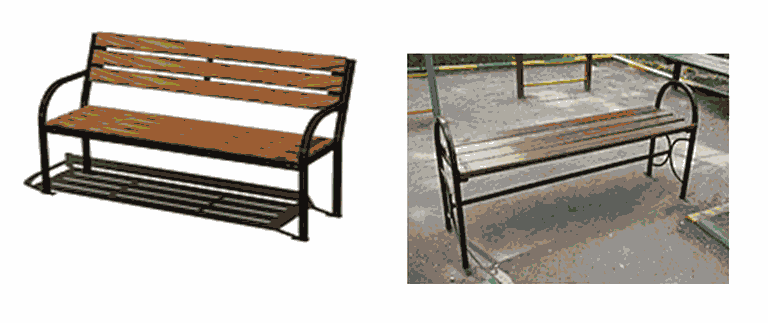 Установка скамеек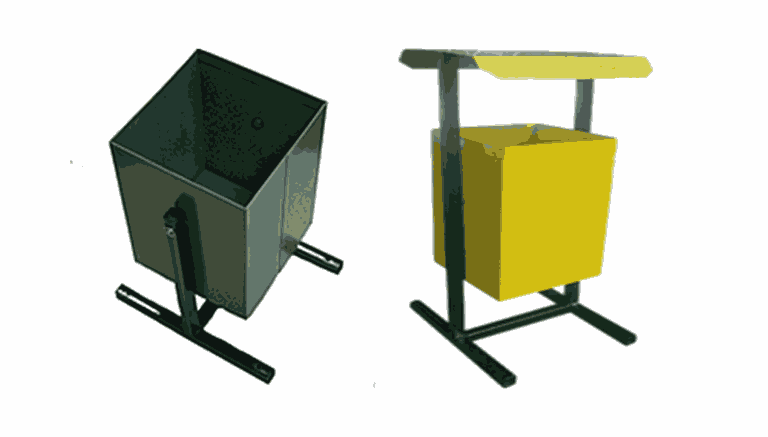 Установка урн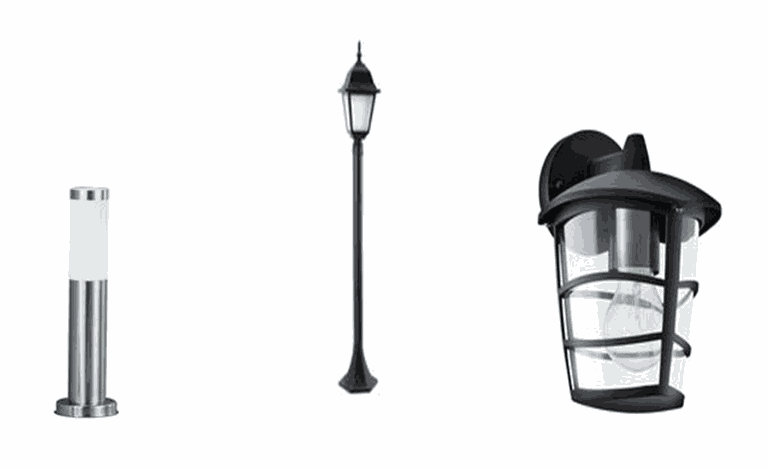 Обеспечение освещения дворовых территорий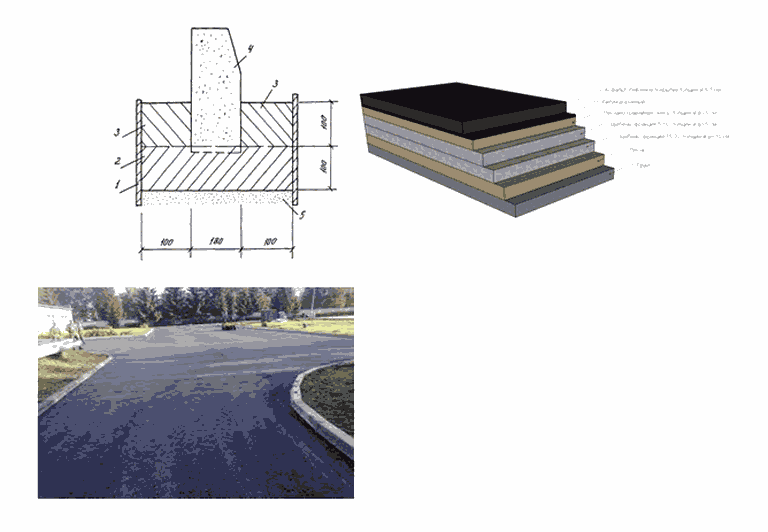 Ремонт дворовых проездовПриложение N 8к муниципальной программегорода Ачинска"Формирование современнойгородской среды"ПОДПРОГРАММА"ФОРМИРОВАНИЕ СОВРЕМЕННОЙ ГОРОДСКОЙ СРЕДЫ"1. ПАСПОРТ ПОДПРОГРАММЫ2. МЕРОПРИЯТИЯ ПОДПРОГРАММЫБлагоустройство городской территории является приоритетным направлением деятельности по созданию условий для проживания жителей города Ачинска. Объекты и элементы благоустройства должны обеспечивать комфортные и безопасные условия проживания различных групп населения, создавать привлекательный образ города.Более восьмидесяти процентов горожан - жители многоквартирных домов. В связи с чем, не теряет свою актуальность проблема соответствия степени благоустроенности дворовых территорий градостроительным, санитарно-гигиеническим и экологическим требованиям.В результате многолетней эксплуатации объекты благоустройства дворовых территорий, расположенных в существующем жилищном фонде города Ачинска, физически и морально устарели:- асфальтобетонное покрытие дворовых территорий, пешеходных зон, проездов имеет высокую степень износа;- в большинстве дворов освещение отсутствует или требует реконструкции;- во дворах не осуществляется уход за зелеными насаждениями, которые представлены в основном зрелыми и перестойными деревьями, на газонах не устроены цветники;- детское игровое и спортивное оборудование за многие годы эксплуатации не отвечает современным требованиям эстетической привлекательности, безопасности, а во многих дворах пришло в негодность и утилизировано;- увеличение количества автотранспорта привело к росту потребности в парковочных местах на придомовых территориях, во многих дворах практически отсутствуют стоянки для автомобилей, что приводит к их хаотичной парковке, затрудняет доступ жителям к пространствам и создает визуальный дискомфорт.В связи с этим, следует создать функциональное разнообразие дворового пространства - насыщенность территорий жилых комплексов зонами, удовлетворяющими потребности и интересы различных групп населения, сохраняя гармоничное сосуществование общественных и приватных пространств.При проведении мероприятий требуется ремонт и восстановление асфальтового покрытия тротуаров, парковок, проездов, досугового пространства, создание разнообразных функциональных элементов детского и спортивного пространства, озеленения и освещения территорий.Освещение улиц, дорог, проездов и дворовых территорий позволит создать безопасность проживания, снижение количества дорожно-транспортных происшествий и нарушения общественного порядка, сформирует привлекательный облик города в вечернее время.Пешеходные зоны должны быть доступны для всех категорий граждан, в том числе для маломобильных групп населения, при любых погодных условиях.Необходимо отметить, что одним из направлений благоустройства города является благоустройство территорий общего пользования - парков, скверов, бульваров и набережной.Для защиты городского пространства от вредных факторов среды (шум, пыль, загазованность) требуется увеличение площади озеленения территорий города.Принимаемые в последнее время меры по частичному благоустройству дворовых и общественных территорий не приводят к должному результату, поскольку не основаны на комплексном и последовательном подходе к решению проблемы и не позволяют консолидировать денежные средства для достижения поставленной цели.По причине недостаточного финансирования отсутствовала возможность комплексного обустройства территории города в соответствии с нормативными требованиями.Ежегодно в городе Ачинске реализуются мероприятия по благоустройству дворовых территорий. По причине недостаточного финансирования благоустройство выполняется по отдельным видам работ, возможность выполнения комплексного благоустройства дворов, позволяющего полностью обновить облик двора, отсутствовала. Работы по благоустройству проведены: в 2017 году выполнено работ на 22 дворовых территориях, в рамках реализации приоритетного проекта "Формирование современной городской среды".На территории города расположено 8 благоустроенных общественных пространства (парки, скверы и т.п.). Ежегодно выделяемого объема бюджетных средств достаточно только для содержания указанных объектов. В связи с чем, в парках и скверах назрела необходимость произвести реконструкцию зеленых насаждений, газонов, цветников, восстановить освещение, насытить парки и скверы малыми архитектурными формами.Таким образом, к благоустройству дворовых и общественных территорий необходим комплексный и последовательный подход, рассчитанный на среднесрочный период, который предполагает использование программно-целевых методов, обеспечивающих увязку реализации мероприятий по срокам, ресурсам, исполнителям, а также создание эффективных инструментов общественного участия и контроля.Благоустройство территорий является одним из наиболее эффективных инструментов повышения привлекательности города в целом и отдельных его районов для проживания, работы и проведения свободного времени. Успешная реализация программы позволит значительно улучшить внешний облик города, обеспечит стабильность функционирования города, а также комфортные и безопасные условия проживания и жизнедеятельности его населения, обеспечит благоприятную, комфортную, доступную городскую среду для жителей и гостей города, в том числе инвалидов и других маломобильных групп населения, повысит инициативность жителей в участии реализации программных мероприятий, направленных на благоустройство дворовых территорий и общественных пространств города.В целях организации процесса комплексного благоустройства по результатам оценки текущего состояния сферы благоустройства в городе Ачинске составлены итоговые документы, содержащие инвентаризационные данные о территории и расположенных на ней элементах (паспорта благоустройства территорий), которые позволят оптимизировать как процесс ухода и содержания территории, так и ее дальнейшего развития (проектирование и строительство детских площадок, размещение мест отдыха, выделение дополнительных мест для парковки и т.д.). Паспорта разработаны по результатам натурного обследования территорий и расположенных на ней элементов.Перечень мероприятий подпрограммы приведен в приложении N 2 к подпрограмме.3. МЕХАНИЗМ РЕАЛИЗАЦИИ ПОДПРОГРАММЫАдминистрация города Ачинска определяет механизм реализации подпрограммы, который направлен на эффективное планирование хода исполнения ее мероприятий, обеспечение контроля исполнения программных мероприятий, выработку решений при возникновении отклонений от показателей при исполнении мероприятий от запланированных значений, и включает:- разработку проектов нормативных правовых актов органов местного самоуправления муниципального образования город Ачинск, внесение изменений в действующие нормативные правовые акты органов местного самоуправления муниципального образования город Ачинск, необходимые для выполнения муниципальной программы;- уточнение объемов финансирования по программным мероприятиям на очередной финансовый год и на плановый период;- управление муниципальной программой, эффективное использование средств, выделяемых на ее реализацию;- достижение запланированных результатов;- информирование общественности о ходе и результатах реализации подпрограммы, финансировании программных мероприятий, в том числе о механизме их реализации.Финансирование мероприятий подпрограммы осуществляется на основании муниципальных контрактов. Отбор исполнителей для выполнения работ по реализации подпрограммных мероприятий производится муниципальными заказчиками подпрограммы в установленном для размещения муниципальных заказов порядке.Контроль за целевым и эффективным использованием средств, предусмотренных на реализацию мероприятий подпрограммы, осуществляется администрацией города Ачинска.В соответствии с заключаемым соглашением между министерством строительства и жилищно-коммунального хозяйства Красноярского края и администрацией города Ачинска из краевого бюджета предоставляются субсидии на реализацию мероприятий по благоустройству, направленные на формирование современной городской среды.Главным распорядителем средств бюджета муниципального образования город Ачинск, предусмотренных на реализацию:- мероприятий по благоустройству дворовых территорий многоквартирных домов муниципального образования город Ачинск является администрация города Ачинска;- мероприятий по благоустройству муниципальных территорий общего пользования муниципального образования город Ачинск - администрация города Ачинска.Средства бюджета муниципального образования город Ачинск, в том числе субсидии, предоставленные местному бюджету из краевого бюджета на финансирование мероприятий, направляются на:1) выполнение работ по благоустройству дворовых территорий многоквартирных домов в сумме 30102,9 тыс. рублей;2) выполнение работ по благоустройству муниципальных территорий общего пользования в сумме 17207,5 тыс. руб.Выполнение работ по благоустройству дворовых территорий многоквартирных домов включает в себя:По минимальному перечню (за единицу отдельно в табличной части):- ремонт дворовых проездов;- обеспечение освещения дворовых территорий с применением энергосберегающих технологий;- установку скамеек;- установку урн для мусора.По дополнительному перечню (за единицу отдельно в табличной части):- оборудование детских и (или) спортивных площадок.Перечень работРешение о финансовом (трудовом) участии заинтересованных лиц в реализации мероприятий по благоустройству дворовых территорий по минимальному или дополнительному перечню принимается на общем собрании собственников помещений многоквартирного дома, которое проводится в соответствии с требованиями статей 44 - 48 Жилищного кодекса Российской Федерации.При выполнении работ, изложенных настоящей подпрограммой, заинтересованные лица обеспечивают финансовое участие в размере не менее 2% от сметной стоимости работ.При выполнении работ, изложенных настоящей программой, заинтересованные лица обеспечивают финансовое участие в размере не менее 20% от сметной стоимости работ.Доля финансового участия заинтересованных лиц может быть снижена при условии обеспечения софинансирования за счет средств местного бюджета соразмерно доле снижения финансового участия заинтересованных лиц.Заинтересованные лица должны обеспечить трудовое участие в реализации мероприятий по благоустройству дворовых территорий:- выполнение жителями неоплачиваемых работ, не требующих специальной квалификации, как, например: подготовка объекта (дворовой территории) к началу работ (земляные работы, снятие старого оборудования, уборка мусора), и другие работы (покраска оборудования, озеленение территории, посадка деревьев, охрана объекта);- предоставление строительных материалов, техники и т.д.;- обеспечение благоприятных условий для работы подрядной организации, выполняющей работы, и для ее работников (горячий чай, печенье и т.д.).Включение дворовых территорий в муниципальную подпрограмму "Формирование современной городской среды" регулируется утвержденным Постановлением администрации города Ачинска от 26.07.2017 N 225-п "Об утверждении Порядка представления, рассмотрения и оценки предложений по включению дворовой территории в муниципальную программу формирования современной городской среды на 2018 - 2022 годы на территории города Ачинска".Включение в муниципальную подпрограмму наиболее посещаемой муниципальной территории общего пользования регулируется утвержденным Постановлением администрации города Ачинска от 26.07.2017 N 226-п Порядком представления, рассмотрения и оценки предложений граждан, организаций о включении в муниципальную программу "Формирование современной городской среды" на 2018 - 2022 годы наиболее посещаемой муниципальной территории общего пользования.Согласно итоговому протоколу заседания счетной комиссии о результатах рейтингового голосования по отбору общественной территории для последующего благоустройства в 2018 году от 19.03.2018 и итоговому протоколу заседания общественной комиссии по формированию современной городской среды на территории муниципального образования город Ачинск о результатах рейтингового голосования по проектам общественных территорий г. Ачинска, подлежащих в первоочередном порядке благоустройству в соответствии с муниципальной программой формирования современной городской среды на 2018 - 2022 годы, от 20.03.2018 N б/н по подведению итогов по результатам рейтингового голосования по проектам благоустройства общественных территорий, подлежащих в первоочередном порядке благоустройству в 2018 году, будет благоустроена площадь в Привокзальном районе железнодорожного вокзала.Работы выполняются в соответствии с требованиями обеспечения доступности для маломобильных групп населения муниципального образования город Ачинск.Адресный перечень дворовых территорий, муниципальных территорий общего пользования, подлежащих включению в муниципальную подпрограмму, формируется по предложениям граждан, в результате комиссионной оценки предложений заинтересованных лиц Общественной комиссией по развитию городской среды, состав которой утвержден Постановлением администрации города Ачинска от 26.07.2017 N 227-п.Субсидии перечисляются бюджету муниципального образования город Ачинск в соответствии со сводной бюджетной росписью краевого бюджета в пределах лимитов бюджетных обязательств, предусмотренных министерству строительства и жилищно-коммунального хозяйства Красноярского края на выполнение соответствующих программных мероприятий.Предоставление субсидий из краевого бюджета осуществляется при условии выполнения за счет средств бюджета города обязательств по долевому финансированию указанных расходов в доле не менее 1 - 10% от суммы субсидии.В целях осуществления сбора и систематизации информации об объектах благоустройства проводится инвентаризация в порядке, установленном Постановлением Правительства Красноярского края от 18.07.2017 N 415-п.Физическое состояние благоустройства индивидуальных жилых домов и земельных участков, предоставленных для их размещения, расположенных на территории города Ачинска, и необходимость их благоустройства определяется органами местного самоуправления путем натурного обследования элементов благоустройства.По результатам осмотра органами местного самоуправления в срок до 1 апреля 2018 года составляются паспорта благоустройства индивидуальных жилых домов и земельных участков, предоставленных для их размещения, по форме согласно приложению N 3 к подпрограмме.4. УПРАВЛЕНИЕ ПОДПРОГРАММОЙ И КОНТРОЛЬЗА ИСПОЛНЕНИЕМ ПОДПРОГРАММЫКонтроль за ходом выполнения подпрограммы осуществляет администрация города Ачинска.Отчеты о реализации муниципальной программы МКУ "Центр обеспечения жизнедеятельности г. Ачинска" предоставляет одновременно в финансовое управление администрации города Ачинска и управление экономического развития и планирования администрации города Ачинска. Отчет о реализации программы за первое полугодие отчетного года представляется в срок не позднее 10-го августа отчетного года.Согласованный с соисполнителями муниципальной программы годовой отчет на бумажных носителях и в электронном виде МКУ "Центр обеспечения жизнедеятельности г. Ачинска" представляет в управление экономического развития и планирования администрации города Ачинска до 1 марта года, следующего за отчетным.Администрация города Ачинска размещает годовой отчет в срок до 1 мая года, следующего за отчетным, на официальном сайте органов местного самоуправления http://www.adm-achinsk.ru.Приложение N 1к подпрограмме"Формирование современнойгородской среды",реализуемой в рамкахмуниципальной программыгорода Ачинска"Формирование современнойгородской среды"ПЕРЕЧЕНЬИ ЗНАЧЕНИЯ ПОКАЗАТЕЛЕЙ РЕЗУЛЬТАТИВНОСТИ ПОДПРОГРАММЫПриложение N 2к подпрограмме"Формирование современнойгородской среды",реализуемой в рамкахмуниципальной программыгорода Ачинска"Формирование современнойгородской среды"ПЕРЕЧЕНЬМЕРОПРИЯТИЙ ПОДПРОГРАММЫПриложение N 3к подпрограмме"Формирование современнойгородской среды",реализуемой в рамкахмуниципальной программыгорода Ачинска"Формирование современнойгородской среды"ПАСПОРТДВОРОВОЙ ТЕРРИТОРИИ ИНДИВИДУАЛЬНЫХ ЖИЛЫХ ДОМОВ И ЗЕМЕЛЬНЫХУЧАСТКОВ, ПРЕДОСТАВЛЕННЫХ ДЛЯ ИХ РАЗМЕЩЕНИЯ--------------------------------<*> Благоустроенной считается территория, обеспеченная твердым покрытием, позволяющим комфортное передвижение по основным пешеходным коммуникациям в любое время года и в любую погоду, освещением, игровым оборудованием для детей возрастом до пяти лет и набором необходимой мебели, озеленением, оборудованными площадками для сбора отходов.Список изменяющих документов(в ред. Постановлений администрации г. Ачинска Красноярского краяот 30.11.2017 N 389-п/1, от 27.03.2018 N 086-п, от 07.06.2018 N 165-п,от 17.07.2018 N 218-п, от 04.12.2018 N 437-п)Список изменяющих документов(в ред. Постановлений администрации г. Ачинска Красноярского краяот 27.03.2018 N 086-п, от 07.06.2018 N 165-п, от 17.07.2018 N 218-п,от 04.12.2018 N 437-п)Наименование муниципальной программы города Ачинска"Формирование современной городской среды" (далее - Программа)Основания для разработки муниципальной программы города АчинскаСт. 179 Бюджетного кодекса Российской Федерации, Постановление Администрации города Ачинска от 02.09.2013 N 299-п "Об утверждении Порядка принятия решений о разработке муниципальных программ города Ачинска, их формировании и реализации", Распоряжение Администрации города Ачинска от 12.12.2014 N 4639-р "Об утверждении перечня муниципальных программ города Ачинска"Ответственный исполнитель муниципальной программы города АчинскаАдминистрация города Ачинска (Муниципальное казенное учреждение "Центр обеспечения жизнедеятельности города Ачинска")Соисполнитель муниципальной программы города АчинскаАдминистрация города Ачинска (отдел бухгалтерского учета и контроля, консультант - Главный архитектор города Ачинска)Перечень подпрограмм и отдельных мероприятий муниципальной программы города Ачинска"Формирование современной городской среды".Реализация отдельных мероприятий муниципальной программы не предусмотренаЦель муниципальной программы города АчинскаСоздание наиболее благоприятных и комфортных условий жизнедеятельности населенияЗадачи муниципальной программы города АчинскаОбеспечение формирования единого облика муниципального образования;обеспечение создания, содержания и развития объектов благоустройства на территории муниципального образования, включая объекты, находящиеся в частной собственности, и прилегающие к ним территории;повышение уровня вовлеченности заинтересованных граждан, организаций в реализацию мероприятий по благоустройству территории муниципального образованияЭтапы и сроки реализации муниципальной программы2018 - 2022 годы (без выделения на этапы)Перечень целевых показателей и показателей результативности муниципальной программы с расшифровкой плановых значений по годам ее реализации, значения целевых показателей на долгосрочный период- количество благоустроенных дворовых территорий;- доля благоустроенных дворовых территорий от общего количества дворовых территорий;- охват населения благоустроенными дворовыми территориями (доля населения, проживающего в жилом фонде с благоустроенными дворовыми территориями, от общей численности населения муниципального образования субъекта Российской Федерации);- количество благоустроенных общественных территорий;- доля благоустроенных общественных территорий от общего количества общественных территорий(представлены в приложении N 1 к паспорту Программы)Информация по ресурсному обеспечению муниципальной программы, в том числе по источникам финансирования по годам реализации ПрограммыОбщий объем финансирования - 52064,8 тыс. рублей, в том числе по годам:2018 год - 49332,2 тыс. рублей;2019 год - 1366,3 тыс. рублей;2020 год - 1366,3 тыс. рублей;в том числе по источникам финансирования:за счет средств бюджета города Ачинска - 4754,4 тыс. рублей, в том числе по годам:2018 год - 2021,8 тыс. рублей;2019 год - 1366,3 тыс. рублей;2020 год - 1366,3 тыс. рублей;в том числе по источникам финансирования:за счет средств федерального бюджета - 29826,1 тыс. рублей, в том числе по годам:2018 год - 29826,1 тыс. рублей;2019 год - 0,0 тыс. рублей;2020 год - 0,0 тыс. рублей;за счет средств краевого бюджета - 17484,3 тыс. рублей, в том числе по годам:2018 год - 17484,3 тыс. рублей;2019 год - 0,0 тыс. рублей;2020 год - 0,0 тыс. рублейПеречень объектов недвижимого имущества муниципальной собственности, подлежащих строительству, реконструкции, техническому перевооружению или приобретениюПоказательЕд. изм.Значение показателяДворовые территории многоквартирных домовДворовые территории многоквартирных домовДворовые территории многоквартирных домов1. Количество многоквартирных домовед.7652. Количество многоквартирных домов, включенных в программу капитального ремонта общего имущества многоквартирных домовед.7653. Количество и площадь благоустроенных дворовых территорий многоквартирных домов - твердым покрытием, освещением, урнами, лавочками (минимальный перечень)ед.643. Количество и площадь благоустроенных дворовых территорий многоквартирных домов - твердым покрытием, освещением, урнами, лавочками (минимальный перечень)кв. м112873,004. Количество и площадь благоустроенных дворовых территорий многоквартирных домов - твердым покрытием, освещением, урнами, лавочками, озеленением, детской, спортивной площадкой, автопарковкой, иными элементами благоустройства (дополнительный перечень)ед.1244. Количество и площадь благоустроенных дворовых территорий многоквартирных домов - твердым покрытием, освещением, урнами, лавочками, озеленением, детской, спортивной площадкой, автопарковкой, иными элементами благоустройства (дополнительный перечень)кв. м338735,005. Количество, площадь благоустроенных дворовых территорий многоквартирных домов (по минимальному и дополнительному перечню) от общего количества дворовых территорий многоквартирных дворовед.1865. Количество, площадь благоустроенных дворовых территорий многоквартирных домов (по минимальному и дополнительному перечню) от общего количества дворовых территорий многоквартирных дворовкв. м569971,06. Количество, площадь дворовых территорий многоквартирных домов, которые необходимо благоустроить по минимальному перечню, от общего количества дворовых территорий многоквартирных дворовед.1306. Количество, площадь дворовых территорий многоквартирных домов, которые необходимо благоустроить по минимальному перечню, от общего количества дворовых территорий многоквартирных дворовкв. м380356,2Территории общего пользования соответствующего функционального назначения(общественные территории)Территории общего пользования соответствующего функционального назначения(общественные территории)Территории общего пользования соответствующего функционального назначения(общественные территории)7. Количество и площадь общественных территорий соответствующего функционального назначения всего,в том числе:ед.187. Количество и площадь общественных территорий соответствующего функционального назначения всего,в том числе:кв. м131390,00паркед./кв. м1/93000скверед./кв. м15/27835,00площадьед./кв. м2/10555,0набережнаяед./кв. м0/0улицаед./кв. м0/0иныеед./кв. м0/08. Количество, площадь общественных территорий соответствующего функционального назначения благоустроенных от общего количества общественных территорий всего,из них:ед.58. Количество, площадь общественных территорий соответствующего функционального назначения благоустроенных от общего количества общественных территорий всего,из них:кв. м27280паркед./кв. м1/6800скверед./кв. м4/20480площадьед./кв. м0/0набережнаяед./кв. м0/0улицаед./кв. м0/0иныеед./кв. м0/09. Количество, площадь общественных территорий соответствующего функционального назначения, нуждающихся в благоустройстве (имеющих потенциал для благоустройства/развития), от общего количества общественных территорий всего,из них:ед.139. Количество, площадь общественных территорий соответствующего функционального назначения, нуждающихся в благоустройстве (имеющих потенциал для благоустройства/развития), от общего количества общественных территорий всего,из них:кв. м90645,75паркед./кв. м0/0скверед./кв. м9/81160,75площадьед./кв. м2/7396,0набережнаяед./кв. м1/1250улицаед./кв. м1/1064иныеед./кв. м0/0N п/пЦели, задачи, целевые показатели муниципальной программыЕдиница измеренияГод, предшествующий реализации муниципальной программыГоды реализации муниципальной программыГоды реализации муниципальной программыГоды реализации муниципальной программыГоды реализации муниципальной программыГоды реализации муниципальной программыN п/пЦели, задачи, целевые показатели муниципальной программыЕдиница измеренияГод, предшествующий реализации муниципальной программы2018 год2019 год2020 годгоды до конца реализации муниципальной программыгоды до конца реализации муниципальной программыN п/пЦели, задачи, целевые показатели муниципальной программыЕдиница измерения2017 год2018 год2019 год2020 год2021 год2022 год123456712131Цель: создание наиболее благоприятных и комфортных условий жизнедеятельности населенияЦель: создание наиболее благоприятных и комфортных условий жизнедеятельности населенияЦель: создание наиболее благоприятных и комфортных условий жизнедеятельности населенияЦель: создание наиболее благоприятных и комфортных условий жизнедеятельности населенияЦель: создание наиболее благоприятных и комфортных условий жизнедеятельности населенияЦель: создание наиболее благоприятных и комфортных условий жизнедеятельности населенияЦель: создание наиболее благоприятных и комфортных условий жизнедеятельности населенияЦель: создание наиболее благоприятных и комфортных условий жизнедеятельности населения2Целевые показатели:Целевые показатели:Целевые показатели:Целевые показатели:Целевые показатели:Целевые показатели:Целевые показатели:Целевые показатели:2.1Количество благоустроенных дворовых территорийед.2226262626262.2Доля благоустроенных дворовых территорий от общего количества дворовых территорий%2,705,99,112,315,518,62.3Охват населения благоустроенными дворовыми территориями (доля населения, проживающего в жилом фонде с благоустроенными дворовыми территориями, от общей численности населения муниципального образования субъекта Российской Федерации)%2,55,38,110,913,816,62.4Количество благоустроенных общественных территорийед.1111112.5Доля благоустроенных общественных территорий от общего количества общественных территорий%5,611,116,722,227,833,63Задачи: 1. Обеспечение формирования единого облика муниципального образования;2. обеспечение создания, содержания и развития объектов благоустройства на территории муниципального образования, включая объекты, находящиеся в частной собственности, и прилегающие к ним территории;3. повышение уровня вовлеченности заинтересованных граждан, организаций в реализацию мероприятий по благоустройству территории муниципального образованияЗадачи: 1. Обеспечение формирования единого облика муниципального образования;2. обеспечение создания, содержания и развития объектов благоустройства на территории муниципального образования, включая объекты, находящиеся в частной собственности, и прилегающие к ним территории;3. повышение уровня вовлеченности заинтересованных граждан, организаций в реализацию мероприятий по благоустройству территории муниципального образованияЗадачи: 1. Обеспечение формирования единого облика муниципального образования;2. обеспечение создания, содержания и развития объектов благоустройства на территории муниципального образования, включая объекты, находящиеся в частной собственности, и прилегающие к ним территории;3. повышение уровня вовлеченности заинтересованных граждан, организаций в реализацию мероприятий по благоустройству территории муниципального образованияЗадачи: 1. Обеспечение формирования единого облика муниципального образования;2. обеспечение создания, содержания и развития объектов благоустройства на территории муниципального образования, включая объекты, находящиеся в частной собственности, и прилегающие к ним территории;3. повышение уровня вовлеченности заинтересованных граждан, организаций в реализацию мероприятий по благоустройству территории муниципального образованияЗадачи: 1. Обеспечение формирования единого облика муниципального образования;2. обеспечение создания, содержания и развития объектов благоустройства на территории муниципального образования, включая объекты, находящиеся в частной собственности, и прилегающие к ним территории;3. повышение уровня вовлеченности заинтересованных граждан, организаций в реализацию мероприятий по благоустройству территории муниципального образованияЗадачи: 1. Обеспечение формирования единого облика муниципального образования;2. обеспечение создания, содержания и развития объектов благоустройства на территории муниципального образования, включая объекты, находящиеся в частной собственности, и прилегающие к ним территории;3. повышение уровня вовлеченности заинтересованных граждан, организаций в реализацию мероприятий по благоустройству территории муниципального образованияЗадачи: 1. Обеспечение формирования единого облика муниципального образования;2. обеспечение создания, содержания и развития объектов благоустройства на территории муниципального образования, включая объекты, находящиеся в частной собственности, и прилегающие к ним территории;3. повышение уровня вовлеченности заинтересованных граждан, организаций в реализацию мероприятий по благоустройству территории муниципального образованияЗадачи: 1. Обеспечение формирования единого облика муниципального образования;2. обеспечение создания, содержания и развития объектов благоустройства на территории муниципального образования, включая объекты, находящиеся в частной собственности, и прилегающие к ним территории;3. повышение уровня вовлеченности заинтересованных граждан, организаций в реализацию мероприятий по благоустройству территории муниципального образования4Подпрограмма "Формирование современной городской среды"Подпрограмма "Формирование современной городской среды"Подпрограмма "Формирование современной городской среды"Подпрограмма "Формирование современной городской среды"Подпрограмма "Формирование современной городской среды"Подпрограмма "Формирование современной городской среды"Подпрограмма "Формирование современной городской среды"Подпрограмма "Формирование современной городской среды"4.1Количество благоустроенных дворовых территорийед.2226262626264.2Доля благоустроенных дворовых территорий от общего количества дворовых территорий%2,705,99,212,315,518,64.3Охват населения благоустроенными дворовыми территориями (доля населения, проживающего в жилом фонде с благоустроенными дворовыми территориями, от общей численности населения муниципального образования субъекта Российской Федерации)%2,55,38,110,913,816,64.4Количество благоустроенных общественных территорийед.1111114.5Доля благоустроенных общественных территорий от общего количества общественных территорий%5,611,116,722,227,833,3N п/пСтатус (муниципальная программа, подпрограмма)Наименование муниципальной программы, подпрограммыНаименование ГРБСКод бюджетной классификацииКод бюджетной классификацииКод бюджетной классификацииКод бюджетной классификации2018 год2019 год2020 годИтого на текущий год и плановый периодN п/пСтатус (муниципальная программа, подпрограмма)Наименование муниципальной программы, подпрограммыНаименование ГРБСГРБСРз ПрЦСРВРпланпланпланитого на период1234567891011121Муниципальная программа"Формирование современной городской среды"всего расходные обязательства по программеХХХХ49332,21366,31366,352064,81Муниципальная программа"Формирование современной городской среды"в том числе по ГРБС:1Муниципальная программа"Формирование современной городской среды"администрация г. Ачинска730ХХХ49332,21366,31366,352064,82Подпрограмма"Формирование современной городской среды"всего расходные обязательства по подпрограммеХХХХ49332,21366,31366,352064,82Подпрограмма"Формирование современной городской среды"в том числе по ГРБС:2Подпрограмма"Формирование современной городской среды"администрация г. Ачинска730ХХХ49332,21366,31366,352064,8Список изменяющих документов(в ред. Постановления администрации г. Ачинска Красноярского краяот 17.07.2018 N 218-п)N п/пСтатус (муниципальная программа, подпрограмма)Наименование муниципальной программы, подпрограммы муниципальной программы, отдельного мероприятияУровень бюджетной системы/источники финансирования2018 год2019 год2020 годИтого на текущий год и плановый периодN п/пСтатус (муниципальная программа, подпрограмма)Наименование муниципальной программы, подпрограммы муниципальной программы, отдельного мероприятияУровень бюджетной системы/источники финансированияпланпланпланИтого на текущий год и плановый период123456781Муниципальная программа"Формирование современной городской среды"Всего49332,21366,31366,352064,81Муниципальная программа"Формирование современной городской среды"в том числе:1Муниципальная программа"Формирование современной городской среды"федеральный бюджет29826,10,00,029826,11Муниципальная программа"Формирование современной городской среды"краевой бюджет17484,30,00,017484,31Муниципальная программа"Формирование современной городской среды"внебюджетные источники1Муниципальная программа"Формирование современной городской среды"бюджет города2021,81366,31366,34754,41Муниципальная программа"Формирование современной городской среды"юридические лица2Подпрограмма 1"Формирование современной городской среды"Всего49332,21366,31366,352064,82Подпрограмма 1"Формирование современной городской среды"в том числе:2Подпрограмма 1"Формирование современной городской среды"федеральный бюджет29826,10,00,029826,12Подпрограмма 1"Формирование современной городской среды"краевой бюджет17484,30,00,017484,32Подпрограмма 1"Формирование современной городской среды"внебюджетные источники2Подпрограмма 1"Формирование современной городской среды"бюджет города2021,81366,31366,34754,42Подпрограмма 1"Формирование современной городской среды"юридические лица3Мероприятие 1.1Софинансирование мероприятий по благоустройству, направленных на формирование современной городской средыВсего42121,71366,31366,344854,33Мероприятие 1.1Софинансирование мероприятий по благоустройству, направленных на формирование современной городской средыв том числе:3Мероприятие 1.1Софинансирование мероприятий по благоустройству, направленных на формирование современной городской средыфедеральный бюджет25225,50,00,025225,53Мероприятие 1.1Софинансирование мероприятий по благоустройству, направленных на формирование современной городской средыкраевой бюджет15529,90,00,015529,93Мероприятие 1.1Софинансирование мероприятий по благоустройству, направленных на формирование современной городской средывнебюджетные источники3Мероприятие 1.1Софинансирование мероприятий по благоустройству, направленных на формирование современной городской средыбюджет города1366,31366,31366,34098,93Мероприятие 1.1Софинансирование мероприятий по благоустройству, направленных на формирование современной городской средыюридические лица5Мероприятие 1.2Софинансирование мероприятий по поддержке обустройства мест массового отдыха населения (городских парков)Всего7210,57210,55Мероприятие 1.2Софинансирование мероприятий по поддержке обустройства мест массового отдыха населения (городских парков)в том числе:5Мероприятие 1.2Софинансирование мероприятий по поддержке обустройства мест массового отдыха населения (городских парков)федеральный бюджет4600,64600,65Мероприятие 1.2Софинансирование мероприятий по поддержке обустройства мест массового отдыха населения (городских парков)краевой бюджет1954,41954,45Мероприятие 1.2Софинансирование мероприятий по поддержке обустройства мест массового отдыха населения (городских парков)внебюджетные источники5Мероприятие 1.2Софинансирование мероприятий по поддержке обустройства мест массового отдыха населения (городских парков)бюджет города655,5655,55Мероприятие 1.2Софинансирование мероприятий по поддержке обустройства мест массового отдыха населения (городских парков)юридические лицаСписок изменяющих документов(в ред. Постановлений администрации г. Ачинска Красноярского краяот 17.07.2018 N 218-п, от 04.12.2018 N 437-п)N п/пАдрес многоквартирного домаПлощадь жилых и нежилых помещений, кв. мДата поступления предложенийСтоимость работ по минимальному перечнюСтоимость работ по минимальному перечнюСтоимость работ по дополнительному перечнюСтоимость работ по дополнительному перечнюСтоимость работ по дополнительному перечнюВиды трудового участия <*>Наименование управляющей организации или организации, осуществляющей содержание общего имущества многоквартирного домаN п/пАдрес многоквартирного домаПлощадь жилых и нежилых помещений, кв. мДата поступления предложенийруб.доля финансового участия по минимальному перечню работ, %руб.доля финансового участия по дополнительному перечню работ, %доля финансового участия по дополнительному перечню работ, %Виды трудового участия <*>Наименование управляющей организации или организации, осуществляющей содержание общего имущества многоквартирного дома1234567889101г. Ачинск, ул. Манкевича, дом 421381,0028.02.201713930,522,00Уборка территорииООО "УО ЖКХ"2г. Ачинск, ул. Юбилейная, дом 322107,0028.02.201728647,822,00Уборка территорииООО "УО ЖКХ"3Юго-Восточный район, дом МПС 11637,0028.02.201712733,802,00Уборка территорииООО "УО ЖКХ"4г. Ачинск, ул. Ленина, дом 81548,0003.03.201780005,8020,0020,00Уборка территорииООО "УО ЖКХ"5г. Ачинск, ул. Привокзальная, д. 8450,9001.03.201726419,0220,0020,00Уборка территорииООО "ЭнКом"(в ред. Постановления администрации г. Ачинска Красноярского края от 04.12.2018N 437-п)(в ред. Постановления администрации г. Ачинска Красноярского края от 04.12.2018N 437-п)(в ред. Постановления администрации г. Ачинска Красноярского края от 04.12.2018N 437-п)(в ред. Постановления администрации г. Ачинска Красноярского края от 04.12.2018N 437-п)(в ред. Постановления администрации г. Ачинска Красноярского края от 04.12.2018N 437-п)(в ред. Постановления администрации г. Ачинска Красноярского края от 04.12.2018N 437-п)(в ред. Постановления администрации г. Ачинска Красноярского края от 04.12.2018N 437-п)(в ред. Постановления администрации г. Ачинска Красноярского края от 04.12.2018N 437-п)(в ред. Постановления администрации г. Ачинска Красноярского края от 04.12.2018N 437-п)(в ред. Постановления администрации г. Ачинска Красноярского края от 04.12.2018N 437-п)(в ред. Постановления администрации г. Ачинска Красноярского края от 04.12.2018N 437-п)6г. Ачинск, ул. Кирова, 526554,6003.03.201755776,122,00Уборка территорииООО "ГорЖЭК"7квартал Политехникума, д. 82176,5023.02.201778507,5220,0020,00Уборка территорииООО "ЭнКом"(в ред. Постановления администрации г. Ачинска Красноярского края от 04.12.2018N 437-п)(в ред. Постановления администрации г. Ачинска Красноярского края от 04.12.2018N 437-п)(в ред. Постановления администрации г. Ачинска Красноярского края от 04.12.2018N 437-п)(в ред. Постановления администрации г. Ачинска Красноярского края от 04.12.2018N 437-п)(в ред. Постановления администрации г. Ачинска Красноярского края от 04.12.2018N 437-п)(в ред. Постановления администрации г. Ачинска Красноярского края от 04.12.2018N 437-п)(в ред. Постановления администрации г. Ачинска Красноярского края от 04.12.2018N 437-п)(в ред. Постановления администрации г. Ачинска Красноярского края от 04.12.2018N 437-п)(в ред. Постановления администрации г. Ачинска Красноярского края от 04.12.2018N 437-п)(в ред. Постановления администрации г. Ачинска Красноярского края от 04.12.2018N 437-п)(в ред. Постановления администрации г. Ачинска Красноярского края от 04.12.2018N 437-п)8г. Ачинск, ул. Кирова, дом 563156,3102.03.20172795,252,00Уборка территорииООО "ГорЖЭК"9г. Ачинск, ул. Дружбы Народов, дом 13056,4003.03.201727711,462,00Уборка территорииООО "ГорЖЭК"10г. Ачинск, ул. Дружбы Народов, дом 73058,9303.03.201720321,012,00Уборка территорииООО "ГорЖЭК"11г. Ачинск, ул. Дружбы Народов, дом 63103,7703.03.201727866,392,00Уборка территорииООО "ГорЖЭК"123 привокзальный мкр., дом 113327,9002.03.201717547,782,00Уборка территорииООО "ГорЖЭК"13Микрорайон 5, д. 163420,0001.03.201748210,2221,0721,07Уборка территорииООО УК "Сибирь"14г. Ачинск, ул. Декабристов, д. 236950,0027.02.201762750,1121,4121,41Уборка территорииООО УК "Сибирь"15Микрорайон 3, д. 236729,0027.02.2017225741,716,14303844,4828,2228,22Уборка территорииООО УК "Сибирь"16ЮВР д. 172735,0002.03.201783180,427,09Уборка территорииООО УК "Сибирь"17Юго-Восточный микрорайон. дом 202456,0003.03.201753795,976,48Уборка территорииООО УК "Сибирь"18пр-т Лапенкова, дом 133026,0003.03.201754751,056,9271177,0922,8722,87Уборка территорииООО УК "Сибирь"19г. Ачинск, ул. Индустриальная, д. 215586,0003.03.201754505,676,46Уборка территорииООО УК "Сибирь"20Юго-Восточный район, 253082,0006.03.2017100974,446,9637075,1321,9321,93Уборка территорииООО УК "Сибирь"21Юго-Восточный р-н, д. 42558,0015.03.201797754,367,02Уборка территорииООО УК "Сибирь"22ул. Культуры, дом 74246,0024.02.201760627,068,7883611,0021,9321,93Уборка территорииООО УК "Сибирь"23Микрорайон 9, дом 272851,0023.02.201794824,766,44Уборка территорииООО УК "Сибирь"24Микрорайон 9, дом 282102,0015.03.201764949,966,65Уборка территорииООО УК "Сибирь"25ЮВР, д. 282649,0022.02.201782944,716,85Уборка территорииООО УК "Сибирь"26ЮВР, д. 293689,0022.02.2017103585,306,64Уборка территорииООО УК "Сибирь"27ЮВР, д. 362183,0006.03.201743650,176,28Уборка территорииООО УК "Сибирь"28ЮВР, д. 373195,0006.03.201761792,066,56Уборка территорииООО УК "Сибирь"29Микрорайон 9, дом 262366,0011.10.201749773,526,75Уборка территорииООО УК "Сибирь"30м-н 7, д. 18419,0024.02.2017263611,1022,3322,33Уборка территорииООО УК "Жилкоммунхоз"31г. Ачинск, микрорайон 8, д. 23339,7008.01.201832722,763,00104720,6521,0021,00Уборка территорииООО УК "Жилкоммунхоз"32г. Ачинск, Юго-Восточный район, д. 373195,00Предложений не поступалоПредложений не поступалоПредложений не поступалоПредложений не поступалоПредложений не поступалоПредложений не поступалоПредложений не поступалоПредложений не поступало33г. Ачинск, ул. Л.Толстого, д. 191526,00Предложений не поступалоПредложений не поступалоПредложений не поступалоПредложений не поступалоПредложений не поступалоПредложений не поступалоПредложений не поступалоПредложений не поступало34г. Ачинск, г. Ачинск, ул. Лебеденко, д. 161413,00Предложений не поступалоПредложений не поступалоПредложений не поступалоПредложений не поступалоПредложений не поступалоПредложений не поступалоПредложений не поступалоПредложений не поступало35г. Ачинск, 2-й Привокзальный, д. 112728,40Предложений не поступалоПредложений не поступалоПредложений не поступалоПредложений не поступалоПредложений не поступалоПредложений не поступалоПредложений не поступалоПредложений не поступало36г. Ачинск, 3-й Привокзальный, д. 16920,00Предложений не поступалоПредложений не поступалоПредложений не поступалоПредложений не поступалоПредложений не поступалоПредложений не поступалоПредложений не поступалоПредложений не поступало37г. Ачинск, 3-й Привокзальный, д. 114639,00Предложений не поступалоПредложений не поступалоПредложений не поступалоПредложений не поступалоПредложений не поступалоПредложений не поступалоПредложений не поступалоПредложений не поступало38г. Ачинск, 3-й Привокзальный, д. 135117,00Предложений не поступалоПредложений не поступалоПредложений не поступалоПредложений не поступалоПредложений не поступалоПредложений не поступалоПредложений не поступалоПредложений не поступало39г. Ачинск, 3-й Привокзальный, д. 13а3590,00Предложений не поступалоПредложений не поступалоПредложений не поступалоПредложений не поступалоПредложений не поступалоПредложений не поступалоПредложений не поступалоПредложений не поступало40г. Ачинск, 3-й Привокзальный, д. 145681,00Предложений не поступалоПредложений не поступалоПредложений не поступалоПредложений не поступалоПредложений не поступалоПредложений не поступалоПредложений не поступалоПредложений не поступало41г. Ачинск, 3-й Привокзальный, д. 155241,00Предложений не поступалоПредложений не поступалоПредложений не поступалоПредложений не поступалоПредложений не поступалоПредложений не поступалоПредложений не поступалоПредложений не поступало42г. Ачинск, 3-й Привокзальный, д. 177706,00Предложений не поступалоПредложений не поступалоПредложений не поступалоПредложений не поступалоПредложений не поступалоПредложений не поступалоПредложений не поступалоПредложений не поступало43г. Ачинск, 3-й Привокзальный, д. 19а073,00Предложений не поступалоПредложений не поступалоПредложений не поступалоПредложений не поступалоПредложений не поступалоПредложений не поступалоПредложений не поступалоПредложений не поступало44г. Ачинск, 3-й Привокзальный, д. 19б091,00Предложений не поступалоПредложений не поступалоПредложений не поступалоПредложений не поступалоПредложений не поступалоПредложений не поступалоПредложений не поступалоПредложений не поступало45г. Ачинск, 3-й Привокзальный, д. 2873,00Предложений не поступалоПредложений не поступалоПредложений не поступалоПредложений не поступалоПредложений не поступалоПредложений не поступалоПредложений не поступалоПредложений не поступало46г. Ачинск, 3-й Привокзальный, д. 205542,00Предложений не поступалоПредложений не поступалоПредложений не поступалоПредложений не поступалоПредложений не поступалоПредложений не поступалоПредложений не поступалоПредложений не поступало47г. Ачинск, 3-й Привокзальный, д. 236288,00Предложений не поступалоПредложений не поступалоПредложений не поступалоПредложений не поступалоПредложений не поступалоПредложений не поступалоПредложений не поступалоПредложений не поступало48г. Ачинск, 3-й Привокзальный, д. 33748,00Предложений не поступалоПредложений не поступалоПредложений не поступалоПредложений не поступалоПредложений не поступалоПредложений не поступалоПредложений не поступалоПредложений не поступало49г. Ачинск, 3-й Привокзальный, д. 309619,00Предложений не поступалоПредложений не поступалоПредложений не поступалоПредложений не поступалоПредложений не поступалоПредложений не поступалоПредложений не поступалоПредложений не поступало50г. Ачинск, 3-й Привокзальный, д. 319633,00Предложений не поступалоПредложений не поступалоПредложений не поступалоПредложений не поступалоПредложений не поступалоПредложений не поступалоПредложений не поступалоПредложений не поступало51г. Ачинск, 3-й Привокзальный, д. 327307,00Предложений не поступалоПредложений не поступалоПредложений не поступалоПредложений не поступалоПредложений не поступалоПредложений не поступалоПредложений не поступалоПредложений не поступало51г. Ачинск, 3-й Привокзальный, д. 393522,00Предложений не поступалоПредложений не поступалоПредложений не поступалоПредложений не поступалоПредложений не поступалоПредложений не поступалоПредложений не поступалоПредложений не поступало52г. Ачинск, 3-й Привокзальный, д. 85096,00Предложений не поступалоПредложений не поступалоПредложений не поступалоПредложений не поступалоПредложений не поступалоПредложений не поступалоПредложений не поступалоПредложений не поступало53г. Ачинск, 3-й Привокзальный, д. 164263,00Предложений не поступалоПредложений не поступалоПредложений не поступалоПредложений не поступалоПредложений не поступалоПредложений не поступалоПредложений не поступалоПредложений не поступало54г. Ачинск, 3-й Привокзальный, д. 1812574,00Предложений не поступалоПредложений не поступалоПредложений не поступалоПредложений не поступалоПредложений не поступалоПредложений не поступалоПредложений не поступалоПредложений не поступало55г. Ачинск, 4-й Привокзальный, д. 185218,00Предложений не поступалоПредложений не поступалоПредложений не поступалоПредложений не поступалоПредложений не поступалоПредложений не поступалоПредложений не поступалоПредложений не поступало56г. Ачинск, 4-й Привокзальный, д. 38394,00Предложений не поступалоПредложений не поступалоПредложений не поступалоПредложений не поступалоПредложений не поступалоПредложений не поступалоПредложений не поступалоПредложений не поступало57г. Ачинск, 4-й Привокзальный, д. 46349,00Предложений не поступалоПредложений не поступалоПредложений не поступалоПредложений не поступалоПредложений не поступалоПредложений не поступалоПредложений не поступалоПредложений не поступало58г. Ачинск, 4-й Привокзальный, д. 64383,00Предложений не поступалоПредложений не поступалоПредложений не поступалоПредложений не поступалоПредложений не поступалоПредложений не поступалоПредложений не поступалоПредложений не поступало59г. Ачинск, 4-й Привокзальный, д. 6а1044,00Предложений не поступалоПредложений не поступалоПредложений не поступалоПредложений не поступалоПредложений не поступалоПредложений не поступалоПредложений не поступалоПредложений не поступало60г. Ачинск, квартал 25, д. 53258,00Предложений не поступалоПредложений не поступалоПредложений не поступалоПредложений не поступалоПредложений не поступалоПредложений не поступалоПредложений не поступалоПредложений не поступало61г. Ачинск, квартал 25, д. 53258,00Предложений не поступалоПредложений не поступалоПредложений не поступалоПредложений не поступалоПредложений не поступалоПредложений не поступалоПредложений не поступалоПредложений не поступало62г. Ачинск, квартал 28, д. 82960,00Предложений не поступалоПредложений не поступалоПредложений не поступалоПредложений не поступалоПредложений не поступалоПредложений не поступалоПредложений не поступалоПредложений не поступало63г. Ачинск, квартал 7б, д. 101786,00Предложений не поступалоПредложений не поступалоПредложений не поступалоПредложений не поступалоПредложений не поступалоПредложений не поступалоПредложений не поступалоПредложений не поступало64г. Ачинск, квартал 7б, д. 82930,00Предложений не поступалоПредложений не поступалоПредложений не поступалоПредложений не поступалоПредложений не поступалоПредложений не поступалоПредложений не поступалоПредложений не поступало65г. Ачинск, квартал 7б, д. 112082,00Предложений не поступалоПредложений не поступалоПредложений не поступалоПредложений не поступалоПредложений не поступалоПредложений не поступалоПредложений не поступалоПредложений не поступало66г. Ачинск, квартал 7б, д. 72463,00Предложений не поступалоПредложений не поступалоПредложений не поступалоПредложений не поступалоПредложений не поступалоПредложений не поступалоПредложений не поступалоПредложений не поступало67г. Ачинск, квартал Политехникума, д. 120034,00Предложений не поступалоПредложений не поступалоПредложений не поступалоПредложений не поступалоПредложений не поступалоПредложений не поступалоПредложений не поступалоПредложений не поступало68г. Ачинск, квартал Политехникума, д. 84001,00Предложений не поступалоПредложений не поступалоПредложений не поступалоПредложений не поступалоПредложений не поступалоПредложений не поступалоПредложений не поступалоПредложений не поступало69г. Ачинск, микрорайон 2, д. 232464,00Предложений не поступалоПредложений не поступалоПредложений не поступалоПредложений не поступалоПредложений не поступалоПредложений не поступалоПредложений не поступалоПредложений не поступало70г. Ачинск, микрорайон 2, д. 242732,00Предложений не поступалоПредложений не поступалоПредложений не поступалоПредложений не поступалоПредложений не поступалоПредложений не поступалоПредложений не поступалоПредложений не поступало71г. Ачинск, микрорайон 2, д. 252682,00Предложений не поступалоПредложений не поступалоПредложений не поступалоПредложений не поступалоПредложений не поступалоПредложений не поступалоПредложений не поступалоПредложений не поступало72г. Ачинск, микрорайон 2, д. 51591,00Предложений не поступалоПредложений не поступалоПредложений не поступалоПредложений не поступалоПредложений не поступалоПредложений не поступалоПредложений не поступалоПредложений не поступало73г. Ачинск, микрорайон 2, д. 93257,00Предложений не поступалоПредложений не поступалоПредложений не поступалоПредложений не поступалоПредложений не поступалоПредложений не поступалоПредложений не поступалоПредложений не поступало74г. Ачинск, микрорайон 2, д. 41223,00Предложений не поступалоПредложений не поступалоПредложений не поступалоПредложений не поступалоПредложений не поступалоПредложений не поступалоПредложений не поступалоПредложений не поступало75г. Ачинск, микрорайон 3, д. 262672,00Предложений не поступалоПредложений не поступалоПредложений не поступалоПредложений не поступалоПредложений не поступалоПредложений не поступалоПредложений не поступалоПредложений не поступало76г. Ачинск, микрорайон 3, д. 63203,00Предложений не поступалоПредложений не поступалоПредложений не поступалоПредложений не поступалоПредложений не поступалоПредложений не поступалоПредложений не поступалоПредложений не поступало77г. Ачинск, микрорайон 3, д. 31а2040,00Предложений не поступалоПредложений не поступалоПредложений не поступалоПредложений не поступалоПредложений не поступалоПредложений не поступалоПредложений не поступалоПредложений не поступало78г. Ачинск, микрорайон 4, д. 152353,00Предложений не поступалоПредложений не поступалоПредложений не поступалоПредложений не поступалоПредложений не поступалоПредложений не поступалоПредложений не поступалоПредложений не поступало79г. Ачинск, микрорайон 4, д. 182038,00Предложений не поступалоПредложений не поступалоПредложений не поступалоПредложений не поступалоПредложений не поступалоПредложений не поступалоПредложений не поступалоПредложений не поступало80г. Ачинск, микрорайон 4, д. 202065,00Предложений не поступалоПредложений не поступалоПредложений не поступалоПредложений не поступалоПредложений не поступалоПредложений не поступалоПредложений не поступалоПредложений не поступало81г. Ачинск, микрорайон 4, д. 232388,00Предложений не поступалоПредложений не поступалоПредложений не поступалоПредложений не поступалоПредложений не поступалоПредложений не поступалоПредложений не поступалоПредложений не поступало82г. Ачинск, микрорайон 4, д. 13208,00Предложений не поступалоПредложений не поступалоПредложений не поступалоПредложений не поступалоПредложений не поступалоПредложений не поступалоПредложений не поступалоПредложений не поступало83г. Ачинск, микрорайон 4, д. 135142,00Предложений не поступалоПредложений не поступалоПредложений не поступалоПредложений не поступалоПредложений не поступалоПредложений не поступалоПредложений не поступалоПредложений не поступало84г. Ачинск, микрорайон 4, д. 343757,00Предложений не поступалоПредложений не поступалоПредложений не поступалоПредложений не поступалоПредложений не поступалоПредложений не поступалоПредложений не поступалоПредложений не поступало85г. Ачинск, микрорайон 4, д. 52520,00Предложений не поступалоПредложений не поступалоПредложений не поступалоПредложений не поступалоПредложений не поступалоПредложений не поступалоПредложений не поступалоПредложений не поступало86г. Ачинск, микрорайон 4, д. 123290,00Предложений не поступалоПредложений не поступалоПредложений не поступалоПредложений не поступалоПредложений не поступалоПредложений не поступалоПредложений не поступалоПредложений не поступало87г. Ачинск, микрорайон 4, д. 211952,00Предложений не поступалоПредложений не поступалоПредложений не поступалоПредложений не поступалоПредложений не поступалоПредложений не поступалоПредложений не поступалоПредложений не поступало88г. Ачинск, микрорайон 4, д. 22а2451,00Предложений не поступалоПредложений не поступалоПредложений не поступалоПредложений не поступалоПредложений не поступалоПредложений не поступалоПредложений не поступалоПредложений не поступало89г. Ачинск, микрорайон 5, д. 173143,00Предложений не поступалоПредложений не поступалоПредложений не поступалоПредложений не поступалоПредложений не поступалоПредложений не поступалоПредложений не поступалоПредложений не поступало90г. Ачинск, микрорайон 5, д. 303386,00Предложений не поступалоПредложений не поступалоПредложений не поступалоПредложений не поступалоПредложений не поступалоПредложений не поступалоПредложений не поступалоПредложений не поступало91г. Ачинск, микрорайон 5, д. 414044,00Предложений не поступалоПредложений не поступалоПредложений не поступалоПредложений не поступалоПредложений не поступалоПредложений не поступалоПредложений не поступалоПредложений не поступало92г. Ачинск, микрорайон 5, д. 72461,00Предложений не поступалоПредложений не поступалоПредложений не поступалоПредложений не поступалоПредложений не поступалоПредложений не поступалоПредложений не поступалоПредложений не поступало93г. Ачинск, микрорайон 6, д. 22607,00Предложений не поступалоПредложений не поступалоПредложений не поступалоПредложений не поступалоПредложений не поступалоПредложений не поступалоПредложений не поступалоПредложений не поступало94г. Ачинск, микрорайон 7, д. 142788,00Предложений не поступалоПредложений не поступалоПредложений не поступалоПредложений не поступалоПредложений не поступалоПредложений не поступалоПредложений не поступалоПредложений не поступало95г. Ачинск, микрорайон 7, д. 33536,00Предложений не поступалоПредложений не поступалоПредложений не поступалоПредложений не поступалоПредложений не поступалоПредложений не поступалоПредложений не поступалоПредложений не поступало97г. Ачинск, микрорайон 8, д. 3а1570,00Предложений не поступалоПредложений не поступалоПредложений не поступалоПредложений не поступалоПредложений не поступалоПредложений не поступалоПредложений не поступалоПредложений не поступало98г. Ачинск, микрорайон 9, д. 213999,00Предложений не поступалоПредложений не поступалоПредложений не поступалоПредложений не поступалоПредложений не поступалоПредложений не поступалоПредложений не поступалоПредложений не поступало99г. Ачинск, микрорайон 9, д. 222757,00Предложений не поступалоПредложений не поступалоПредложений не поступалоПредложений не поступалоПредложений не поступалоПредложений не поступалоПредложений не поступалоПредложений не поступало100г. Ачинск, микрорайон 9, д. 233085,00Предложений не поступалоПредложений не поступалоПредложений не поступалоПредложений не поступалоПредложений не поступалоПредложений не поступалоПредложений не поступалоПредложений не поступало101г. Ачинск, микрорайон 9, д. 253568,00Предложений не поступалоПредложений не поступалоПредложений не поступалоПредложений не поступалоПредложений не поступалоПредложений не поступалоПредложений не поступалоПредложений не поступало102г. Ачинск, микрорайон 9, д. 262366,00Предложений не поступалоПредложений не поступалоПредложений не поступалоПредложений не поступалоПредложений не поступалоПредложений не поступалоПредложений не поступалоПредложений не поступало103г. Ачинск, микрорайон 9, д. 33057,00Предложений не поступалоПредложений не поступалоПредложений не поступалоПредложений не поступалоПредложений не поступалоПредложений не поступалоПредложений не поступалоПредложений не поступало104г. Ачинск, микрорайон 9, д. 301775,00Предложений не поступалоПредложений не поступалоПредложений не поступалоПредложений не поступалоПредложений не поступалоПредложений не поступалоПредложений не поступалоПредложений не поступало105г. Ачинск, микрорайон 1, д. 363110,00Предложений не поступалоПредложений не поступалоПредложений не поступалоПредложений не поступалоПредложений не поступалоПредложений не поступалоПредложений не поступалоПредложений не поступало106г. Ачинск, микрорайон 1, д. 372218,00Предложений не поступалоПредложений не поступалоПредложений не поступалоПредложений не поступалоПредложений не поступалоПредложений не поступалоПредложений не поступалоПредложений не поступало107г. Ачинск, микрорайон 1, д. 422271,00Предложений не поступалоПредложений не поступалоПредложений не поступалоПредложений не поступалоПредложений не поступалоПредложений не поступалоПредложений не поступалоПредложений не поступало108г. Ачинск, микрорайон 1, д. 462523,00Предложений не поступалоПредложений не поступалоПредложений не поступалоПредложений не поступалоПредложений не поступалоПредложений не поступалоПредложений не поступалоПредложений не поступало109г. Ачинск, микрорайон 1, д. 502451,00Предложений не поступалоПредложений не поступалоПредложений не поступалоПредложений не поступалоПредложений не поступалоПредложений не поступалоПредложений не поступалоПредложений не поступало110г. Ачинск, микрорайон 1, д. 291481,00Предложений не поступалоПредложений не поступалоПредложений не поступалоПредложений не поступалоПредложений не поступалоПредложений не поступалоПредложений не поступалоПредложений не поступало111г. Ачинск, микрорайон 1, д. 312402,00Предложений не поступалоПредложений не поступалоПредложений не поступалоПредложений не поступалоПредложений не поступалоПредложений не поступалоПредложений не поступалоПредложений не поступало112г. Ачинск, микрорайон 1, д. 342800,00Предложений не поступалоПредложений не поступалоПредложений не поступалоПредложений не поступалоПредложений не поступалоПредложений не поступалоПредложений не поступалоПредложений не поступало113г. Ачинск, микрорайон 2, д. 112864,00Предложений не поступалоПредложений не поступалоПредложений не поступалоПредложений не поступалоПредложений не поступалоПредложений не поступалоПредложений не поступалоПредложений не поступало114г. Ачинск, микрорайон 2, д. 132307,00Предложений не поступалоПредложений не поступалоПредложений не поступалоПредложений не поступалоПредложений не поступалоПредложений не поступалоПредложений не поступалоПредложений не поступало115г. Ачинск, микрорайон 2, д. 191237,00Предложений не поступалоПредложений не поступалоПредложений не поступалоПредложений не поступалоПредложений не поступалоПредложений не поступалоПредложений не поступалоПредложений не поступало116г. Ачинск, микрорайон 2, д. 202681,00Предложений не поступалоПредложений не поступалоПредложений не поступалоПредложений не поступалоПредложений не поступалоПредложений не поступалоПредложений не поступалоПредложений не поступало117г. Ачинск, микрорайон 2, д. 222548,00Предложений не поступалоПредложений не поступалоПредложений не поступалоПредложений не поступалоПредложений не поступалоПредложений не поступалоПредложений не поступалоПредложений не поступало118г. Ачинск, микрорайон 3, д. 225516,00Предложений не поступалоПредложений не поступалоПредложений не поступалоПредложений не поступалоПредложений не поступалоПредложений не поступалоПредложений не поступалоПредложений не поступало119г. Ачинск, микрорайон 3, д. 242059,00Предложений не поступалоПредложений не поступалоПредложений не поступалоПредложений не поступалоПредложений не поступалоПредложений не поступалоПредложений не поступалоПредложений не поступало120г. Ачинск, микрорайон 3, д. 253163,00Предложений не поступалоПредложений не поступалоПредложений не поступалоПредложений не поступалоПредложений не поступалоПредложений не поступалоПредложений не поступалоПредложений не поступало121г. Ачинск, микрорайон 5, д. 13147,00Предложений не поступалоПредложений не поступалоПредложений не поступалоПредложений не поступалоПредложений не поступалоПредложений не поступалоПредложений не поступалоПредложений не поступало122г. Ачинск, микрорайон 5, д. 107100,95Предложений не поступалоПредложений не поступалоПредложений не поступалоПредложений не поступалоПредложений не поступалоПредложений не поступалоПредложений не поступалоПредложений не поступало123г. Ачинск, микрорайон 5, д. 42023,00Предложений не поступалоПредложений не поступалоПредложений не поступалоПредложений не поступалоПредложений не поступалоПредложений не поступалоПредложений не поступалоПредложений не поступало124г. Ачинск, микрорайон 5, д. 422493,00Предложений не поступалоПредложений не поступалоПредложений не поступалоПредложений не поступалоПредложений не поступалоПредложений не поступалоПредложений не поступалоПредложений не поступало125г. Ачинск, микрорайон 5, д. 49Предложений не поступалоПредложений не поступалоПредложений не поступалоПредложений не поступалоПредложений не поступалоПредложений не поступалоПредложений не поступалоПредложений не поступало126г. Ачинск, микрорайон 7, д. 88715,25Предложений не поступалоПредложений не поступалоПредложений не поступалоПредложений не поступалоПредложений не поступалоПредложений не поступалоПредложений не поступалоПредложений не поступало127г. Ачинск, микрорайон Авиатор, д. 1870,80Предложений не поступалоПредложений не поступалоПредложений не поступалоПредложений не поступалоПредложений не поступалоПредложений не поступалоПредложений не поступалоПредложений не поступало128г. Ачинск, микрорайон Авиатор, д. 2849,00Предложений не поступалоПредложений не поступалоПредложений не поступалоПредложений не поступалоПредложений не поступалоПредложений не поступалоПредложений не поступалоПредложений не поступало129г. Ачинск, микрорайон Авиатор, д. 21511,50Предложений не поступалоПредложений не поступалоПредложений не поступалоПредложений не поступалоПредложений не поступалоПредложений не поступалоПредложений не поступалоПредложений не поступало130г. Ачинск, микрорайон Авиатор, д. 22521,00Предложений не поступалоПредложений не поступалоПредложений не поступалоПредложений не поступалоПредложений не поступалоПредложений не поступалоПредложений не поступалоПредложений не поступало131г. Ачинск, микрорайон Авиатор, д. 2а905,60Предложений не поступалоПредложений не поступалоПредложений не поступалоПредложений не поступалоПредложений не поступалоПредложений не поступалоПредложений не поступалоПредложений не поступало132г. Ачинск, микрорайон Авиатор, д. 71024,00Предложений не поступалоПредложений не поступалоПредложений не поступалоПредложений не поступалоПредложений не поступалоПредложений не поступалоПредложений не поступалоПредложений не поступало133г. Ачинск, микрорайон Авиатор, д. 101035,40Предложений не поступалоПредложений не поступалоПредложений не поступалоПредложений не поступалоПредложений не поступалоПредложений не поступалоПредложений не поступалоПредложений не поступало134г. Ачинск, микрорайон Авиатор, д. 11а168,00Предложений не поступалоПредложений не поступалоПредложений не поступалоПредложений не поступалоПредложений не поступалоПредложений не поступалоПредложений не поступалоПредложений не поступало135г. Ачинск, микрорайон Авиатор, д. 201377,80Предложений не поступалоПредложений не поступалоПредложений не поступалоПредложений не поступалоПредложений не поступалоПредложений не поступалоПредложений не поступалоПредложений не поступало136г. Ачинск, микрорайон Авиатор, д. 31059,50Предложений не поступалоПредложений не поступалоПредложений не поступалоПредложений не поступалоПредложений не поступалоПредложений не поступалоПредложений не поступалоПредложений не поступало137г. Ачинск, микрорайон Авиатор, д. 3а903,10Предложений не поступалоПредложений не поступалоПредложений не поступалоПредложений не поступалоПредложений не поступалоПредложений не поступалоПредложений не поступалоПредложений не поступало138г. Ачинск, микрорайон Авиатор, д. 4833,20Предложений не поступалоПредложений не поступалоПредложений не поступалоПредложений не поступалоПредложений не поступалоПредложений не поступалоПредложений не поступалоПредложений не поступало139г. Ачинск, микрорайон Авиатор, д. 5852,90Предложений не поступалоПредложений не поступалоПредложений не поступалоПредложений не поступалоПредложений не поступалоПредложений не поступалоПредложений не поступалоПредложений не поступало140г. Ачинск, микрорайон Авиатор, д. 61053,60Предложений не поступалоПредложений не поступалоПредложений не поступалоПредложений не поступалоПредложений не поступалоПредложений не поступалоПредложений не поступалоПредложений не поступало141г. Ачинск, микрорайон Авиатор, д. 6а596,30Предложений не поступалоПредложений не поступалоПредложений не поступалоПредложений не поступалоПредложений не поступалоПредложений не поступалоПредложений не поступалоПредложений не поступало142г. Ачинск, микрорайон Авиатор, д. 9774,50Предложений не поступалоПредложений не поступалоПредложений не поступалоПредложений не поступалоПредложений не поступалоПредложений не поступалоПредложений не поступалоПредложений не поступало143г. Ачинск, микрорайон Авиатор, д. 11698,50Предложений не поступалоПредложений не поступалоПредложений не поступалоПредложений не поступалоПредложений не поступалоПредложений не поступалоПредложений не поступалоПредложений не поступало144г. Ачинск, микрорайон 7, д. 153018,00Предложений не поступалоПредложений не поступалоПредложений не поступалоПредложений не поступалоПредложений не поступалоПредложений не поступалоПредложений не поступалоПредложений не поступало145г. Ачинск, пер. Новосибирский, д. 3365,10Предложений не поступалоПредложений не поступалоПредложений не поступалоПредложений не поступалоПредложений не поступалоПредложений не поступалоПредложений не поступалоПредложений не поступало146г. Ачинск, пер. Трудовой, д. 23104,60Предложений не поступалоПредложений не поступалоПредложений не поступалоПредложений не поступалоПредложений не поступалоПредложений не поступалоПредложений не поступалоПредложений не поступало147г. Ачинск, пер. Трудовой, д. 58а1788,00Предложений не поступалоПредложений не поступалоПредложений не поступалоПредложений не поступалоПредложений не поступалоПредложений не поступалоПредложений не поступалоПредложений не поступало148г. Ачинск, ул. Мира, д. 114159,00Предложений не поступалоПредложений не поступалоПредложений не поступалоПредложений не поступалоПредложений не поступалоПредложений не поступалоПредложений не поступалоПредложений не поступало149г. Ачинск, ул. 40 лет ВЛКСМ, д. 101457,00Предложений не поступалоПредложений не поступалоПредложений не поступалоПредложений не поступалоПредложений не поступалоПредложений не поступалоПредложений не поступалоПредложений не поступало150г. Ачинск, ул. 40 лет ВЛКСМ, д. 74800,00Предложений не поступалоПредложений не поступалоПредложений не поступалоПредложений не поступалоПредложений не поступалоПредложений не поступалоПредложений не поступалоПредложений не поступало151г. Ачинск, ул. Гагарина, д. 103473,00Предложений не поступалоПредложений не поступалоПредложений не поступалоПредложений не поступалоПредложений не поступалоПредложений не поступалоПредложений не поступалоПредложений не поступало152г. Ачинск, ул. Голубева, д. 123103,00Предложений не поступалоПредложений не поступалоПредложений не поступалоПредложений не поступалоПредложений не поступалоПредложений не поступалоПредложений не поступалоПредложений не поступало153г. Ачинск, ул. Голубева, д. 14648,30Предложений не поступалоПредложений не поступалоПредложений не поступалоПредложений не поступалоПредложений не поступалоПредложений не поступалоПредложений не поступалоПредложений не поступало154г. Ачинск, ул. Декабристов, д. 236950,00Предложений не поступалоПредложений не поступалоПредложений не поступалоПредложений не поступалоПредложений не поступалоПредложений не поступалоПредложений не поступалоПредложений не поступало155г. Ачинск, ул. Догаева, д. 212451,40Предложений не поступалоПредложений не поступалоПредложений не поступалоПредложений не поступалоПредложений не поступалоПредложений не поступалоПредложений не поступалоПредложений не поступало156г. Ачинск, ул. Зверева, д. 102991,00Предложений не поступалоПредложений не поступалоПредложений не поступалоПредложений не поступалоПредложений не поступалоПредложений не поступалоПредложений не поступалоПредложений не поступало157г. Ачинск, ул. Калинина, д. 161621,00Предложений не поступалоПредложений не поступалоПредложений не поступалоПредложений не поступалоПредложений не поступалоПредложений не поступалоПредложений не поступалоПредложений не поступало158г. Ачинск, ул. Калинина, д. 201235,00Предложений не поступалоПредложений не поступалоПредложений не поступалоПредложений не поступалоПредложений не поступалоПредложений не поступалоПредложений не поступалоПредложений не поступало159г. Ачинск, ул. Кравченко, д. 13944,00Предложений не поступалоПредложений не поступалоПредложений не поступалоПредложений не поступалоПредложений не поступалоПредложений не поступалоПредложений не поступалоПредложений не поступало160г. Ачинск, ул. Лазо, д. 92034,00Предложений не поступалоПредложений не поступалоПредложений не поступалоПредложений не поступалоПредложений не поступалоПредложений не поступалоПредложений не поступалоПредложений не поступало161г. Ачинск, ул. Лазо, д. 101494,00Предложений не поступалоПредложений не поступалоПредложений не поступалоПредложений не поступалоПредложений не поступалоПредложений не поступалоПредложений не поступалоПредложений не поступало162г. Ачинск, ул. Лазо, д. 111558,00Предложений не поступалоПредложений не поступалоПредложений не поступалоПредложений не поступалоПредложений не поступалоПредложений не поступалоПредложений не поступалоПредложений не поступало163г. Ачинск, ул. Лазо, д. 32206,00Предложений не поступалоПредложений не поступалоПредложений не поступалоПредложений не поступалоПредложений не поступалоПредложений не поступалоПредложений не поступалоПредложений не поступало164г. Ачинск, ул. Лазо, д. 41778,00Предложений не поступалоПредложений не поступалоПредложений не поступалоПредложений не поступалоПредложений не поступалоПредложений не поступалоПредложений не поступалоПредложений не поступало165г. Ачинск, ул. Лазо, д. 52228,00Предложений не поступалоПредложений не поступалоПредложений не поступалоПредложений не поступалоПредложений не поступалоПредложений не поступалоПредложений не поступалоПредложений не поступало166г. Ачинск, ул. Лебеденко, д. 101089,00Предложений не поступалоПредложений не поступалоПредложений не поступалоПредложений не поступалоПредложений не поступалоПредложений не поступалоПредложений не поступалоПредложений не поступало167г. Ачинск, ул. Лебеденко, д. 141452,00Предложений не поступалоПредложений не поступалоПредложений не поступалоПредложений не поступалоПредложений не поступалоПредложений не поступалоПредложений не поступалоПредложений не поступало168г. Ачинск, ул. Лебеденко, д. 21515,00Предложений не поступалоПредложений не поступалоПредложений не поступалоПредложений не поступалоПредложений не поступалоПредложений не поступалоПредложений не поступалоПредложений не поступало169г. Ачинск, ул. Ленина, д. 81548,00Предложений не поступалоПредложений не поступалоПредложений не поступалоПредложений не поступалоПредложений не поступалоПредложений не поступалоПредложений не поступалоПредложений не поступало170г. Ачинск, ул. Ленина, д. 1171704,00Предложений не поступалоПредложений не поступалоПредложений не поступалоПредложений не поступалоПредложений не поступалоПредложений не поступалоПредложений не поступалоПредложений не поступало171г. Ачинск, ул. Ленина, д. 211705,00Предложений не поступалоПредложений не поступалоПредложений не поступалоПредложений не поступалоПредложений не поступалоПредложений не поступалоПредложений не поступалоПредложений не поступало172г. Ачинск, ул. Мира, д. 54959,00Предложений не поступалоПредложений не поступалоПредложений не поступалоПредложений не поступалоПредложений не поступалоПредложений не поступалоПредложений не поступалоПредложений не поступало173г. Ачинск, ул. Мира, д. 97159,00Предложений не поступалоПредложений не поступалоПредложений не поступалоПредложений не поступалоПредложений не поступалоПредложений не поступалоПредложений не поступалоПредложений не поступало174г. Ачинск, ул. Партизанская, д. 12440,40Предложений не поступалоПредложений не поступалоПредложений не поступалоПредложений не поступалоПредложений не поступалоПредложений не поступалоПредложений не поступалоПредложений не поступало175г. Ачинск, ул. Пузановой, д. 19950,00Предложений не поступалоПредложений не поступалоПредложений не поступалоПредложений не поступалоПредложений не поступалоПредложений не поступалоПредложений не поступалоПредложений не поступало176г. Ачинск, ул. Пузановой, д. 291010,00Предложений не поступалоПредложений не поступалоПредложений не поступалоПредложений не поступалоПредложений не поступалоПредложений не поступалоПредложений не поступалоПредложений не поступало177г. Ачинск, ул. Пузановой, д. 321835,00Предложений не поступалоПредложений не поступалоПредложений не поступалоПредложений не поступалоПредложений не поступалоПредложений не поступалоПредложений не поступалоПредложений не поступало178г. Ачинск, ул. Революции, д. 131695,00Предложений не поступалоПредложений не поступалоПредложений не поступалоПредложений не поступалоПредложений не поступалоПредложений не поступалоПредложений не поступалоПредложений не поступало179г. Ачинск, ул. Свердлова, д. 1014323,00Предложений не поступалоПредложений не поступалоПредложений не поступалоПредложений не поступалоПредложений не поступалоПредложений не поступалоПредложений не поступалоПредложений не поступало180г. Ачинск, ул. Свердлова, д. 744606,00Предложений не поступалоПредложений не поступалоПредложений не поступалоПредложений не поступалоПредложений не поступалоПредложений не поступалоПредложений не поступалоПредложений не поступало181г. Ачинск, ул. Строителей, д. 196091,00Предложений не поступалоПредложений не поступалоПредложений не поступалоПредложений не поступалоПредложений не поступалоПредложений не поступалоПредложений не поступалоПредложений не поступало182г. Ачинск, ул. Строителей, д. 256625,00Предложений не поступалоПредложений не поступалоПредложений не поступалоПредложений не поступалоПредложений не поступалоПредложений не поступалоПредложений не поступалоПредложений не поступало183г. Ачинск, ул. Юбилейная, д. 32210,00Предложений не поступалоПредложений не поступалоПредложений не поступалоПредложений не поступалоПредложений не поступалоПредложений не поступалоПредложений не поступалоПредложений не поступало184г. Ачинск, ул. 9 января, д. 121675,00Предложений не поступалоПредложений не поступалоПредложений не поступалоПредложений не поступалоПредложений не поступалоПредложений не поступалоПредложений не поступалоПредложений не поступало185г. Ачинск, ул. 9 января, д. 131027,00Предложений не поступалоПредложений не поступалоПредложений не поступалоПредложений не поступалоПредложений не поступалоПредложений не поступалоПредложений не поступалоПредложений не поступало186г. Ачинск, ул. 9 января, д. 141294,00Предложений не поступалоПредложений не поступалоПредложений не поступалоПредложений не поступалоПредложений не поступалоПредложений не поступалоПредложений не поступалоПредложений не поступало187г. Ачинск, ул. 9 января, д. 15702,00Предложений не поступалоПредложений не поступалоПредложений не поступалоПредложений не поступалоПредложений не поступалоПредложений не поступалоПредложений не поступалоПредложений не поступало188г. Ачинск, ул. 9 января, д. 17651,00Предложений не поступалоПредложений не поступалоПредложений не поступалоПредложений не поступалоПредложений не поступалоПредложений не поступалоПредложений не поступалоПредложений не поступало189г. Ачинск, ул. 9 января, д. 31374,00Предложений не поступалоПредложений не поступалоПредложений не поступалоПредложений не поступалоПредложений не поступалоПредложений не поступалоПредложений не поступалоПредложений не поступало190г. Ачинск, ул. 9 января, д. 51083,00Предложений не поступалоПредложений не поступалоПредложений не поступалоПредложений не поступалоПредложений не поступалоПредложений не поступалоПредложений не поступалоПредложений не поступало191г. Ачинск, ул. 9 января, д. 71340,00Предложений не поступалоПредложений не поступалоПредложений не поступалоПредложений не поступалоПредложений не поступалоПредложений не поступалоПредложений не поступалоПредложений не поступало192г. Ачинск, ул. Воеводы Тухачевского, д. 15 (ранее Кр. Октября, д. 16)120,90Предложений не поступалоПредложений не поступалоПредложений не поступалоПредложений не поступалоПредложений не поступалоПредложений не поступалоПредложений не поступалоПредложений не поступало193г. Ачинск, ул. Высокогорная, д. 12322,00Предложений не поступалоПредложений не поступалоПредложений не поступалоПредложений не поступалоПредложений не поступалоПредложений не поступалоПредложений не поступалоПредложений не поступало194г. Ачинск, ул. Высокогорная, д. 111202,00Предложений не поступалоПредложений не поступалоПредложений не поступалоПредложений не поступалоПредложений не поступалоПредложений не поступалоПредложений не поступалоПредложений не поступало195г. Ачинск, ул. Высокогорная, д. 31786,00Предложений не поступалоПредложений не поступалоПредложений не поступалоПредложений не поступалоПредложений не поступалоПредложений не поступалоПредложений не поступалоПредложений не поступало196г. Ачинск, ул. Высокогорная, д. 41470,00Предложений не поступалоПредложений не поступалоПредложений не поступалоПредложений не поступалоПредложений не поступалоПредложений не поступалоПредложений не поступалоПредложений не поступало197г. Ачинск, ул. Высокогорная, д. 61193,00Предложений не поступалоПредложений не поступалоПредложений не поступалоПредложений не поступалоПредложений не поступалоПредложений не поступалоПредложений не поступалоПредложений не поступало198г. Ачинск, ул. Гагарина, д. 23845,00Предложений не поступалоПредложений не поступалоПредложений не поступалоПредложений не поступалоПредложений не поступалоПредложений не поступалоПредложений не поступалоПредложений не поступало199г. Ачинск, ул. Гагарина, д. 44264,00Предложений не поступалоПредложений не поступалоПредложений не поступалоПредложений не поступалоПредложений не поступалоПредложений не поступалоПредложений не поступалоПредложений не поступало200г. Ачинск, ул. Герцена, д. 22742,00Предложений не поступалоПредложений не поступалоПредложений не поступалоПредложений не поступалоПредложений не поступалоПредложений не поступалоПредложений не поступалоПредложений не поступало201г. Ачинск, ул. Главная, д. 11097,70Предложений не поступалоПредложений не поступалоПредложений не поступалоПредложений не поступалоПредложений не поступалоПредложений не поступалоПредложений не поступалоПредложений не поступало202г. Ачинск, ул. Главная, д. 100112,60Предложений не поступалоПредложений не поступалоПредложений не поступалоПредложений не поступалоПредложений не поступалоПредложений не поступалоПредложений не поступалоПредложений не поступало203г. Ачинск, ул. Главная, д. 109112,80Предложений не поступалоПредложений не поступалоПредложений не поступалоПредложений не поступалоПредложений не поступалоПредложений не поступалоПредложений не поступалоПредложений не поступало204г. Ачинск, ул. Главная, д. 113116,00Предложений не поступалоПредложений не поступалоПредложений не поступалоПредложений не поступалоПредложений не поступалоПредложений не поступалоПредложений не поступалоПредложений не поступало205г. Ачинск, ул. Давыдова, д. 13914,00Предложений не поступалоПредложений не поступалоПредложений не поступалоПредложений не поступалоПредложений не поступалоПредложений не поступалоПредложений не поступалоПредложений не поступало206г. Ачинск, ул. Давыдова, д. 27944,00Предложений не поступалоПредложений не поступалоПредложений не поступалоПредложений не поступалоПредложений не поступалоПредложений не поступалоПредложений не поступалоПредложений не поступало207г. Ачинск, ул. Давыдова, д. 2797,00Предложений не поступалоПредложений не поступалоПредложений не поступалоПредложений не поступалоПредложений не поступалоПредложений не поступалоПредложений не поступалоПредложений не поступало208г. Ачинск, ул. Давыдова, д. 53135,20Предложений не поступалоПредложений не поступалоПредложений не поступалоПредложений не поступалоПредложений не поступалоПредложений не поступалоПредложений не поступалоПредложений не поступало209г. Ачинск, ул. Декабристов, д. 236950,00Предложений не поступалоПредложений не поступалоПредложений не поступалоПредложений не поступалоПредложений не поступалоПредложений не поступалоПредложений не поступалоПредложений не поступало210г. Ачинск, ул. Декабристов, д. 274496,00Предложений не поступалоПредложений не поступалоПредложений не поступалоПредложений не поступалоПредложений не поступалоПредложений не поступалоПредложений не поступалоПредложений не поступало211г. Ачинск, ул. Декабристов, д. 351167,00Предложений не поступалоПредложений не поступалоПредложений не поступалоПредложений не поступалоПредложений не поступалоПредложений не поступалоПредложений не поступалоПредложений не поступало212г. Ачинск, ул. Декабристов, д. 371406,00Предложений не поступалоПредложений не поступалоПредложений не поступалоПредложений не поступалоПредложений не поступалоПредложений не поступалоПредложений не поступалоПредложений не поступало213г. Ачинск, ул. Декабристов, д. 421504,00Предложений не поступалоПредложений не поступалоПредложений не поступалоПредложений не поступалоПредложений не поступалоПредложений не поступалоПредложений не поступалоПредложений не поступало214г. Ачинск, ул. Декабристов, д. 431542,00Предложений не поступалоПредложений не поступалоПредложений не поступалоПредложений не поступалоПредложений не поступалоПредложений не поступалоПредложений не поступалоПредложений не поступало215г. Ачинск, ул. Декабристов, д. 46а1598,00Предложений не поступалоПредложений не поступалоПредложений не поступалоПредложений не поступалоПредложений не поступалоПредложений не поступалоПредложений не поступалоПредложений не поступало216г. Ачинск, ул. Декабристов, д. 257763,00Предложений не поступалоПредложений не поступалоПредложений не поступалоПредложений не поступалоПредложений не поступалоПредложений не поступалоПредложений не поступалоПредложений не поступало217г. Ачинск, ул. Дзержинского, д. 15248,00Предложений не поступалоПредложений не поступалоПредложений не поступалоПредложений не поступалоПредложений не поступалоПредложений не поступалоПредложений не поступалоПредложений не поступало218г. Ачинск, ул. Дзержинского, д. 23а110,00Предложений не поступалоПредложений не поступалоПредложений не поступалоПредложений не поступалоПредложений не поступалоПредложений не поступалоПредложений не поступалоПредложений не поступало219г. Ачинск, ул. Дзержинского, д. 23б102,00Предложений не поступалоПредложений не поступалоПредложений не поступалоПредложений не поступалоПредложений не поступалоПредложений не поступалоПредложений не поступалоПредложений не поступало220г. Ачинск, ул. Дзержинского, д. 35525,00Предложений не поступалоПредложений не поступалоПредложений не поступалоПредложений не поступалоПредложений не поступалоПредложений не поступалоПредложений не поступалоПредложений не поступало221г. Ачинск, ул. Дзержинского, д. 451053,00Предложений не поступалоПредложений не поступалоПредложений не поступалоПредложений не поступалоПредложений не поступалоПредложений не поступалоПредложений не поступалоПредложений не поступало222г. Ачинск, ул. Дзержинского, д. 475692,00Предложений не поступалоПредложений не поступалоПредложений не поступалоПредложений не поступалоПредложений не поступалоПредложений не поступалоПредложений не поступалоПредложений не поступало223г. Ачинск, ул. Долевая, д. 842371,17Предложений не поступалоПредложений не поступалоПредложений не поступалоПредложений не поступалоПредложений не поступалоПредложений не поступалоПредложений не поступалоПредложений не поступало224г. Ачинск, ул. Дружбы Народов, д. 14436,00Предложений не поступалоПредложений не поступалоПредложений не поступалоПредложений не поступалоПредложений не поступалоПредложений не поступалоПредложений не поступалоПредложений не поступало225г. Ачинск, ул. Дружбы Народов, д. 114445,00Предложений не поступалоПредложений не поступалоПредложений не поступалоПредложений не поступалоПредложений не поступалоПредложений не поступалоПредложений не поступалоПредложений не поступало226г. Ачинск, ул. Дружбы Народов, д. 64436,00Предложений не поступалоПредложений не поступалоПредложений не поступалоПредложений не поступалоПредложений не поступалоПредложений не поступалоПредложений не поступалоПредложений не поступало227г. Ачинск, ул. Дружбы Народов, д. 74001,00Предложений не поступалоПредложений не поступалоПредложений не поступалоПредложений не поступалоПредложений не поступалоПредложений не поступалоПредложений не поступалоПредложений не поступало228г. Ачинск, ул. Дружбы Народов, д. 93519,00Предложений не поступалоПредложений не поступалоПредложений не поступалоПредложений не поступалоПредложений не поступалоПредложений не поступалоПредложений не поступалоПредложений не поступало229г. Ачинск, ул. Закузнечная, д. 5а31,30Предложений не поступалоПредложений не поступалоПредложений не поступалоПредложений не поступалоПредложений не поступалоПредложений не поступалоПредложений не поступалоПредложений не поступало230г. Ачинск, ул. Индустриальная, д. 141150,00Предложений не поступалоПредложений не поступалоПредложений не поступалоПредложений не поступалоПредложений не поступалоПредложений не поступалоПредложений не поступалоПредложений не поступало231г. Ачинск, ул. Калинина, д. 101242,00Предложений не поступалоПредложений не поступалоПредложений не поступалоПредложений не поступалоПредложений не поступалоПредложений не поступалоПредложений не поступалоПредложений не поступало232г. Ачинск, ул. Калинина, д. 141444,00Предложений не поступалоПредложений не поступалоПредложений не поступалоПредложений не поступалоПредложений не поступалоПредложений не поступалоПредложений не поступалоПредложений не поступало233г. Ачинск, ул. Калинина, д. 183027,00Предложений не поступалоПредложений не поступалоПредложений не поступалоПредложений не поступалоПредложений не поступалоПредложений не поступалоПредложений не поступалоПредложений не поступало234г. Ачинск, ул. Калинина, д. 262768,00Предложений не поступалоПредложений не поступалоПредложений не поступалоПредложений не поступалоПредложений не поступалоПредложений не поступалоПредложений не поступалоПредложений не поступало235г. Ачинск, ул. Калинина, д. 93660,00Предложений не поступалоПредложений не поступалоПредложений не поступалоПредложений не поступалоПредложений не поступалоПредложений не поступалоПредложений не поступалоПредложений не поступало236г. Ачинск, ул. Карла Маркса, д. 4а66,00Предложений не поступалоПредложений не поступалоПредложений не поступалоПредложений не поступалоПредложений не поступалоПредложений не поступалоПредложений не поступалоПредложений не поступало237г. Ачинск, ул. Карла Маркса, д. 101395,00Предложений не поступалоПредложений не поступалоПредложений не поступалоПредложений не поступалоПредложений не поступалоПредложений не поступалоПредложений не поступалоПредложений не поступало238г. Ачинск, ул. Карла Маркса, д. 12а968,00Предложений не поступалоПредложений не поступалоПредложений не поступалоПредложений не поступалоПредложений не поступалоПредложений не поступалоПредложений не поступалоПредложений не поступало239г. Ачинск, ул. Карла Маркса, д. 22а45,00Предложений не поступалоПредложений не поступалоПредложений не поступалоПредложений не поступалоПредложений не поступалоПредложений не поступалоПредложений не поступалоПредложений не поступало240г. Ачинск, ул. Карла Маркса, д. 22б63,00Предложений не поступалоПредложений не поступалоПредложений не поступалоПредложений не поступалоПредложений не поступалоПредложений не поступалоПредложений не поступалоПредложений не поступало241г. Ачинск, ул. Кирова, д. 19854,90Предложений не поступалоПредложений не поступалоПредложений не поступалоПредложений не поступалоПредложений не поступалоПредложений не поступалоПредложений не поступалоПредложений не поступало242г. Ачинск, ул. Кирова, д. 388045,00Предложений не поступалоПредложений не поступалоПредложений не поступалоПредложений не поступалоПредложений не поступалоПредложений не поступалоПредложений не поступалоПредложений не поступало243г. Ачинск, ул. Кирова, д. 412565,00Предложений не поступалоПредложений не поступалоПредложений не поступалоПредложений не поступалоПредложений не поступалоПредложений не поступалоПредложений не поступалоПредложений не поступало244г. Ачинск, ул. Кирова, д. 444450,00Предложений не поступалоПредложений не поступалоПредложений не поступалоПредложений не поступалоПредложений не поступалоПредложений не поступалоПредложений не поступалоПредложений не поступало245г. Ачинск, ул. Кирова, д. 104788,70Предложений не поступалоПредложений не поступалоПредложений не поступалоПредложений не поступалоПредложений не поступалоПредложений не поступалоПредложений не поступалоПредложений не поступало246г. Ачинск, ул. Кирова, д. 13909,41Предложений не поступалоПредложений не поступалоПредложений не поступалоПредложений не поступалоПредложений не поступалоПредложений не поступалоПредложений не поступалоПредложений не поступало247г. Ачинск, ул. Кирова, д. 151290,10Предложений не поступалоПредложений не поступалоПредложений не поступалоПредложений не поступалоПредложений не поступалоПредложений не поступалоПредложений не поступалоПредложений не поступало248г. Ачинск, ул. Кирова, д. 171520,00Предложений не поступалоПредложений не поступалоПредложений не поступалоПредложений не поступалоПредложений не поступалоПредложений не поступалоПредложений не поступалоПредложений не поступало249г. Ачинск, ул. Кирова, д. 21707,30Предложений не поступалоПредложений не поступалоПредложений не поступалоПредложений не поступалоПредложений не поступалоПредложений не поступалоПредложений не поступалоПредложений не поступало250г. Ачинск, ул. Кирова, д. 23890,59Предложений не поступалоПредложений не поступалоПредложений не поступалоПредложений не поступалоПредложений не поступалоПредложений не поступалоПредложений не поступалоПредложений не поступало251г. Ачинск, ул. Кирова, д. 271175,00Предложений не поступалоПредложений не поступалоПредложений не поступалоПредложений не поступалоПредложений не поступалоПредложений не поступалоПредложений не поступалоПредложений не поступало252г. Ачинск, ул. Кирова, д. 41610,00Предложений не поступалоПредложений не поступалоПредложений не поступалоПредложений не поступалоПредложений не поступалоПредложений не поступалоПредложений не поступалоПредложений не поступало253г. Ачинск, ул. Кирова, д. 406249,00Предложений не поступалоПредложений не поступалоПредложений не поступалоПредложений не поступалоПредложений не поступалоПредложений не поступалоПредложений не поступалоПредложений не поступало254г. Ачинск, ул. Кирова, д. 40а4375,00Предложений не поступалоПредложений не поступалоПредложений не поступалоПредложений не поступалоПредложений не поступалоПредложений не поступалоПредложений не поступалоПредложений не поступало255г. Ачинск, ул. Кирова, д. 425973,00Предложений не поступалоПредложений не поступалоПредложений не поступалоПредложений не поступалоПредложений не поступалоПредложений не поступалоПредложений не поступалоПредложений не поступало256г. Ачинск, ул. Кирова, д. 486698,00Предложений не поступалоПредложений не поступалоПредложений не поступалоПредложений не поступалоПредложений не поступалоПредложений не поступалоПредложений не поступалоПредложений не поступало257г. Ачинск, ул. Кирова, д. 528109,00Предложений не поступалоПредложений не поступалоПредложений не поступалоПредложений не поступалоПредложений не поступалоПредложений не поступалоПредложений не поступалоПредложений не поступало258г. Ачинск, ул. Кирова, д. 543202,00Предложений не поступалоПредложений не поступалоПредложений не поступалоПредложений не поступалоПредложений не поступалоПредложений не поступалоПредложений не поступалоПредложений не поступало259г. Ачинск, ул. Кирова, д. 563326,00Предложений не поступалоПредложений не поступалоПредложений не поступалоПредложений не поступалоПредложений не поступалоПредложений не поступалоПредложений не поступалоПредложений не поступало260г. Ачинск, ул. Кирова, д. 64155,88Предложений не поступалоПредложений не поступалоПредложений не поступалоПредложений не поступалоПредложений не поступалоПредложений не поступалоПредложений не поступалоПредложений не поступало261г. Ачинск, ул. Кирова, д. 82177,00Предложений не поступалоПредложений не поступалоПредложений не поступалоПредложений не поступалоПредложений не поступалоПредложений не поступалоПредложений не поступалоПредложений не поступало262г. Ачинск, ул. Кирова, д. 85а1290,00Предложений не поступалоПредложений не поступалоПредложений не поступалоПредложений не поступалоПредложений не поступалоПредложений не поступалоПредложений не поступалоПредложений не поступало263г. Ачинск, ул. Коминтерна, д. 614005,90Предложений не поступалоПредложений не поступалоПредложений не поступалоПредложений не поступалоПредложений не поступалоПредложений не поступалоПредложений не поступалоПредложений не поступало264г. Ачинск, ул. Коминтерна, д. 633203,00Предложений не поступалоПредложений не поступалоПредложений не поступалоПредложений не поступалоПредложений не поступалоПредложений не поступалоПредложений не поступалоПредложений не поступало265г. Ачинск, ул. Коминтерна, д. 69966,00Предложений не поступалоПредложений не поступалоПредложений не поступалоПредложений не поступалоПредложений не поступалоПредложений не поступалоПредложений не поступалоПредложений не поступало266г. Ачинск, ул. Коминтерна, д. 801040,00Предложений не поступалоПредложений не поступалоПредложений не поступалоПредложений не поступалоПредложений не поступалоПредложений не поступалоПредложений не поступалоПредложений не поступало267г. Ачинск, ул. Комсомольская, д. 10390,00Предложений не поступалоПредложений не поступалоПредложений не поступалоПредложений не поступалоПредложений не поступалоПредложений не поступалоПредложений не поступалоПредложений не поступало268г. Ачинск, ул. Комсомольская, д. 20а150,40Предложений не поступалоПредложений не поступалоПредложений не поступалоПредложений не поступалоПредложений не поступалоПредложений не поступалоПредложений не поступалоПредложений не поступало269г. Ачинск, ул. Комсомольская, д. 686,30Предложений не поступалоПредложений не поступалоПредложений не поступалоПредложений не поступалоПредложений не поступалоПредложений не поступалоПредложений не поступалоПредложений не поступало270г. Ачинск, ул. Короленко, д. 311390,00Предложений не поступалоПредложений не поступалоПредложений не поступалоПредложений не поступалоПредложений не поступалоПредложений не поступалоПредложений не поступалоПредложений не поступало271г. Ачинск, ул. Кр. Октября, д. 14а630,00Предложений не поступалоПредложений не поступалоПредложений не поступалоПредложений не поступалоПредложений не поступалоПредложений не поступалоПредложений не поступалоПредложений не поступало272г. Ачинск, ул. Кр. Октября, д. 18а136,90Предложений не поступалоПредложений не поступалоПредложений не поступалоПредложений не поступалоПредложений не поступалоПредложений не поступалоПредложений не поступалоПредложений не поступало273г. Ачинск, ул. Крупской, д. 2138,60Предложений не поступалоПредложений не поступалоПредложений не поступалоПредложений не поступалоПредложений не поступалоПредложений не поступалоПредложений не поступалоПредложений не поступало274г. Ачинск, ул. Культуры, д. 54340,00Предложений не поступалоПредложений не поступалоПредложений не поступалоПредложений не поступалоПредложений не поступалоПредложений не поступалоПредложений не поступалоПредложений не поступало275г. Ачинск, ул. Л.Толстого, д. 8150,30Предложений не поступалоПредложений не поступалоПредложений не поступалоПредложений не поступалоПредложений не поступалоПредложений не поступалоПредложений не поступалоПредложений не поступало276г. Ачинск, ул. Ленина, д. 27 литера аПредложений не поступалоПредложений не поступалоПредложений не поступалоПредложений не поступалоПредложений не поступалоПредложений не поступалоПредложений не поступалоПредложений не поступало277г. Ачинск, ул. Ленина, д. 27 литера а2Предложений не поступалоПредложений не поступалоПредложений не поступалоПредложений не поступалоПредложений не поступалоПредложений не поступалоПредложений не поступалоПредложений не поступало278г. Ачинск, ул. Ленина, д. 20479,40Предложений не поступалоПредложений не поступалоПредложений не поступалоПредложений не поступалоПредложений не поступалоПредложений не поступалоПредложений не поступалоПредложений не поступало279г. Ачинск, ул. Ленина, д. 55бПредложений не поступалоПредложений не поступалоПредложений не поступалоПредложений не поступалоПредложений не поступалоПредложений не поступалоПредложений не поступалоПредложений не поступало280г. Ачинск, ул. Ленина, д. 851216,00Предложений не поступалоПредложений не поступалоПредложений не поступалоПредложений не поступалоПредложений не поступалоПредложений не поступалоПредложений не поступалоПредложений не поступало281г. Ачинск, ул. Ленина, дом 94Предложений не поступалоПредложений не поступалоПредложений не поступалоПредложений не поступалоПредложений не поступалоПредложений не поступалоПредложений не поступалоПредложений не поступало282г. Ачинск, ул. Льва Толстого, д. 34а5196,01Предложений не поступалоПредложений не поступалоПредложений не поступалоПредложений не поступалоПредложений не поступалоПредложений не поступалоПредложений не поступалоПредложений не поступало283г. Ачинск, ул. Льва Толстого, д. 41327,00Предложений не поступалоПредложений не поступалоПредложений не поступалоПредложений не поступалоПредложений не поступалоПредложений не поступалоПредложений не поступалоПредложений не поступало284г. Ачинск, ул. Манкевича, дом 206987,00Предложений не поступалоПредложений не поступалоПредложений не поступалоПредложений не поступалоПредложений не поступалоПредложений не поступалоПредложений не поступалоПредложений не поступало285г. Ачинск, ул. Мичурина, д. 20119,60Предложений не поступалоПредложений не поступалоПредложений не поступалоПредложений не поступалоПредложений не поступалоПредложений не поступалоПредложений не поступалоПредложений не поступало286г. Ачинск, ул. Назарова, д. 10 литера а24,40Предложений не поступалоПредложений не поступалоПредложений не поступалоПредложений не поступалоПредложений не поступалоПредложений не поступалоПредложений не поступалоПредложений не поступало287г. Ачинск, ул. Назарова, д. 14 литера а1Предложений не поступалоПредложений не поступалоПредложений не поступалоПредложений не поступалоПредложений не поступалоПредложений не поступалоПредложений не поступалоПредложений не поступало288г. Ачинск, ул. Назарова, д. 9аПредложений не поступалоПредложений не поступалоПредложений не поступалоПредложений не поступалоПредложений не поступалоПредложений не поступалоПредложений не поступалоПредложений не поступало289г. Ачинск, ул. Назаровская, д. 101347,00Предложений не поступалоПредложений не поступалоПредложений не поступалоПредложений не поступалоПредложений не поступалоПредложений не поступалоПредложений не поступалоПредложений не поступало290г. Ачинск, ул. Ново-Восточная, д. 16182,80Предложений не поступалоПредложений не поступалоПредложений не поступалоПредложений не поступалоПредложений не поступалоПредложений не поступалоПредложений не поступалоПредложений не поступало291г. Ачинск, ул. Ново-Восточная, д. 22а186,50Предложений не поступалоПредложений не поступалоПредложений не поступалоПредложений не поступалоПредложений не поступалоПредложений не поступалоПредложений не поступалоПредложений не поступало292г. Ачинск, ул. Ново-Восточная, д. 26142,50Предложений не поступалоПредложений не поступалоПредложений не поступалоПредложений не поступалоПредложений не поступалоПредложений не поступалоПредложений не поступалоПредложений не поступало293г. Ачинск, ул. Ново-Восточная, д. 28136,20Предложений не поступалоПредложений не поступалоПредложений не поступалоПредложений не поступалоПредложений не поступалоПредложений не поступалоПредложений не поступалоПредложений не поступало294г. Ачинск, ул. Ново-Восточная, д. 45170,40Предложений не поступалоПредложений не поступалоПредложений не поступалоПредложений не поступалоПредложений не поступалоПредложений не поступалоПредложений не поступалоПредложений не поступало295г. Ачинск, ул. Ново-Восточная, д. 47165,40Предложений не поступалоПредложений не поступалоПредложений не поступалоПредложений не поступалоПредложений не поступалоПредложений не поступалоПредложений не поступалоПредложений не поступало296г. Ачинск, ул. Ново-Восточная, д. 49167,40Предложений не поступалоПредложений не поступалоПредложений не поступалоПредложений не поступалоПредложений не поступалоПредложений не поступалоПредложений не поступалоПредложений не поступало297г. Ачинск, ул. Ново-Восточная, д. 53175,50Предложений не поступалоПредложений не поступалоПредложений не поступалоПредложений не поступалоПредложений не поступалоПредложений не поступалоПредложений не поступалоПредложений не поступало298г. Ачинск, ул. Норильская, д. 96Предложений не поступалоПредложений не поступалоПредложений не поступалоПредложений не поступалоПредложений не поступалоПредложений не поступалоПредложений не поступалоПредложений не поступало299г. Ачинск, ул. Орджоникидзе, д. 11а203,40Предложений не поступалоПредложений не поступалоПредложений не поступалоПредложений не поступалоПредложений не поступалоПредложений не поступалоПредложений не поступалоПредложений не поступало300г. Ачинск, ул. Партизанская, д. 13а171,40Предложений не поступалоПредложений не поступалоПредложений не поступалоПредложений не поступалоПредложений не поступалоПредложений не поступалоПредложений не поступалоПредложений не поступало301г. Ачинск, ул. Партизанская, д. 37а72,50Предложений не поступалоПредложений не поступалоПредложений не поступалоПредложений не поступалоПредложений не поступалоПредложений не поступалоПредложений не поступалоПредложений не поступало302г. Ачинск, ул. Партизанская, д. 8аПредложений не поступалоПредложений не поступалоПредложений не поступалоПредложений не поступалоПредложений не поступалоПредложений не поступалоПредложений не поступалоПредложений не поступало303г. Ачинск, ул. Партизанская, д. 11407,50Предложений не поступалоПредложений не поступалоПредложений не поступалоПредложений не поступалоПредложений не поступалоПредложений не поступалоПредложений не поступалоПредложений не поступало304г. Ачинск, ул. Партизанская, д. 28Предложений не поступалоПредложений не поступалоПредложений не поступалоПредложений не поступалоПредложений не поступалоПредложений не поступалоПредложений не поступалоПредложений не поступало305г. Ачинск, ул. Партизанская, д. 29 литера аПредложений не поступалоПредложений не поступалоПредложений не поступалоПредложений не поступалоПредложений не поступалоПредложений не поступалоПредложений не поступалоПредложений не поступало306г. Ачинск, ул. Патушинского, д. 7 литера аПредложений не поступалоПредложений не поступалоПредложений не поступалоПредложений не поступалоПредложений не поступалоПредложений не поступалоПредложений не поступалоПредложений не поступало307г. Ачинск, ул. Патушинского, д. 7 литера а1Предложений не поступалоПредложений не поступалоПредложений не поступалоПредложений не поступалоПредложений не поступалоПредложений не поступалоПредложений не поступалоПредложений не поступало308г. Ачинск, ул. Патушинского, д. 7вПредложений не поступалоПредложений не поступалоПредложений не поступалоПредложений не поступалоПредложений не поступалоПредложений не поступалоПредложений не поступалоПредложений не поступало309г. Ачинск, ул. Привокзальная, д. 45889,60Предложений не поступалоПредложений не поступалоПредложений не поступалоПредложений не поступалоПредложений не поступалоПредложений не поступалоПредложений не поступалоПредложений не поступало310г. Ачинск, ул. Привокзальная, д. 10399,10Предложений не поступалоПредложений не поступалоПредложений не поступалоПредложений не поступалоПредложений не поступалоПредложений не поступалоПредложений не поступалоПредложений не поступало311г. Ачинск, ул. Привокзальная, д. 121720,00Предложений не поступалоПредложений не поступалоПредложений не поступалоПредложений не поступалоПредложений не поступалоПредложений не поступалоПредложений не поступалоПредложений не поступало312г. Ачинск, ул. Привокзальная, д. 161463,35Предложений не поступалоПредложений не поступалоПредложений не поступалоПредложений не поступалоПредложений не поступалоПредложений не поступалоПредложений не поступалоПредложений не поступало313г. Ачинск, ул. Привокзальная, д. 22596,10Предложений не поступалоПредложений не поступалоПредложений не поступалоПредложений не поступалоПредложений не поступалоПредложений не поступалоПредложений не поступалоПредложений не поступало314г. Ачинск, ул. Привокзальная, д. 383182,00Предложений не поступалоПредложений не поступалоПредложений не поступалоПредложений не поступалоПредложений не поступалоПредложений не поступалоПредложений не поступалоПредложений не поступало315г. Ачинск, ул. Привокзальная, д. 61114,10Предложений не поступалоПредложений не поступалоПредложений не поступалоПредложений не поступалоПредложений не поступалоПредложений не поступалоПредложений не поступалоПредложений не поступало316г. Ачинск, ул. Привокзальная, д. 8776,00Предложений не поступалоПредложений не поступалоПредложений не поступалоПредложений не поступалоПредложений не поступалоПредложений не поступалоПредложений не поступалоПредложений не поступало317г. Ачинск, ул. Садовая, д. 20121,40Предложений не поступалоПредложений не поступалоПредложений не поступалоПредложений не поступалоПредложений не поступалоПредложений не поступалоПредложений не поступалоПредложений не поступало318г. Ачинск, ул. Садовая, д. 221132,00Предложений не поступалоПредложений не поступалоПредложений не поступалоПредложений не поступалоПредложений не поступалоПредложений не поступалоПредложений не поступалоПредложений не поступало319г. Ачинск, ул. Саянская, д. 5129,60Предложений не поступалоПредложений не поступалоПредложений не поступалоПредложений не поступалоПредложений не поступалоПредложений не поступалоПредложений не поступалоПредложений не поступало320г. Ачинск, ул. Саянская, д. 8402,00Предложений не поступалоПредложений не поступалоПредложений не поступалоПредложений не поступалоПредложений не поступалоПредложений не поступалоПредложений не поступалоПредложений не поступало321г. Ачинск, ул. Складская, д. 24Предложений не поступалоПредложений не поступалоПредложений не поступалоПредложений не поступалоПредложений не поступалоПредложений не поступалоПредложений не поступалоПредложений не поступало322г. Ачинск, ул. Складская, д. 2аПредложений не поступалоПредложений не поступалоПредложений не поступалоПредложений не поступалоПредложений не поступалоПредложений не поступалоПредложений не поступалоПредложений не поступало323г. Ачинск, ул. Слободчикова, д. 171115,00Предложений не поступалоПредложений не поступалоПредложений не поступалоПредложений не поступалоПредложений не поступалоПредложений не поступалоПредложений не поступалоПредложений не поступало324г. Ачинск, ул. Слободчикова, д. 9 литера а2Предложений не поступалоПредложений не поступалоПредложений не поступалоПредложений не поступалоПредложений не поступалоПредложений не поступалоПредложений не поступалоПредложений не поступало325г. Ачинск, ул. Слободчикова, д. 9 литера а3Предложений не поступалоПредложений не поступалоПредложений не поступалоПредложений не поступалоПредложений не поступалоПредложений не поступалоПредложений не поступалоПредложений не поступало326г. Ачинск, ул. Смены, д. 96111,80Предложений не поступалоПредложений не поступалоПредложений не поступалоПредложений не поступалоПредложений не поступалоПредложений не поступалоПредложений не поступалоПредложений не поступало327г. Ачинск, ул. Строителей, д. 131769,00Предложений не поступалоПредложений не поступалоПредложений не поступалоПредложений не поступалоПредложений не поступалоПредложений не поступалоПредложений не поступалоПредложений не поступало328г. Ачинск, ул. Фрунзе, д. 104155,88Предложений не поступалоПредложений не поступалоПредложений не поступалоПредложений не поступалоПредложений не поступалоПредложений не поступалоПредложений не поступалоПредложений не поступало329г. Ачинск, ул. Фрунзе, д. 76822,80Предложений не поступалоПредложений не поступалоПредложений не поступалоПредложений не поступалоПредложений не поступалоПредложений не поступалоПредложений не поступалоПредложений не поступало330г. Ачинск, ул. Фрунзе, д. 95892,92Предложений не поступалоПредложений не поступалоПредложений не поступалоПредложений не поступалоПредложений не поступалоПредложений не поступалоПредложений не поступалоПредложений не поступало331г. Ачинск, ул. Чкалова, д. 124443,00Предложений не поступалоПредложений не поступалоПредложений не поступалоПредложений не поступалоПредложений не поступалоПредложений не поступалоПредложений не поступалоПредложений не поступало332г. Ачинск, ул. Чкалова, д. 163949,00Предложений не поступалоПредложений не поступалоПредложений не поступалоПредложений не поступалоПредложений не поступалоПредложений не поступалоПредложений не поступалоПредложений не поступало333г. Ачинск, ул. Чкалова, д. 302078,00Предложений не поступалоПредложений не поступалоПредложений не поступалоПредложений не поступалоПредложений не поступалоПредложений не поступалоПредложений не поступалоПредложений не поступало334г. Ачинск, ул. Чкалова, д. 413638,00Предложений не поступалоПредложений не поступалоПредложений не поступалоПредложений не поступалоПредложений не поступалоПредложений не поступалоПредложений не поступалоПредложений не поступало335г. Ачинск, ул. Чулымская, д. 13-1Предложений не поступалоПредложений не поступалоПредложений не поступалоПредложений не поступалоПредложений не поступалоПредложений не поступалоПредложений не поступалоПредложений не поступало336г. Ачинск, ЮВР 53а2046,00Предложений не поступалоПредложений не поступалоПредложений не поступалоПредложений не поступалоПредложений не поступалоПредложений не поступалоПредложений не поступалоПредложений не поступало337г. Ачинск, Юго-Восточный район, д. 37а2481,00Предложений не поступалоПредложений не поступалоПредложений не поступалоПредложений не поступалоПредложений не поступалоПредложений не поступалоПредложений не поступалоПредложений не поступало338г. Ачинск, Юго-Восточный район, д. 48а1789,00Предложений не поступалоПредложений не поступалоПредложений не поступалоПредложений не поступалоПредложений не поступалоПредложений не поступалоПредложений не поступалоПредложений не поступало339г. Ачинск, Юго-Восточный район, д. 581799,00Предложений не поступалоПредложений не поступалоПредложений не поступалоПредложений не поступалоПредложений не поступалоПредложений не поступалоПредложений не поступалоПредложений не поступало340г. Ачинск, Юго-Восточный район, д. 101559,00Предложений не поступалоПредложений не поступалоПредложений не поступалоПредложений не поступалоПредложений не поступалоПредложений не поступалоПредложений не поступалоПредложений не поступало341г. Ачинск, Юго-Восточный район, д. 111268,00Предложений не поступалоПредложений не поступалоПредложений не поступалоПредложений не поступалоПредложений не поступалоПредложений не поступалоПредложений не поступалоПредложений не поступало342г. Ачинск, Юго-Восточный район, д. 122109,00Предложений не поступалоПредложений не поступалоПредложений не поступалоПредложений не поступалоПредложений не поступалоПредложений не поступалоПредложений не поступалоПредложений не поступало343г. Ачинск, Юго-Восточный район, д. 151931,00Предложений не поступалоПредложений не поступалоПредложений не поступалоПредложений не поступалоПредложений не поступалоПредложений не поступалоПредложений не поступалоПредложений не поступало344г. Ачинск, Юго-Восточный район, д. 162838,00Предложений не поступалоПредложений не поступалоПредложений не поступалоПредложений не поступалоПредложений не поступалоПредложений не поступалоПредложений не поступалоПредложений не поступало345г. Ачинск, Юго-Восточный район, д. 202456,00Предложений не поступалоПредложений не поступалоПредложений не поступалоПредложений не поступалоПредложений не поступалоПредложений не поступалоПредложений не поступалоПредложений не поступало346г. Ачинск, Юго-Восточный район, д. 212227,00Предложений не поступалоПредложений не поступалоПредложений не поступалоПредложений не поступалоПредложений не поступалоПредложений не поступалоПредложений не поступалоПредложений не поступало347г. Ачинск, Юго-Восточный район, д. 222672,00Предложений не поступалоПредложений не поступалоПредложений не поступалоПредложений не поступалоПредложений не поступалоПредложений не поступалоПредложений не поступалоПредложений не поступало348г. Ачинск, Юго-Восточный район, д. 232657,00Предложений не поступалоПредложений не поступалоПредложений не поступалоПредложений не поступалоПредложений не поступалоПредложений не поступалоПредложений не поступалоПредложений не поступало349г. Ачинск, Юго-Восточный район, д. 282649,00Предложений не поступалоПредложений не поступалоПредложений не поступалоПредложений не поступалоПредложений не поступалоПредложений не поступалоПредложений не поступалоПредложений не поступало350г. Ачинск, Юго-Восточный район, д. 293689,00Предложений не поступалоПредложений не поступалоПредложений не поступалоПредложений не поступалоПредложений не поступалоПредложений не поступалоПредложений не поступалоПредложений не поступало351г. Ачинск, Юго-Восточный район, д. 32745,00Предложений не поступалоПредложений не поступалоПредложений не поступалоПредложений не поступалоПредложений не поступалоПредложений не поступалоПредложений не поступалоПредложений не поступало352г. Ачинск, Юго-Восточный район, д. 42558,00Предложений не поступалоПредложений не поступалоПредложений не поступалоПредложений не поступалоПредложений не поступалоПредложений не поступалоПредложений не поступалоПредложений не поступало353г. Ачинск, Юго-Восточный район, д. 59897,00Предложений не поступалоПредложений не поступалоПредложений не поступалоПредложений не поступалоПредложений не поступалоПредложений не поступалоПредложений не поступалоПредложений не поступало354г. Ачинск, Юго-Восточный район, д. 601850,00Предложений не поступалоПредложений не поступалоПредложений не поступалоПредложений не поступалоПредложений не поступалоПредложений не поступалоПредложений не поступалоПредложений не поступало355г. Ачинск, ул. Калинина, д. 241272,00Предложений не поступалоПредложений не поступалоПредложений не поступалоПредложений не поступалоПредложений не поступалоПредложений не поступалоПредложений не поступалоПредложений не поступало356г. Ачинск, микрорайон 1, д. 302570,00Предложений не поступалоПредложений не поступалоПредложений не поступалоПредложений не поступалоПредложений не поступалоПредложений не поступалоПредложений не поступалоПредложений не поступало357г. Ачинск, микрорайон 1, д. 322809,00Предложений не поступалоПредложений не поступалоПредложений не поступалоПредложений не поступалоПредложений не поступалоПредложений не поступалоПредложений не поступалоПредложений не поступало358г. Ачинск, микрорайон 1, д. 402251,00Предложений не поступалоПредложений не поступалоПредложений не поступалоПредложений не поступалоПредложений не поступалоПредложений не поступалоПредложений не поступалоПредложений не поступало359г. Ачинск, микрорайон 1, д. 413474,00Предложений не поступалоПредложений не поступалоПредложений не поступалоПредложений не поступалоПредложений не поступалоПредложений не поступалоПредложений не поступалоПредложений не поступало360г. Ачинск, микрорайон 2, д. 81483,00Предложений не поступалоПредложений не поступалоПредложений не поступалоПредложений не поступалоПредложений не поступалоПредложений не поступалоПредложений не поступалоПредложений не поступало361г. Ачинск, микрорайон 3, д. 272221,00Предложений не поступалоПредложений не поступалоПредложений не поступалоПредложений не поступалоПредложений не поступалоПредложений не поступалоПредложений не поступалоПредложений не поступало362г. Ачинск, микрорайон 4, д. 82808,00Предложений не поступалоПредложений не поступалоПредложений не поступалоПредложений не поступалоПредложений не поступалоПредложений не поступалоПредложений не поступалоПредложений не поступало363г. Ачинск, микрорайон 2, д. 141647,00Предложений не поступалоПредложений не поступалоПредложений не поступалоПредложений не поступалоПредложений не поступалоПредложений не поступалоПредложений не поступалоПредложений не поступало364г. Ачинск, квартал 7б, д. 51953,00Предложений не поступалоПредложений не поступалоПредложений не поступалоПредложений не поступалоПредложений не поступалоПредложений не поступалоПредложений не поступалоПредложений не поступало365р.п. Мазульский, г. Ачинск, ул. Майская, д. 52443,00Предложений не поступалоПредложений не поступалоПредложений не поступалоПредложений не поступалоПредложений не поступалоПредложений не поступалоПредложений не поступалоПредложений не поступало366р.п. Мазульский, г. Ачинск, ул. Металлургов, д. 41Предложений не поступалоПредложений не поступалоПредложений не поступалоПредложений не поступалоПредложений не поступалоПредложений не поступалоПредложений не поступалоПредложений не поступало367р.п. Мазульский, г. Ачинск, ул. Победы, д. 72131,00Предложений не поступалоПредложений не поступалоПредложений не поступалоПредложений не поступалоПредложений не поступалоПредложений не поступалоПредложений не поступалоПредложений не поступало368р.п. Мазульский, г. Ачинск, ул. Просвещения, д. 121507,00Предложений не поступалоПредложений не поступалоПредложений не поступалоПредложений не поступалоПредложений не поступалоПредложений не поступалоПредложений не поступалоПредложений не поступалоИтого:Итого:940869,971472904,071159932,121159932,12N п/пАдрес общественной территорииАдрес общественной территорииАдрес общественной территорииАдрес общественной территорииАдрес общественной территорииАдрес общественной территорииКадастровый номер земельного участкаОбщая площадь общественной территории, кв. мНаличие урн на общественной территорииНаличие освещения на общественной территорииНаличие лавок на общественной территорииНаличие малых архитектурных форм на общественной территорииНаличие асфальтированного проезда на земельном участкеN п/пнаименование муниципального образованиятип населенного пунктанаименование населенного пунктафизическое расположение общественной территории, адреснаименование общественной территорииназначениеКадастровый номер земельного участкаОбщая площадь общественной территории, кв. мНаличие урн на общественной территорииНаличие освещения на общественной территорииНаличие лавок на общественной территорииНаличие малых архитектурных форм на общественной территорииНаличие асфальтированного проезда на земельном участке12345678910111213141г. Ачинск Красноярского краягородской округг. Ачинскг. Ачинск, сквер ул. Зверева, микрорайон 8, между ул. Свердлова и ул. ЛенинаТерритория по ул. Зверева, микрорайон 8, между ул. Свердлова и ул. ЛенинаОбщественная территория-9585,75нетнетнетнетнет2г. Ачинск Красноярского краягородской округг. Ачинскг. Ачинск, сквер ул. Зверева, микрорайон 7, между ул. Свердлова и ул. КравченкоТерритория ул. Зверева, микрорайон 7, между ул. Свердлова и ул. КравченкоОбщественная территория-21050,5нетнетнетнетнет3г. Ачинск Красноярского краягородской округг. Ачинскг. Ачинск, сквер ул. Зверева, микрорайон 6, от рынка "Новый" до ул. КравченкоТерритория ул. Зверева, микрорайон 6, от рынка "Новый" до ул. КравченкоОбщественная территория-21050,5нетнетнетнетнет4г. Ачинск Красноярского краягородской округг. Ачинскг. Ачинск, сквер 7 микрорайон, дом 8Территория 7 микрорайона, дом 8Общественная территория-8715,25нетнетнетнетнет5г. Ачинск Красноярского краягородской округг. Ачинскг. Ачинск, сквер ул. Дружбы Народов в Привокзальном районеТерритория ул. Дружбы Народов в Привокзальном районеОбщественная территория-7312,75нетнетнетнетнет6г. Ачинск Красноярского краягородской округг. Ачинскг. Ачинск, сквер по ул. НазароваТерритория ул. НазароваОбщественная территория-5575,00дададанетнет7г. Ачинск Красноярского краягородской округг. Ачинскг. Ачинск, площадь перед муниципальным бюджетным учреждением культуры "Городской Дворец Культуры"Территория площади перед муниципальным бюджетным учреждением культуры "Городской Дворец Культуры", 3 микрорайонОбщественная территория-5146,00нетданетнетнет8г. Ачинск Красноярского краягородской округг. Ачинскг. Ачинск, сквер в 1 микрорайонеТерритория сквера в 1 микрорайонеОбщественная территория-5050,00дададанетнет9г. Ачинск Красноярского краягородской округг. Ачинскг. Ачинск, сквер по ул. КомсомольскаяТерритория сквера по ул. Комсомольская (театральная площадь)Иное (территория, прилегающая к жилой застройке)-1949,00нетданетнетда10г. Ачинск Красноярского краягородской округг. Ачинскг. Ачинск, сквер в 1 микрорайоне около ул. ЗвереваТерритория 1 микрорайона около ул. ЗвереваИное (территория, прилегающая к жилой застройке)-647,00даданетнетнет11г. Ачинск Красноярского краягородской округг. Ачинскг. Ачинск, площадь в Привокзальном районеТерритория железнодорожного вокзалаОбщественная территория-2250,00нетнетнетнетда12г. Ачинск Красноярского краягородской округг. Ачинскг. Ачинск, Набережная в районе р. Тептятка от ул. Ленина до ул. СвердловаТерритория набережной в районе р. Тептятка от ул. Ленина до ул. СвердловаИное (набережная в районе р. Тептятка от ул. Ленина до ул. Свердлова застройке)-1250,00нетнетнетнетнет13г. Ачинск Красноярского краягородской округг. Ачинскг. Ачинск, ул. КравченкоТерритория ул. КравченкоИное (центральная ул. Кравченко)-1064,00даданетнетдаИтого:Итого:Итого:Итого:Итого:Итого:Итого:90645,75N п/пАдрес участкаПлощадь участкаРазрешенное использование участкаКадастровый номер участка123451ул. Манкевича, N 37а1128для строительства административного здания24:43:0126023:2424-й микрорайон, возле строения 401307с разрешенным использованием "Рынки", с целью строительства торгово-ярмарочного комплекса24:43:0123001:173пр. Лапенкова, возле строения N 5а1100для эксплуатации склада24:43:0126017:144ст. Ачинск-1, 3912 км Транссибирской магистрали539коммунальное обслуживание24:43:0000000:329215ст. Ачинск-1, 3912 км Транссибирской магистрали223под объектами энергетики24:43:0000000:323106ст. Ачинск-2, 7 км направления Ачинск-Оросительный949под объектами энергетики24:43:0000000:328607Южная промзона, квартал XII, строения N 319342,3под промышленными объектами24:43:0134001:218ул. Фрунзе, напротив жилого дома N 96140для строительства многоэтажного жилого дома24:43:0106007:199ул. Тарутинская, возле строения N 4а857для использования территории благоустройства24:43:0104010:810Южная промзона, квартал 11, в 110 м на восток от КПП-2 ОАО "РУСАЛ Ачинск"5001для размещения площадки для хранения инертных материалов24:43:0134001:9311южная промзона. квартал V, строение N 1252237для эксплуатации производственной базы24:43:0131001:4412Южная промзона, квартал 11, в 120 м на юг от КПП-2 ОАО "РУСАЛ Ачинск"3704для площадки для хранения инертных материалов24:43:0134001:9213между р. Мазулька и железной дорогой, ведущей в п. Мазульский, в районе КПП-2 ОАО "АГК"10550для размещения площадки хранения инертных материалов24:43:0134003:47714Южная промзона, квартал 11, в 150 м на восток от КПП-2 ОАО "РУСАЛ Ачинск"7323для размещения площадки для хранения инертных материалов24:43:0134003:55115ул. Кирова, дом 81406,62для эксплуатации аптеки N 2нет16ул. Партизанская, 181552для размещения нежилого здания - памятника истории и объектов гаражного назначения24:43:0109010:217от ст. Пригородная до ст. Предзаводская21555для эксплуатации сооружения - железнодорожных путей24:43:0000000:18188, ОАО "АГК"1105,8для эксплуатации сооружения - железнодорожный путь-тупик на нефтебазу24:43:0134003:819станция Предзаводская30032,6для эксплуатации производственной базы24:43:0000000:0019208, с южной стороны ОАО "АГК"956,4для эксплуатации сооружения - железнодорожный путь24:43:0134001:2221станция Предзаводская1895,9для эксплуатации железнодорожного пути N 1 (31)24:43:0201011:622станция Предзаводская239268,81для эксплуатации железнодорожных путей24:43:0000000:2023Южная Промзона, квартал 13, между шламовой картой N 1 и НФС ГТС105605для размещения площадки технологического характера, примыкающей к шламохранилищу24:43:0134001:12924ул. Чкалова, N 36/1865под домами индивидуальной жилой застройки24:43:0127006:3825Южная Промзона, квартал 11426для размещения наблюдательной скважины нефтебазы и АЗС24:43:013400326восточнее п. Мазульский41132,2для проведения рекультивации нарушенных земель с использованием промышленных отходов24:43:0201011:1727Южная промзона, квартал XII, строения 1575для эксплуатации ВЛ 110 кВ "ТЭЦ-ГПП-2"24:43:0000000:28028Южная Промзона, квартал 13, между шламовой картой N 1 и НФС ГТС105605для размещения площадки технологического характера, примыкающей к шламохранилищу24:43:0134001:12929Южная Промзона, квартал 9, строение 1133201с разрешенным использованием "Тяжелая промышленность" с целью строительства объекта "Система перехвата фильтрационных вод шламохранилища ОАО "РУСАЛ Ачинск"24:43:0134001:458; 45930Южная Промзона, квартал XII, в районе конечной остановки трамвая (маршрут N 1)9635для строительства путепровода на автомобильной дороге24:43:0134001:14431ул. Гагарина, N 16г452для размещения временного объекта - платной автостоянки24:43:0127012:33332ул. Островского, 254912для размещения производственных площадей24:43:0104008:333ул. Красного Октября, 14а629,7для эксплуатации производственной базы24:43:0109005:734Южная промзона, квартал XI, строение 31900для использования платной автостоянки24:43:0134001:3335ул. Щетинкина, участок N 2а1040для строительства нежилого здания торгового назначения24:43:0109004:13836в северо-восточной части города104,82для использования вдольтрассовой линии под опорами ЛЭП ВЛ-6 кВ на 294 км магистрального нефтепровода "Омск-Иркутск" Ачинской НПС24:43:0000000:1737в северной части города Ачинска12068для эксплуатации магистральных нефтепроводов24:43:0000000:014838в северной части города Ачинска1,33под опорами ВЛ-10 кВ Ф52-3 (ТП 35/10 Малоивановка - КТП 40/10/0,4)24:43:0132001:004039микрорайон 3, с восточной стороны жилого дома N 22917для строительства нежилого здания соцкультбытового назначения с тренажерным залом24:43:0122001:19540Южная Промзона, квартал 4, в 52 метрах на восток от строения 3, квартала 3500для строительства нежилого здания кафе24:43:0131001:32241ул. Спортивная, N 26095для размещения платной автостоянки24:43:0121002:5242ул. Кравченко, 92537,6для использования автостоянки24:43:0115002:243Южная Промзона, квартал V, строение N 112538для использования нежилого здания - склада запчастей24:43:0131001:3844Южная Промзона, квартал V, возле строения N 114647для использования производственной базы24:43:0131001:46459 м-н, с северо-западной стороны территории законсервированного незавершенного строительства3553для эксплуатации платной автостоянки24:43:0112002:946Юго-Восточный район, в 60 метрах на юго-восток от жилого дома N 618479для строительства многоэтажного жилого дома24:43:0000000:2548147в западной окраине г. Ачинска, в 1,4 км, восточнее автодорожного моста через р. Чулым5000для добычи песчано-гравийного материала на месторождении "Чулымское", участок "Радуга-2"24:43:0133001:0007 часть48микрорайон 5, между жилыми домами N 4 и N 4914727для строительства многоэтажного жилого дома24:43:0125001:295249Южная промзона, квартал V, строение N 131952под промышленными объектами24:43:0131001:7450Южная промзона, квартал V, строение N 133230под промышленными объектами24:43:0131001:7151Южная промзона, квартал V, строение N 13868под нежилым зданием складского назначения и необходимый для его использования24:43:0131001:7052ул. 40 лет ВЛКСМ1154,75для эксплуатации автостоянки24:43:0127027:17535 микрорайон Привокзального района85207для комплексного освоения в целях многоэтажного жилищного строительства14 участков54Южная Промзона, квартал 9, N 51692для размещения объектов электроснабжения24:43:0134002:40355ул. Орджоникидзе, N 1525для размещения диспетчерской с целью обеспечения трамвайного сообщения24:43:0109018:10056ул. Кравченко, N 4044089,67для размещения трамвайного депо24:43:0000000:10157от пересечения улиц Красного Пожарника и Комсомольская до АГК-ТЭЦ (трамвайные пути)107969для размещения трамвайных путей24:43:0000000:3289158ул. Высокогорная, 11а549для размещения объектов коммунального хозяйства24:43:0101007:1759ул. Красной Звезды, 18а911для размещения объектов коммунального хозяйства24:43:0110017:3660ул. Комсомольская, 111054под промышленными объектами24:43:0109014:861ул. Чкалова, 39569,7для эксплуатации нежилого здания производственного назначения24:43:0127016:762ул. Патушинского, 401458,5для эксплуатации производственной базы24:43:0109019:4631 микрорайон, в районе школы N 17 (участок N 3)851,44для эксплуатации производственной базы24:43:0118001:4564правый берег р. Чулым56289для размещения объектов коммунального хозяйства (правобережные очистные сооружения)24:43:0000000:30165с восточной стороны автодороги г. Ачинск - п. Причулымский, между озерами Казенное и Абакшино91264для размещения объектов коммунального хозяйства (левобережные очистные сооружения)24:43:0132002:1466п. Мазульский, ул. Лесная, 2б601для размещения объектов коммунального хозяйства24:43:0201004:7267ул. Чкалова, 22574для размещения объектов коммунального хозяйства24:43:0127014:4268ул. Свердлова, 1а2290для размещения объектов коммунального хозяйства24:43:0000000:30669с юго-восточной стороны озера Сосновое163012для размещения объектов коммунального хозяйства (иловые площадки левобережных очистных сооружений)24:43:0132001:7470ул. Комсомольская, 111054под промышленными объектами24:43:0109014:871ул. Патушинского, 41458,5для эксплуатации производственной базы24:43:0109019:4721 микрорайон, в районе школы N 17 (участок N 3)851,44для эксплуатации производственной базы24:43:0118001:4573ул. Красной Звезды, 18а911для размещения объектов коммунального хозяйства24:43:0110017:3674шоссе Нефтяников, 129519для размещения объектов коммунального хозяйства24:43:0104013:79975ул. Ленина, 417139для размещения объектов коммунального хозяйства24:43:0109020:4076с восточной стороны автодороги г. Ачинск - п. Причулымский, между озерами Казенное и Абакшино91264для размещения объектов коммунального хозяйства (левобережные очистные сооружения)24:43:0132002:1477ул. Горная, 731495для размещения объектов коммунального хозяйства24:43:0108009:9778п. Мазульский, ул. Просвещения, 38415для размещения объектов коммунального хозяйства24:43:0201003:12779ул. Высокогорная, 11а549для размещения объектов коммунального хозяйства24:43:0101007:1780правый берег р. Чулым49114для размещения объектов коммунального хозяйства (правобережные очистные сооружения)24:43:0000000:30581ул. Горная, 731495для размещения объектов коммунального хозяйства24:43:0108009:9782с юго-восточной стороны озера Сосновое163012для размещения объектов коммунального хозяйства (иловые площадки левобережных очистных сооружений)24:43:0132001:7483правый берег р. Чулым49114для размещения объектов коммунального хозяйства (правобережные очистные сооружения)24:43:0000000:30584правый берег р. Чулым56289для размещения объектов коммунального хозяйства (правобережные очистные сооружения)24:43:0000000:30185п. Мазульский, ул. Победы, 23а115для размещения объектов коммунального хозяйства24:43:0201005:11686шоссе Нефтяников, 521262для размещения объектов коммунального хозяйства24:43:0108013:6287ул. Чкалова, 22574для размещения объектов коммунального хозяйства24:43:0127014:4288шоссе Нефтяников, 129519для размещения объектов коммунального хозяйства24:43:0104013:79989п. Мазульский, ул. Лесная, 2б601для размещения объектов коммунального хозяйства24:43:0201004:7290п. Мазульский, ул. Победы, 23а115для размещения объектов коммунального хозяйства24:43:0201005:11691п. Мазульский, ул. Просвещения, 38415для размещения объектов коммунального хозяйства24:43:0201003:12792ул. Ленина, 417139для размещения объектов коммунального хозяйства24:43:0109020:4093ул. Свердлова, 1а2290для размещения объектов коммунального хозяйства24:43:0000000:30694шоссе Нефтяников, 521262для размещения объектов коммунального хозяйства24:43:0108013:6295ул. Трудовых резервов, N 319085,84под промышленными объектами24:43:0109008:296ул. 40 лет ВЛКСМ, 15632для использования производственного здания24:43:0127025:197микрорайон 4, N 401372для реконструкции нежилого здания торгового назначения24:43:012300198ул. Тарутинская, 10, корпус 2015000для эксплуатации цеха по производству цельномолочной продукции24:43:0104015:899ул. Пушкинская, 2717для благоустройства прилегающей территории к нежилому зданию торгового назначения24:43:0105004:60100Южная промзона, квартал I, строение 146001для эксплуатации производственной базы24:43:0129005:76101южнее участка ул. Рудничная, 12463автомобильный транспорт (с целью размещения парковки нежилого здания)24:43:0115009:74102Южная промзона, квартал IX, строения 1498под нежилым зданием промышленного назначения - раскомандировочная глиняного карьера и необходимый для его использования24:43:0134002:31103Южная Промзона, от здания 3а квартала 4 до здания 1ж квартала 2536под объектами электроснабжения24:43:0000000:32866104Южная промзона, квартал 15786под промышленными объектами24:43:0129005:152105Южная промзона, квартал I, строение 104974,9под промышленными объектами24:43:0129005:84106ул. Кирова, 8917532под промышленными объектами24:43:0104006:0233107Южная промзона, квартал VI, строение 11412под промышленными объектами24:43:0131001:48108Южная промзона, квартал 6, строение 17250под промышленными объектами24:43:0131001:206109Южная Промзона, квартал 10, N 10г2000для строительства автозаправочного комплекса24:43:0127031:47110ул. Профсоюзная, в 8 м на север от строения N 29106для размещения временного торгового объекта - павильона24:43:0124011:61111гаражное общество N 152000обслуживание автотранспорта24:43:0115016:35, 37, 38, 39 - 50112пер. Трудовой, 582577под объектами связи24:43:0107007:15113ул. Привокзальная, 55а2790под административно-управленческими объектами24:43:0103016:29114Быстринское месторождение, в 14,4 км на запад от г. Ачинска6779для складирования и хранения песчано-гравийной смеси24:43:0133001:13115ул. Новопристанская, участок N 313816для использования производственной базы24:43:0102018:2116Быстринское месторождение, в 14,3 км на запад от г. Ачинска4378для складирования и хранения песчано-гравийной смеси24:43:0133001:12117Быстринское месторождение, в 14,6 км на запад от г. Ачинска13814для складирования и хранения песчано-гравийной смеси24:43:0133001:11118Быстринское месторождение, в 14,5 км на запад от г. Ачинска6424для складирования и хранения песчано-гравийной смеси24:43:0133001:10119Южная промзона, квартал V, строение 3/31402обслуживание автотранспорта24:43:0131001:644120ул. Зверева, 934302под объектами энергетики (для эксплуатации подстанции "Центральная" 110/10 кВ N 15)24:43:0115010:119121микрорайон 1, 48а2281для использования производственной базы24:43:0118001:51122Южная промзона, квартал III, строение 12638под объектами энергетики (для эксплуатации подстанции "ЖБИ" 110/10 кВ)24:43:0129005:107123Южная промзона, квартал IV, строение N 3а2891под объектами энергетики (для эксплуатации подстанции "Городская" 110/10 кВ)24:43:0131001:125124Южная промзона, квартал IV, строение N 358071под промышленными объектами24:43:0131001:2151253912 км, строение 1б6871под объектами энергетики24:43:0102006:12126в северной части города108для размещения ВЛЭП напряжением 10 кВ Ф 52-1, 3, 824:43:0000000127ЛЭП - 110 кВ с-31/С-32 "Назаровская ГРЭС" - ПС "Ачинск"4318под опорами ЛЭП-110 КВ С-31/С-32 "Назаровская ГРЭС" - ПС "Ачинск", с отпайками на ПС "Центральная", ПС "Городская", ПС ГПП-АГК и ПС "ЖБИ"24:43:0000000:70128под опорами ЛЭП2118под опорами ЛЭП24:43:0000000129пер. Пионерский, N 6а1846для размещения объектов коммунального хозяйства24:43:0111008:36130Южная промзона, квартал I, строение 1522929,79под коммунально-складскими объектами24:43:0129005:70131Ачинский район, с северной стороны дорожного полотна автодороги "Байкал" на 9 км от г. Ачинска138188для размещения полигона твердых бытовых отходов24:02:0602002:123132микрорайон 3, участок N 9а1000с разрешенным использованием "Торгово-развлекательные центры", с целью строительства нежилого здания торгово-развлекательного детского центра24:43:0122001:2418133Южная промзона, квартал XII, напротив КПП-22426для размещения платной автостоянки24:43:0134001:83134ул. Дзержинского, N 30ж1065для организации подъездных путей к нежилому зданию дорожного сервиса24:43:0110014:148135Южная Промзона, квартал 5, в 47 метрах на юго-запад от строения N 142600для размещения автодрома24:43:0131001:355136ул. Сурикова, 1120для строительства нежилого здания столярной мастерской24:43:0127032:45137ул. Привокзальная, в 20 метрах на северо-восток от жилого дома N 48100для размещения временного объекта - антенно-мачтового сооружения и контейнера-аппаратной базовой станции сотовой подвижной радиосвязи24:43:0103016:156138ул. 5-го Июля, N 3а19850под промышленными объектами24:43:0000000:23139Южная Промзона, квартал 10, N 1а5000для размещения автодрома24:43:0134002:410140шоссе Красноярское, N 55213для размещения автозаправочного комплекса24:43:0117002:31141шоссе Восточное, N 96014для размещения автозаправочного комплекса24:43:0000000:32795142шоссе Восточное, сооружение 9а1102для размещения линии электропередачи24:43:0128025:8143Южная Промзона, квартал 3, 74000для обслуживания и эксплуатации автозаправочной станции с магазином24:43:0129006:25144Южная промышленная зона, в 0,2 км от автодороги Ачинск - Ужур - Троицкое на юго-запад3827для эксплуатации сооружения - кабельная линия от ПС N 26 110/10 кВ "ЖБИ", воздушная линия ВЛ-10 кВ протяженностью 3,71 км24:43:0129006:28,26, 29005:167145автодорога Ачинск - Назарово, в 70 м западнее АЗС, в 12 м севернее АМС Мегафон129для строительства линии электропередачи 10 кВ и КТП 10/0,4 кВ для электроснабжения базовой станции сотовой подвижной радиотелефонной связи24:43:0129006:27146ул. Солнечная, в 50 метрах на восток от жилого дома N 44450для строительства нежилого здания - комплекса бытового обслуживания24:43:0000000:32832147карьер Первомайский9734для размещения Первомайского месторождения глин24:43:0117002:27148микрорайон 3, участок расположен в 3 метрах на запад от жилого дома N 30600"Магазины", с целью строительства нежилого здания торгового назначения24:43:0122001:2436149в 10 метрах на северо-восток от шоссе Нефтяников, с южной стороны Сибирской 1-й ул.2000для строительства нежилого здания торгового назначения (непродовольственные товары)24:43:0104005:67150ул. Абалаковская, в 108 метрах на восток от жилого дома N 51500для строительства лесоперерабатывающей базы24:43:0104002:4151Юго-Восточный район, в 1,7 метра на запад от жилого дома N 34570для строительства многоэтажного жилого дома24:43:0126003:30152ул. Сурикова, N 1а3087под объектами гаражного назначения с ремонтно-механическими мастерскими24:43:0127032:44153ул. Сенная, N 4541968,34для эксплуатации учебного автодрома24:43:0101006:3154ул. Льва Толстого, N 437195для размещения объектов образовательных учреждений24:43:0102016:127155ул. Дружбы Народов, 145357,21для использования спортивного комплекса24:43:0107013:14156улица Льва Толстого, участок N 292765среднеэтажная жилая застройка24:43:0102016:11157шоссе Нефтяников, в 270 метрах на юго-восток от насосной станции1500для строительства культурно-досугового центра24:43:0110007:108158Южная Промзона, квартал N 2, участок N 393592с разрешенным использованием "Строительная промышленность", с целью строительства объектов промышленного назначения24:43:0129005:379159Южная промзона, квартал III, строение N 532022под промышленными объектами24:43:0129006:17160Южная промзона, квартал III282974для размещения щебеночного карьера с санитарно-защитной зоной (для добычи магматической породы диабаз (строительный камень) на Аргинском месторождении)24:43:0129006:16161микрорайон 1, между домами N 36 и N 37499для строительства нежилого здания торгового назначения24:43:0118001:169162ул. 5 Июля, N 9б5000автомобильный транспорт, с целью эксплуатации прилегающей территории и размещение парковки нежилого здания24:43:0000000:32915163ул. Чкалова, N 26г120под нежилым зданием гаражно-офисного назначения24:43:0000000:25087164ул. 5 Июля, N 9а757для благоустройства и устройства подъездных путей к строящемуся нежилому зданию торгового назначения24:43:0126030:118165Южная Промзона, квартал 3, строение 28801для строительства нежилого здания производственного назначения24:43:0129005:198166ул. Горная, 2б454для строительства административного здания24:43:0108011:37167Южная Промзона, квартал N 10, участок расположен в 320 метрах на юго-запад от здания N 52607для строительства нежилого здания складского назначения по переработке и хранению лома черных металлов24:43:0134002:470168ул. Парковая, в 18 м на восток от жилого дома расположенного по ул. Кирова, 56600для благоустройства и устройства подъездных путей к нежилому зданию торгово-развлекательного комплекса24:43:0106004:311169ул. Розы Люксембург, N 21л1200для индивидуального жилищного строительства24:43:0128013:105170ул. Щетинкина, участок N 7г3258спорт24:43:0109001:121171ул. Назарова, N 248913для строительства многоэтажного жилого дома24:43:0114001:215172Южная Промзона, квартал 11, в 16 м на запад от гаражного общества N 404782для строительства объектов гаражного назначения24:43:0134003:618173Южная Промзона, квартал 1, участок 203800для строительства комплекса по оказанию услуг авторемонта24:43:0129005:221174ул. Манкевича, в 40 метрах на юго-восток от жилого дома N 33800для строительства нежилого здания автомойки24:43:0126024:676175Российская Федерация, Красноярский край, город Ачинск, от опоры N 8 ВЛ-10 кВ фидера N 27-8 "Сады" до строящегося нежилого здания автосервиса в 250 метрах на северо-восток от перекрестка автодорог Ачинск - ОАО "Русал-Ачинск"11750"Коммунальное обслуживание", с целью строительства ЛЭП 10 кв для обеспечения электроэнергией авторемонтной мастерской24:43:0000000:33369176ул. Гагарина, в 10 метрах на восток от строения N 3г2000для строительства нежилых зданий производственного назначения24:43:0000000:29203177ул. Кирова, N 319542под объектами торгово-складского назначения24:43:0103008:36178Южная Промзона, квартал IX, строение 14782,34для использования производственной базы24:43:0134002:366179ул. 5 Июля, участок N 99083под объектами складского назначения24:43:0131002:20180пер. Простой, в 51 м на запад от жилого дома N 21500для строительства нежилого здания по ремонту и обслуживанию автотранспорта24:43:0110014:129181ул. Профсоюзная, участок N 701000для строительства автокомплекса24:43:0131002:49182микрорайон 3, парк "Победы"45574для размещения аттракционов24:43:0000000:24486/3183пр. Лапенкова, N 5а1067под объектами торгово-складского назначения24:43:0126017:737184р.п. Мазульский, ул. Тихая, в 38 метрах на север от жилого дома N 2100для строительства нежилого здания торгового назначения24:43:0201002:711185ул. 5 Июля, N 193828для благоустройства нежилого здания гаражного назначения24:43:0126030:115186Южная Промзона, квартал 11, в 25 м по направлению на северо-запад от гаражного общества N 405000для строительства объектов складского назначения24:43:0134003:585187ул. Розы Люксембург, N 21н4290под промышленными объектами24:43:0128013:106188Юго-Восточный район, ул. Мира, с северной стороны жилого дома N 1331805для строительства торгового комплекса24:43:0000000:32482189Южная Промзона, квартал 10, северо-восточнее строения N 4700для строительства нежилого здания гаражного назначения24:43:0134002:444190Южная Промзона, квартал 2, N 622554под промышленными объектами24:43:0129005:363191ул. Мира, в 21 метре на север от жилого дома N 111200для строительства нежилого здания торгового назначения24:43:0126006:34192Южная Промзона, квартал 2, N 71995под промышленными объектами24:43:0129005:362193ул. Пригородная, в 30 метрах на восток от строения N 3а500для строительства нежилого здания торгового назначения24:43:0128035:32194в 300 метрах на запад от улицы Крестина15000недропользование24:43:0132007:10195Южная Промзона, квартал 7, восточнее строения 15000для размещения производственной базы24:43:0131001:252196Юго-Восточный район, в 10 метрах на восток от жилого дома N 13450для строительства нежилого здания торгово-офисного назначения24:43:0126001:736197пер. Московский, N 541640Для размещения объектов транспорта24:43:0105011:197198ул. Гоголевская, в 30 м на юго-восток от жилого дома N 4100для строительства нежилого здания по оказанию бытовых услуг24:43:0105004:135199микрорайон 7, N 28б2546для размещения административного здания24:43:0114001:1297200ул. 5 Июля, N 1е1200для строительства автосервиса24:43:0127031:62201Южная Промзона, квартал XII, в 70 м от строения N 1 Ачинского цементного завода8967для строительства нежилого здания промышленного назначения24:43:0134001:27202ул. Тарутинская, в 136 метрах на север от строения N 10а1000с разрешенным использованием "склады"24:43:0104012:844203ул. Зверева, микрорайон 6, с юго-восточной стороны жилого дома N 133643магазины24:43:0115008:325204шоссе Байкал, в 136 м на юго-запад от строения N 921000для строительства приюта для животных24:43:0134002:416205западная окраина, в 1,5 км юго-восточнее автодорожного моста через р. Чулым, участок Кондачаковский-1 месторождения Чулымское38000недропользование24:43:0133001:20206западная окраина, в 1,5 км юго-восточнее автодорожного моста через р. Чулым, участок Кондачаковский-1 месторождение Чулымское29450недропользование24:43:0133001:19207Западная 1-я ул., в 2 метрах на север от строения N 2а3350производственная деятельность24:43:0119012:71208ул. Кирова, 987616для реконструкции незавершенного строительством объекта под многоэтажный жилой дом24:43:0104007:1209Южная Промзона, квартал 2, участок N 4д10713под промышленными объектами24:43:0129005:358210с юго-западной стороны квартала 7б, в районе бывшего озера6828для использования в целях строительства нежилого здания торгового назначения (крытого рынка)24:43:0127001:5211ул. Тарутинская, в 50 м южнее строения N 103931под объектами энергетики24:43:0104015:6212ул. Манкевича1882для строительства объектов электроснабжения24:43:0000000:32589213проезд Тептятский, 1а2205для размещений гаражей (зданий и строений гаражного назначения)24:43:0115008:199214ул. Калинина, 2б2161под промышленными объектами24:43:0127011:35215ул. Манкевича1882для строительства объектов электроснабжения24:43:0000000:32589216Южная Промзона, квартал 1, строение 78372под промышленными объектами24:43:0129005:361217ул. Абалаковская, в 100 м на восток от жилого дома N 5616строительство склада строительных материалов24:43:0104002:5218гаражное общество N 21а, участок N 91439Обслуживание автотранспорта, с целью строительства нежилого здания гаражного назначения24:43:0126022:513219юго-западная часть парка "Победы"9614для строительства нежилого здания "Дом молодежи"24:43:0122002:19220ст. Ачинск-13167склады24:43:0102006:13221ул. Давыдова, N 2д900для размещения автомоечного комплекса24:43:0103010:22222ул. Давыдова, в 50 м на север от строения N 2а600для строительства нежилого здания торгового назначения с двумя гаражными боксами24:43:0103010:34223Южная Промзона, квартал V строение N 89768под объектом незавершенного строительства и необходимый для его использования24:43:0131001:60224ул. Манкевича, южнее строений N 3722910строительство железнодорожного тупикового пути необщего пользования с примыканием к железнодорожному пути N 124:43:0000000:33378225Южная Промзона, квартал I, строение 12475под промышленными объектами24:43:0129005:78226участок находится в 10 метрах на северо-запад от садового общества "Березка"100связь24:43:0132005:291227г. Ачинск-8, район СУ ТЭЦ15127для использования производственных зданий с прилегающей территорией24:43:0134002:33228- 2, ст. Промышленная, 4 км2126,7для эксплуатации железнодорожных путей24:43:0129005:59229Южная промзона, квартал 1, строения 1а и 1б2342для использования производственной базы24:43:0129005:25230Южная промзона, квартал 1, строения 1а и 1б2342для использования производственной базы24:43:0129005:25231микрорайон 7, N 1г1182под объектами административного назначения24:43:0114001:1228232Южная Промзона17862под промышленными объектами24:43:0129005:340233Южная промзона, квартал II, строение 235063под промышленными объектами24:43:0129005:151234Южная Промзона, квартал 11, строение N 4, участок N 21949,82под промышленными объектами24:43:0000000:24481235ул. Юбилейная, 71991,39амбулаторно-поликлиническое обслуживание24:43:0126011:3236ул. Пригородная, участок расположен в 6 метрах на запад от здания N 1а3000для строительства нежилого здания торгово-складского назначения24:43:0128034:12237Южная Промзона, квартал V, строение N 942878,74для использования производственной базы24:43:0131001:32КонсультантПлюс: примечание.Нумерация пунктов дана в соответствии с официальным текстом документа.Наименование объекта (адрес многоквартирного дома, территория которого подлежит благоустройству)Сметная стоимость работ по минимальному перечню, руб.Общая сумма финансового участия при выполнении работ, руб.Внесенные средства собственников на отчетную дату (первое число месяца, следующего за отчетным), руб.Списание средств собственников на отчетную дату, руб.Остаток средств после списания, руб.Список изменяющих документов(в ред. Постановлений администрации г. Ачинска Красноярского краяот 07.06.2018 N 165-п, от 17.07.2018 N 218-п)Наименование подпрограммы"Формирование современной городской среды" (далее - подпрограмма)Наименование муниципальной программы города Ачинска, в рамках которой реализуется подпрограмма"Формирование современной городской среды"Структурное подразделение администрации города Ачинска, муниципальное учреждение и (или) иной главный распорядитель бюджетных средств, определенный в муниципальной программе соисполнителем программы, реализующим настоящую подпрограммуМуниципальное казенное учреждение "Центр обеспечения жизнедеятельности города Ачинска"Цели и задачи подпрограммы- создание наиболее благоприятных и комфортных условий жизнедеятельности населения;- обеспечение формирования единого облика муниципального образования;- обеспечение создания, содержания и развития объектов благоустройства на территории муниципального образования, включая объекты, находящиеся в частной собственности, и прилегающие к ним территории;- повышение уровня вовлеченности заинтересованных граждан, организаций в реализацию мероприятий по благоустройству территории муниципального образованияОжидаемые результаты от реализации подпрограммы с указанием динамики изменения показателей результативности, отражающих социально-экономическую эффективность реализации программыПовышение уровня благоустройства территории муниципального образования(приложение N 1 к подпрограмме)Сроки реализации подпрограммы2018 - 2022 годыИнформация по ресурсному обеспечению подпрограммы, в том числе по годам реализации подпрограммыОбщий объем финансирования - 52064,8 тыс. рублей, в том числе по годам:2018 год - 49332,2 тыс. рублей;2019 год - 1366,3 тыс. рублей;2020 год - 1366,3 тыс. рублей;в том числе по источникам финансирования:за счет средств бюджета города Ачинска - 4754,4 тыс. рублей, в том числе по годам:2018 год - 2021,8 тыс. рублей;2019 год - 1366,3 тыс. рублей;2020 год - 1366,3 тыс. рублей;в том числе по источникам финансирования:за счет средств федерального бюджета - 29826,1 тыс. рублей, в том числе по годам:2018 год - 29826,1 тыс. рублей;2019 год - 0,0 тыс. рублей;2020 год - 0,0 тыс. рублей;за счет средств краевого бюджета - 17484,3 тыс. рублей, в том числе по годам:2018 год - 17484,3 тыс. рублей;2019 год - 0,0 тыс. рублей;2020 год - 0,0 тыс. рублейN п/пМероприятияЕд. изм.Стоимость, руб.Раздел 1: мероприятия по минимальному перечнюРаздел 1: мероприятия по минимальному перечнюРаздел 1: мероприятия по минимальному перечнюРаздел 1: мероприятия по минимальному перечню1ремонт дворовых проездовм21000,0 - 1200,02обеспечение освещения дворовых территорий с применением энергосберегающих технологийшт.3000,0 - 35000,03установка скамеекшт.5000,0 - 7000,04установка урн для мусорашт.1700,0 - 5000,0Раздел 2: мероприятия по дополнительному перечнюРаздел 2: мероприятия по дополнительному перечнюРаздел 2: мероприятия по дополнительному перечнюРаздел 2: мероприятия по дополнительному перечню1оборудование детских и (или) спортивных площадокшт.160000,0 - 300000,0N п/пЦель, показатели результативностиЕдиница измеренияИсточник информацииГоды реализации подпрограммыГоды реализации подпрограммыГоды реализации подпрограммыГоды реализации подпрограммыN п/пЦель, показатели результативностиЕдиница измеренияИсточник информации2017 год2018 год2019 год2020 год123456781Цель подпрограммы: создание наиболее благоприятных и комфортных условий жизнедеятельности населенияЦель подпрограммы: создание наиболее благоприятных и комфортных условий жизнедеятельности населенияЦель подпрограммы: создание наиболее благоприятных и комфортных условий жизнедеятельности населенияЦель подпрограммы: создание наиболее благоприятных и комфортных условий жизнедеятельности населенияЦель подпрограммы: создание наиболее благоприятных и комфортных условий жизнедеятельности населенияЦель подпрограммы: создание наиболее благоприятных и комфортных условий жизнедеятельности населенияЦель подпрограммы: создание наиболее благоприятных и комфортных условий жизнедеятельности населения2Задачи: 1. Обеспечение формирования единого облика муниципального образования;2. Обеспечение создания, содержания и развития объектов благоустройства на территории муниципального образования, включая 3 объекты, находящиеся в частной собственности, и прилегающие к ним территории;3. Повышение уровня вовлеченности заинтересованных граждан, организаций в реализацию мероприятий по благоустройству территории муниципального образованияЗадачи: 1. Обеспечение формирования единого облика муниципального образования;2. Обеспечение создания, содержания и развития объектов благоустройства на территории муниципального образования, включая 3 объекты, находящиеся в частной собственности, и прилегающие к ним территории;3. Повышение уровня вовлеченности заинтересованных граждан, организаций в реализацию мероприятий по благоустройству территории муниципального образованияЗадачи: 1. Обеспечение формирования единого облика муниципального образования;2. Обеспечение создания, содержания и развития объектов благоустройства на территории муниципального образования, включая 3 объекты, находящиеся в частной собственности, и прилегающие к ним территории;3. Повышение уровня вовлеченности заинтересованных граждан, организаций в реализацию мероприятий по благоустройству территории муниципального образованияЗадачи: 1. Обеспечение формирования единого облика муниципального образования;2. Обеспечение создания, содержания и развития объектов благоустройства на территории муниципального образования, включая 3 объекты, находящиеся в частной собственности, и прилегающие к ним территории;3. Повышение уровня вовлеченности заинтересованных граждан, организаций в реализацию мероприятий по благоустройству территории муниципального образованияЗадачи: 1. Обеспечение формирования единого облика муниципального образования;2. Обеспечение создания, содержания и развития объектов благоустройства на территории муниципального образования, включая 3 объекты, находящиеся в частной собственности, и прилегающие к ним территории;3. Повышение уровня вовлеченности заинтересованных граждан, организаций в реализацию мероприятий по благоустройству территории муниципального образованияЗадачи: 1. Обеспечение формирования единого облика муниципального образования;2. Обеспечение создания, содержания и развития объектов благоустройства на территории муниципального образования, включая 3 объекты, находящиеся в частной собственности, и прилегающие к ним территории;3. Повышение уровня вовлеченности заинтересованных граждан, организаций в реализацию мероприятий по благоустройству территории муниципального образованияЗадачи: 1. Обеспечение формирования единого облика муниципального образования;2. Обеспечение создания, содержания и развития объектов благоустройства на территории муниципального образования, включая 3 объекты, находящиеся в частной собственности, и прилегающие к ним территории;3. Повышение уровня вовлеченности заинтересованных граждан, организаций в реализацию мероприятий по благоустройству территории муниципального образования3Показатели результативности:Показатели результативности:Показатели результативности:Показатели результативности:Показатели результативности:Показатели результативности:Показатели результативности:3.1Количество благоустроенных дворовых территорийед.222626263.2Доля благоустроенных дворовых территорий от общего количества дворовых территорий%2,75,99,112,33.3Охват населения благоустроенными дворовыми территориями (доля населения, проживающего в жилом фонде с благоустроенными дворовыми территориями, от общей численности населения муниципального образования субъекта Российской Федерации)%2,55,38,110,93.4Количество благоустроенных общественных территорийед.11113.5Доля благоустроенных общественных территорий от общего количества общественных территорий%5,611,116,722,2Список изменяющих документов(в ред. Постановления администрации г. Ачинска Красноярского краяот 17.07.2018 N 218-п)N п/пЦель, задачи, мероприятия подпрограммыГРБСКод бюджетной классификацииКод бюджетной классификацииКод бюджетной классификацииКод бюджетной классификацииРасходы по годам реализации программы (тыс. руб.)Расходы по годам реализации программы (тыс. руб.)Расходы по годам реализации программы (тыс. руб.)Расходы по годам реализации программы (тыс. руб.)Ожидаемый непосредственный результат (краткое описание) от реализации подпрограммного мероприятия (в том числе в натуральном выражении)N п/пЦель, задачи, мероприятия подпрограммыГРБСГРБСРзПрЦСРВР2018 год2019 год2020 годитого на период на текущий год и плановый периодОжидаемый непосредственный результат (краткое описание) от реализации подпрограммного мероприятия (в том числе в натуральном выражении)1234567891011121Муниципальная программа"Формирование современной городской среды""Формирование современной городской среды""Формирование современной городской среды""Формирование современной городской среды""Формирование современной городской среды""Формирование современной городской среды""Формирование современной городской среды""Формирование современной городской среды""Формирование современной городской среды""Формирование современной городской среды"2Подпрограмма"Формирование современной городской среды""Формирование современной городской среды""Формирование современной городской среды""Формирование современной городской среды""Формирование современной городской среды""Формирование современной городской среды""Формирование современной городской среды""Формирование современной городской среды""Формирование современной городской среды""Формирование современной городской среды"3Цель подпрограммыСоздание наиболее благоприятных и комфортных условий жизнедеятельности населенияСоздание наиболее благоприятных и комфортных условий жизнедеятельности населенияСоздание наиболее благоприятных и комфортных условий жизнедеятельности населенияСоздание наиболее благоприятных и комфортных условий жизнедеятельности населенияСоздание наиболее благоприятных и комфортных условий жизнедеятельности населенияСоздание наиболее благоприятных и комфортных условий жизнедеятельности населенияСоздание наиболее благоприятных и комфортных условий жизнедеятельности населенияСоздание наиболее благоприятных и комфортных условий жизнедеятельности населенияСоздание наиболее благоприятных и комфортных условий жизнедеятельности населенияСоздание наиболее благоприятных и комфортных условий жизнедеятельности населения4Задача. Обеспечение формирования единого облика муниципального образования;обеспечение создания, содержания и развития объектов благоустройства на территории муниципального образованияЗадача. Обеспечение формирования единого облика муниципального образования;обеспечение создания, содержания и развития объектов благоустройства на территории муниципального образованияЗадача. Обеспечение формирования единого облика муниципального образования;обеспечение создания, содержания и развития объектов благоустройства на территории муниципального образованияЗадача. Обеспечение формирования единого облика муниципального образования;обеспечение создания, содержания и развития объектов благоустройства на территории муниципального образованияЗадача. Обеспечение формирования единого облика муниципального образования;обеспечение создания, содержания и развития объектов благоустройства на территории муниципального образованияЗадача. Обеспечение формирования единого облика муниципального образования;обеспечение создания, содержания и развития объектов благоустройства на территории муниципального образованияЗадача. Обеспечение формирования единого облика муниципального образования;обеспечение создания, содержания и развития объектов благоустройства на территории муниципального образованияЗадача. Обеспечение формирования единого облика муниципального образования;обеспечение создания, содержания и развития объектов благоустройства на территории муниципального образованияЗадача. Обеспечение формирования единого облика муниципального образования;обеспечение создания, содержания и развития объектов благоустройства на территории муниципального образованияЗадача. Обеспечение формирования единого облика муниципального образования;обеспечение создания, содержания и развития объектов благоустройства на территории муниципального образованияЗадача. Обеспечение формирования единого облика муниципального образования;обеспечение создания, содержания и развития объектов благоустройства на территории муниципального образования5Мероприятие 1.1. Софинансирование мероприятий по благоустройству, направленных на формирование современной городской средыАдминистрация города Ачинска730050324100L5550810, 240, 41042121,71366,31366,344854,3повышение уровня благоустройства на территории муниципального образования7Мероприятие 1.2. Софинансирование мероприятий по поддержке обустройства мест массового отдыха населения (городских парков)Администрация города Ачинска730050324100L5600810, 240, 4107210,50,00,07210,5повышение уровня благоустройства на территории муниципального образованияВсего, в том числе:Всего, в том числе:49332,21366,31366,352064,8повышение уровня благоустройства на территории муниципального образованияАдминистрация города АчинскаАдминистрация города Ачинска49332,21366,31366,352064,8повышение уровня благоустройства на территории муниципального образованияОбщие сведения о территории благоустройстваОбщие сведения о территории благоустройстваОбщие сведения о территории благоустройстваОбщие сведения о территории благоустройстваОбщие сведения о территории благоустройстваОбщие сведения о территории благоустройстваОбщие сведения о территории благоустройстваОбщие сведения о территории благоустройстваОбщие сведения о территории благоустройстваОбщие сведения о территории благоустройстванаименование муниципального образования (муниципального района/городского округа/сельского поселения)тип населенного пунктанаименование населенного пунктатип улицынаименование улицыномер домакадастровый номер земельного участкачисленность населения, проживающего в пределах территории, чел.оценка уровня благоустроенности территории (благоустроенная/неблагоустроенная) <*>соответствие внешнего вида ИЖС правилам благоустройства (да/нет)12345678910Общие сведения о жилых домахОбщие сведения о жилых домахОбщие сведения о жилых домахОбщие сведения о жилых домахКоличественные характеристикиКоличественные характеристикиреквизиты правового акта об изъятии земельного участка, на котором расположен жилой дом, для государственных или муниципальных нуждреквизиты правового акта об изъятии земельного участка, на котором расположен жилой дом, для государственных или муниципальных нуждреквизиты правового акта об изъятии земельного участка, на котором расположен жилой дом, для государственных или муниципальных нуждреквизиты правового акта об изъятии земельного участка, на котором расположен жилой дом, для государственных или муниципальных нуждобщая площадь жилых и нежилых помещений в доме, кв. мколичество квартир, шт.дата (ДД.ММ.ГГГГ), заключения межведомственной комиссииномер заключения межведомственной комиссиидата (ДД.ММ.ГГГГ) распорядительного акта органа местного самоуправленияномер распорядительного акта органа местного самоуправленияобщая площадь жилых и нежилых помещений в доме, кв. мколичество квартир, шт.111213141516Оборудование дома инженерными системамиОборудование дома инженерными системамиОборудование дома инженерными системамиОборудование дома инженерными системамиОборудование дома инженерными системамиОборудование дома инженерными системамиОборудование дома инженерными системаминаличие системы электроснабженияоценка технического состояния (удовлетворительное/неудовлетворительное)наличие системы отоплениятип системы отопленияоценка технического состояния (удовлетворительное/неудовлетворительное)наличие системы горячего водоснабжениятип системы горячего водоснабжения17181920212220Оборудование дома инженерными системамиОборудование дома инженерными системамиОборудование дома инженерными системамиОборудование дома инженерными системамиОборудование дома инженерными системамиОборудование дома инженерными системамиОборудование дома инженерными системамиоценка технического состояния (удовлетворительное/неудовлетворительное)наличие системы холодного водоснабженияналичие системы холодного водоснабженияоценка технического состояния (удовлетворительное/неудовлетворительное)наличие системы водоотведениятип системы водоотведенияоценка технического состояния (удовлетворительное/неудовлетворительное)21222324252627Сведения о дворовой территорииСведения о дворовой территорииСведения о дворовой территорииСведения о дворовой территорииСведения о дворовой территорииСведения о дворовой территорииобщая площадь дворовой территорииналичие зданий и сооруженийназначение зданий и сооруженийналичие ограждений дворовой территорииматериал ограждениярасстояние ограждения от дорожного полотна282930313233Характеристики благоустройстваХарактеристики благоустройстваХарактеристики благоустройстваХарактеристики благоустройстваХарактеристики благоустройстваХарактеристики благоустройстваХарактеристики благоустройстваХарактеристики благоустройстватребует ремонта дорожное покрытие проезжих частей (да/нет)требует ремонта дорожное покрытие пешеходных дорожек, тротуаров (да/нет)наличие достаточного освещения территорий (да/нет)наличие площадок (детских, спортивных, для отдыха и т.д.) (количество)наличие оборудованной контейнерной площадки (выделенная) (да/нет)достаточность озеленения (газонов, кустарников, деревьев, цветочного оформления) (да/нет)наличие достаточного количества малых архитектурных форм (да/нет)наличие приспособлений для маломобильных групп населения (опорных поручней, специального оборудования детских и спортивных площадках, спусков, пандусов для обеспечения беспрепятственного перемещения) (да/нет)3435363738394041